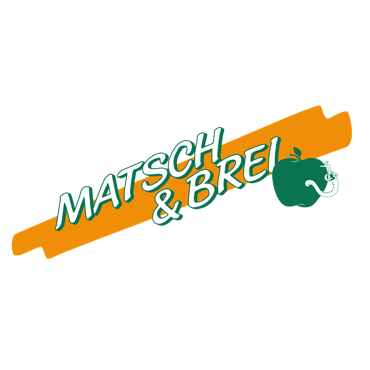 AUS EIGENER PRODUKTIONAUS EIGENER PRODUKTIONAUS EIGENER PRODUKTIONAUS EIGENER PRODUKTIONAUS EIGENER PRODUKTIONAUS EIGENER PRODUKTIONAUS EIGENER PRODUKTIONAUS EIGENER PRODUKTIONAUS EIGENER PRODUKTIONAUS EIGENER PRODUKTIONAUS EIGENER PRODUKTIONAUS EIGENER PRODUKTIONAUS EIGENER PRODUKTIONAUS EIGENER PRODUKTIONAUS EIGENER PRODUKTIONAUS EIGENER PRODUKTIONAUS EIGENER PRODUKTIONNr. Nr. Nr. BezeichnungBezeichnungBezeichnungBezeichnung    Einheit    Einheit    Einheit    Einheit    Einheit001500150015Apfelwein „E SAUBER STÖFFCHE“Apfelwein „E SAUBER STÖFFCHE“Apfelwein „E SAUBER STÖFFCHE“Apfelwein „E SAUBER STÖFFCHE“  6 x 1,00L  6 x 1,00L  6 x 1,00L  6 x 1,00L  6 x 1,00LFl.Fl.Fl.Fl.naturrein, aus unbehandeltem hessischem Streuobstnaturrein, aus unbehandeltem hessischem Streuobstnaturrein, aus unbehandeltem hessischem Streuobstnaturrein, aus unbehandeltem hessischem Streuobst001600160016Apfelwein „E SAUBER STÖFFCHE“ BIOLANDApfelwein „E SAUBER STÖFFCHE“ BIOLANDApfelwein „E SAUBER STÖFFCHE“ BIOLANDApfelwein „E SAUBER STÖFFCHE“ BIOLAND  6 x 1,00L  6 x 1,00L  6 x 1,00L  6 x 1,00L  6 x 1,00LFl.Fl.Fl.Fl.naturrein, aus hessischem BIOLAND-Streuobstnaturrein, aus hessischem BIOLAND-Streuobstnaturrein, aus hessischem BIOLAND-Streuobstnaturrein, aus hessischem BIOLAND-Streuobst001700170017Apfelwein Speierling „E SAUBER STÖFFCHE“ BIOLANDApfelwein Speierling „E SAUBER STÖFFCHE“ BIOLANDApfelwein Speierling „E SAUBER STÖFFCHE“ BIOLANDApfelwein Speierling „E SAUBER STÖFFCHE“ BIOLAND  6 x 1,00L  6 x 1,00L  6 x 1,00L  6 x 1,00L  6 x 1,00LFl.Fl.Fl.Fl.aus hessischem BIOLAND-Streuobst, kräftig, feine Gerbstoffeaus hessischem BIOLAND-Streuobst, kräftig, feine Gerbstoffeaus hessischem BIOLAND-Streuobst, kräftig, feine Gerbstoffeaus hessischem BIOLAND-Streuobst, kräftig, feine Gerbstoffe009000900090Apfel-Secco „Matsch’n Dry“ BIOLANDApfel-Secco „Matsch’n Dry“ BIOLANDApfel-Secco „Matsch’n Dry“ BIOLANDApfel-Secco „Matsch’n Dry“ BIOLAND  6 x 0,75L  6 x 0,75L  6 x 0,75L  6 x 0,75L  6 x 0,75LFl.Fl.Fl.Fl.aus hessischem BIOLAND-Streuobst, trocken, fruchtig, aromatischaus hessischem BIOLAND-Streuobst, trocken, fruchtig, aromatischaus hessischem BIOLAND-Streuobst, trocken, fruchtig, aromatischaus hessischem BIOLAND-Streuobst, trocken, fruchtig, aromatisch777077707770Brand aus Apfelwein „odewie“ BIOLANDBrand aus Apfelwein „odewie“ BIOLANDBrand aus Apfelwein „odewie“ BIOLANDBrand aus Apfelwein „odewie“ BIOLAND       0,50L       0,50L       0,50L       0,50L       0,50LFl.Fl.Fl.Fl.aus hessischem BIOLAND-Streuobst, weich, Calvados-Artaus hessischem BIOLAND-Streuobst, weich, Calvados-Artaus hessischem BIOLAND-Streuobst, weich, Calvados-Artaus hessischem BIOLAND-Streuobst, weich, Calvados-Art010101010101Apfelsaft „E SAUBER STÖFFCHE“Apfelsaft „E SAUBER STÖFFCHE“Apfelsaft „E SAUBER STÖFFCHE“Apfelsaft „E SAUBER STÖFFCHE“ 12 x 0,70L 12 x 0,70L 12 x 0,70L 12 x 0,70L 12 x 0,70LFl.Fl.Fl.Fl.naturtrüb, aus unbehandeltem hessischem Streuobstnaturtrüb, aus unbehandeltem hessischem Streuobstnaturtrüb, aus unbehandeltem hessischem Streuobstnaturtrüb, aus unbehandeltem hessischem Streuobst010401040104Apfelsaft „E SAUBER STÖFFCHE“Apfelsaft „E SAUBER STÖFFCHE“Apfelsaft „E SAUBER STÖFFCHE“Apfelsaft „E SAUBER STÖFFCHE“Bag-in-BoxBag-in-BoxBag-in-BoxBag-in-BoxBag-in-Box5L5L5L5Lnaturtrüb, aus unbehandeltem hessischem Streuobst, 5L Bag-in-Box (auf Nachfrage)naturtrüb, aus unbehandeltem hessischem Streuobst, 5L Bag-in-Box (auf Nachfrage)naturtrüb, aus unbehandeltem hessischem Streuobst, 5L Bag-in-Box (auf Nachfrage)naturtrüb, aus unbehandeltem hessischem Streuobst, 5L Bag-in-Box (auf Nachfrage)010301030103Apfelsaft „E SAUBER STÖFFCHE“ BIOLANDApfelsaft „E SAUBER STÖFFCHE“ BIOLANDApfelsaft „E SAUBER STÖFFCHE“ BIOLANDApfelsaft „E SAUBER STÖFFCHE“ BIOLAND 12 x 0,70L 12 x 0,70L 12 x 0,70L 12 x 0,70L 12 x 0,70LFl.Fl.Fl.Fl.naturtrüb, aus hessischem BIOLAND-Streuobstnaturtrüb, aus hessischem BIOLAND-Streuobstnaturtrüb, aus hessischem BIOLAND-Streuobstnaturtrüb, aus hessischem BIOLAND-StreuobstNEU UND ERFRISCHEND! – aus eigener Produktion:[stövvche]                                                                           – bio – das erfrischende Apfelweintrio in der 0,33l FlascheNEU UND ERFRISCHEND! – aus eigener Produktion:[stövvche]                                                                           – bio – das erfrischende Apfelweintrio in der 0,33l FlascheNEU UND ERFRISCHEND! – aus eigener Produktion:[stövvche]                                                                           – bio – das erfrischende Apfelweintrio in der 0,33l FlascheNEU UND ERFRISCHEND! – aus eigener Produktion:[stövvche]                                                                           – bio – das erfrischende Apfelweintrio in der 0,33l FlascheNEU UND ERFRISCHEND! – aus eigener Produktion:[stövvche]                                                                           – bio – das erfrischende Apfelweintrio in der 0,33l FlascheNEU UND ERFRISCHEND! – aus eigener Produktion:[stövvche]                                                                           – bio – das erfrischende Apfelweintrio in der 0,33l FlascheNEU UND ERFRISCHEND! – aus eigener Produktion:[stövvche]                                                                           – bio – das erfrischende Apfelweintrio in der 0,33l FlascheNEU UND ERFRISCHEND! – aus eigener Produktion:[stövvche]                                                                           – bio – das erfrischende Apfelweintrio in der 0,33l FlascheNEU UND ERFRISCHEND! – aus eigener Produktion:[stövvche]                                                                           – bio – das erfrischende Apfelweintrio in der 0,33l FlascheNEU UND ERFRISCHEND! – aus eigener Produktion:[stövvche]                                                                           – bio – das erfrischende Apfelweintrio in der 0,33l FlascheNEU UND ERFRISCHEND! – aus eigener Produktion:[stövvche]                                                                           – bio – das erfrischende Apfelweintrio in der 0,33l FlascheNEU UND ERFRISCHEND! – aus eigener Produktion:[stövvche]                                                                           – bio – das erfrischende Apfelweintrio in der 0,33l FlascheNEU UND ERFRISCHEND! – aus eigener Produktion:[stövvche]                                                                           – bio – das erfrischende Apfelweintrio in der 0,33l FlascheNEU UND ERFRISCHEND! – aus eigener Produktion:[stövvche]                                                                           – bio – das erfrischende Apfelweintrio in der 0,33l FlascheNEU UND ERFRISCHEND! – aus eigener Produktion:[stövvche]                                                                           – bio – das erfrischende Apfelweintrio in der 0,33l FlascheNEU UND ERFRISCHEND! – aus eigener Produktion:[stövvche]                                                                           – bio – das erfrischende Apfelweintrio in der 0,33l FlascheNEU UND ERFRISCHEND! – aus eigener Produktion:[stövvche]                                                                           – bio – das erfrischende Apfelweintrio in der 0,33l Flasche003100310031NEU! [stövvche] Apfelwein Gespritzt BIOLANDNEU! [stövvche] Apfelwein Gespritzt BIOLANDNEU! [stövvche] Apfelwein Gespritzt BIOLANDNEU! [stövvche] Apfelwein Gespritzt BIOLAND24 x 0,33l24 x 0,33l24 x 0,33l24 x 0,33l24 x 0,33lFl.Fl.Fl.Fl.„sauergespritzt“, klassisches Stöffche mit Kohlensäure und ¼ Wasser versetzt, typischer Saure„sauergespritzt“, klassisches Stöffche mit Kohlensäure und ¼ Wasser versetzt, typischer Saure„sauergespritzt“, klassisches Stöffche mit Kohlensäure und ¼ Wasser versetzt, typischer Saure„sauergespritzt“, klassisches Stöffche mit Kohlensäure und ¼ Wasser versetzt, typischer Saure„sauergespritzt“, klassisches Stöffche mit Kohlensäure und ¼ Wasser versetzt, typischer Saure„sauergespritzt“, klassisches Stöffche mit Kohlensäure und ¼ Wasser versetzt, typischer Saure„sauergespritzt“, klassisches Stöffche mit Kohlensäure und ¼ Wasser versetzt, typischer Saure„sauergespritzt“, klassisches Stöffche mit Kohlensäure und ¼ Wasser versetzt, typischer Saure„sauergespritzt“, klassisches Stöffche mit Kohlensäure und ¼ Wasser versetzt, typischer Saure„sauergespritzt“, klassisches Stöffche mit Kohlensäure und ¼ Wasser versetzt, typischer Saure„sauergespritzt“, klassisches Stöffche mit Kohlensäure und ¼ Wasser versetzt, typischer Saure„sauergespritzt“, klassisches Stöffche mit Kohlensäure und ¼ Wasser versetzt, typischer Saure„sauergespritzt“, klassisches Stöffche mit Kohlensäure und ¼ Wasser versetzt, typischer Saure„sauergespritzt“, klassisches Stöffche mit Kohlensäure und ¼ Wasser versetzt, typischer Saure003200320032NEU! [stövvche] fruchtiger Apfel-Cider BIOLANDNEU! [stövvche] fruchtiger Apfel-Cider BIOLANDNEU! [stövvche] fruchtiger Apfel-Cider BIOLANDNEU! [stövvche] fruchtiger Apfel-Cider BIOLAND24 x 0,33l24 x 0,33l24 x 0,33l24 x 0,33l24 x 0,33lFl.Fl.Fl.Fl.süßgespritzter Apfelwein, mit Apfelsaft gesüßt und Kohlensäure versetzt, prickelnde Erfrischung mit etwas Restsüßesüßgespritzter Apfelwein, mit Apfelsaft gesüßt und Kohlensäure versetzt, prickelnde Erfrischung mit etwas Restsüßesüßgespritzter Apfelwein, mit Apfelsaft gesüßt und Kohlensäure versetzt, prickelnde Erfrischung mit etwas Restsüßesüßgespritzter Apfelwein, mit Apfelsaft gesüßt und Kohlensäure versetzt, prickelnde Erfrischung mit etwas Restsüßesüßgespritzter Apfelwein, mit Apfelsaft gesüßt und Kohlensäure versetzt, prickelnde Erfrischung mit etwas Restsüßesüßgespritzter Apfelwein, mit Apfelsaft gesüßt und Kohlensäure versetzt, prickelnde Erfrischung mit etwas Restsüßesüßgespritzter Apfelwein, mit Apfelsaft gesüßt und Kohlensäure versetzt, prickelnde Erfrischung mit etwas Restsüßesüßgespritzter Apfelwein, mit Apfelsaft gesüßt und Kohlensäure versetzt, prickelnde Erfrischung mit etwas Restsüßesüßgespritzter Apfelwein, mit Apfelsaft gesüßt und Kohlensäure versetzt, prickelnde Erfrischung mit etwas Restsüßesüßgespritzter Apfelwein, mit Apfelsaft gesüßt und Kohlensäure versetzt, prickelnde Erfrischung mit etwas Restsüßesüßgespritzter Apfelwein, mit Apfelsaft gesüßt und Kohlensäure versetzt, prickelnde Erfrischung mit etwas Restsüßesüßgespritzter Apfelwein, mit Apfelsaft gesüßt und Kohlensäure versetzt, prickelnde Erfrischung mit etwas Restsüßesüßgespritzter Apfelwein, mit Apfelsaft gesüßt und Kohlensäure versetzt, prickelnde Erfrischung mit etwas Restsüßesüßgespritzter Apfelwein, mit Apfelsaft gesüßt und Kohlensäure versetzt, prickelnde Erfrischung mit etwas Restsüße003300330033NEU! [stövvche] Apfelwein Pur BIOLANDNEU! [stövvche] Apfelwein Pur BIOLANDNEU! [stövvche] Apfelwein Pur BIOLANDNEU! [stövvche] Apfelwein Pur BIOLAND24 x 0,33l24 x 0,33l24 x 0,33l24 x 0,33l24 x 0,33lFl.Fl.Fl.Fl.Unser klassisches Stöffche aus hessischem Streuobst in der kleinen VarianteUnser klassisches Stöffche aus hessischem Streuobst in der kleinen VarianteUnser klassisches Stöffche aus hessischem Streuobst in der kleinen VarianteUnser klassisches Stöffche aus hessischem Streuobst in der kleinen Variante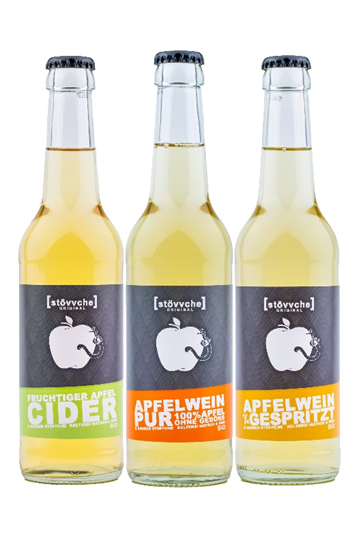 MINERALWASSER – BAD BRÜCKENAUERMINERALWASSER – BAD BRÜCKENAUERMINERALWASSER – BAD BRÜCKENAUERMINERALWASSER – BAD BRÜCKENAUERMINERALWASSER – BAD BRÜCKENAUERMINERALWASSER – BAD BRÜCKENAUERMINERALWASSER – BAD BRÜCKENAUERMINERALWASSER – BAD BRÜCKENAUERMINERALWASSER – BAD BRÜCKENAUERMINERALWASSER – BAD BRÜCKENAUERMINERALWASSER – BAD BRÜCKENAUERMINERALWASSER – BAD BRÜCKENAUERMINERALWASSER – BAD BRÜCKENAUERMINERALWASSER – BAD BRÜCKENAUERMINERALWASSER – BAD BRÜCKENAUERMINERALWASSER – BAD BRÜCKENAUERMINERALWASSER – BAD BRÜCKENAUER020002000200Mineralwasser NaturellMineralwasser NaturellMineralwasser NaturellMineralwasser Naturell 12 x 0,70L 12 x 0,70L 12 x 0,70L 12 x 0,70L 12 x 0,70LKi.Ki.Ki.Ki.020102010201Mineralwasser MediumMineralwasser MediumMineralwasser MediumMineralwasser Medium 12 x 0,70L 12 x 0,70L 12 x 0,70L 12 x 0,70L 12 x 0,70LKi.Ki.Ki.Ki.020202020202Mineralwasser SpritzigMineralwasser SpritzigMineralwasser SpritzigMineralwasser Spritzig 12 x 0,70L 12 x 0,70L 12 x 0,70L 12 x 0,70L 12 x 0,70LKi.Ki.Ki.Ki.SÄFTE • NEKTAR • SCHORLE • LIMONADEN               - konventionellSÄFTE • NEKTAR • SCHORLE • LIMONADEN               - konventionellSÄFTE • NEKTAR • SCHORLE • LIMONADEN               - konventionellSÄFTE • NEKTAR • SCHORLE • LIMONADEN               - konventionellSÄFTE • NEKTAR • SCHORLE • LIMONADEN               - konventionellSÄFTE • NEKTAR • SCHORLE • LIMONADEN               - konventionellSÄFTE • NEKTAR • SCHORLE • LIMONADEN               - konventionellSÄFTE • NEKTAR • SCHORLE • LIMONADEN               - konventionellSÄFTE • NEKTAR • SCHORLE • LIMONADEN               - konventionellSÄFTE • NEKTAR • SCHORLE • LIMONADEN               - konventionellSÄFTE • NEKTAR • SCHORLE • LIMONADEN               - konventionellSÄFTE • NEKTAR • SCHORLE • LIMONADEN               - konventionellSÄFTE • NEKTAR • SCHORLE • LIMONADEN               - konventionellSÄFTE • NEKTAR • SCHORLE • LIMONADEN               - konventionellSÄFTE • NEKTAR • SCHORLE • LIMONADEN               - konventionellSÄFTE • NEKTAR • SCHORLE • LIMONADEN               - konventionellSÄFTE • NEKTAR • SCHORLE • LIMONADEN               - konventionell010701070107Apfelsaftschorle Bad Brückenauer  in 0,50L PET-FlaschenApfelsaftschorle Bad Brückenauer  in 0,50L PET-FlaschenApfelsaftschorle Bad Brückenauer  in 0,50L PET-FlaschenApfelsaftschorle Bad Brückenauer  in 0,50L PET-Flaschen20 x 0,50L20 x 0,50L20 x 0,50L20 x 0,50L20 x 0,50LFl.Fl.Fl.Fl.011201120112Birnensaft klar, StreuobstBirnensaft klar, StreuobstBirnensaft klar, StreuobstBirnensaft klar, Streuobst  6 x 1,00L  6 x 1,00L  6 x 1,00L  6 x 1,00L  6 x 1,00LFl.Fl.Fl.Fl.011301130113Orangensaft Orangensaft Orangensaft Orangensaft 12 x 0,70L12 x 0,70L12 x 0,70L12 x 0,70L12 x 0,70LFl.Fl.Fl.Fl.011901190119BananennektarBananennektarBananennektarBananennektar  6 x 1,00L  6 x 1,00L  6 x 1,00L  6 x 1,00L  6 x 1,00LFl.Fl.Fl.Fl.021602160216Orangenlimonade Bad BrückenauerOrangenlimonade Bad BrückenauerOrangenlimonade Bad BrückenauerOrangenlimonade Bad Brückenauer12 x 0,70L12 x 0,70L12 x 0,70L12 x 0,70L12 x 0,70LKi.Ki.Ki.Ki.021702170217Zitronenlimonade Bad BrückenauerZitronenlimonade Bad BrückenauerZitronenlimonade Bad BrückenauerZitronenlimonade Bad Brückenauer12 x 0,70L12 x 0,70L12 x 0,70L12 x 0,70L12 x 0,70LKi.Ki.Ki.Ki.SÄFTE                                                        - bioSÄFTE                                                        - bioSÄFTE                                                        - bioSÄFTE                                                        - bioSÄFTE                                                        - bioSÄFTE                                                        - bioSÄFTE                                                        - bioSÄFTE                                                        - bioSÄFTE                                                        - bioSÄFTE                                                        - bioSÄFTE                                                        - bioSÄFTE                                                        - bioSÄFTE                                                        - bioSÄFTE                                                        - bioSÄFTE                                                        - bioSÄFTE                                                        - bioSÄFTE                                                        - bio011001100110Apfelsaft Beutelsbacher demeterApfelsaft Beutelsbacher demeterApfelsaft Beutelsbacher demeterApfelsaft Beutelsbacher demeter12 x 0,20L12 x 0,20L12 x 0,20L12 x 0,20L12 x 0,20LFl.Fl.Fl.Fl.naturtrüber Direktsaftnaturtrüber Direktsaftnaturtrüber Direktsaftnaturtrüber Direktsaft013001300130Birnensaft Birnensaft Birnensaft Birnensaft 12 x 0,70L12 x 0,70L12 x 0,70L12 x 0,70L12 x 0,70LFl.Fl.Fl.Fl.BIOLAND DirektsaftBIOLAND DirektsaftBIOLAND DirektsaftBIOLAND Direktsaft014201420142Apfelkirschsaft EOSApfelkirschsaft EOSApfelkirschsaft EOSApfelkirschsaft EOS  6 x 0,70L  6 x 0,70L  6 x 0,70L  6 x 0,70L  6 x 0,70LFl.Fl.Fl.Fl.naturtrüber Direktsaft naturtrüber Direktsaft naturtrüber Direktsaft naturtrüber Direktsaft 015101510151Traubensaft, weiß Beutelsbacher demeterTraubensaft, weiß Beutelsbacher demeterTraubensaft, weiß Beutelsbacher demeterTraubensaft, weiß Beutelsbacher demeter  6 x 0,70L  6 x 0,70L  6 x 0,70L  6 x 0,70L  6 x 0,70LFl.Fl.Fl.Fl.naturtrüber Direktsaft, sortenrein: Chardonnaynaturtrüber Direktsaft, sortenrein: Chardonnaynaturtrüber Direktsaft, sortenrein: Chardonnaynaturtrüber Direktsaft, sortenrein: Chardonnay015201520152Traubensaft, rot EOSTraubensaft, rot EOSTraubensaft, rot EOSTraubensaft, rot EOS  6 x 0,70L  6 x 0,70L  6 x 0,70L  6 x 0,70L  6 x 0,70LFl.Fl.Fl.Fl.naturtrüber Direktsaft, sortenreinnaturtrüber Direktsaft, sortenreinnaturtrüber Direktsaft, sortenreinnaturtrüber Direktsaft, sortenrein015301530153Traubensaft, rot Traubensaft, rot Traubensaft, rot Traubensaft, rot 12 x 0,20L12 x 0,20L12 x 0,20L12 x 0,20L12 x 0,20LFl.Fl.Fl.Fl.naturtrüber Direktsaft, sortenreinnaturtrüber Direktsaft, sortenreinnaturtrüber Direktsaft, sortenreinnaturtrüber Direktsaft, sortenrein016801680168Apfel-Holundersaft EOSApfel-Holundersaft EOSApfel-Holundersaft EOSApfel-Holundersaft EOS  6 x 0,70L  6 x 0,70L  6 x 0,70L  6 x 0,70L  6 x 0,70LFl.Fl.Fl.Fl.naturtrüber Direktsaft naturtrüber Direktsaft naturtrüber Direktsaft naturtrüber Direktsaft 016901690169Apfel-Möhrensaft EOSApfel-Möhrensaft EOSApfel-Möhrensaft EOSApfel-Möhrensaft EOS  6 x 0,70L  6 x 0,70L  6 x 0,70L  6 x 0,70L  6 x 0,70LFl.Fl.Fl.Fl.naturtrüber Direktsaft naturtrüber Direktsaft naturtrüber Direktsaft naturtrüber Direktsaft 017001700170Apfel-Mangosaft EOSApfel-Mangosaft EOSApfel-Mangosaft EOSApfel-Mangosaft EOS  6 x 0,70L  6 x 0,70L  6 x 0,70L  6 x 0,70L  6 x 0,70LFl.Fl.Fl.Fl.naturtrüber Direktsaft naturtrüber Direktsaft naturtrüber Direktsaft naturtrüber Direktsaft 017201720172Quittensaft EOSQuittensaft EOSQuittensaft EOSQuittensaft EOS  6 x 0,70L  6 x 0,70L  6 x 0,70L  6 x 0,70L  6 x 0,70LFl.Fl.Fl.Fl.naturtrüber Direktsaft naturtrüber Direktsaft naturtrüber Direktsaft naturtrüber Direktsaft 017301730173Pink-Grapefruitsaft EOSPink-Grapefruitsaft EOSPink-Grapefruitsaft EOSPink-Grapefruitsaft EOS  6 x 0,70L  6 x 0,70L  6 x 0,70L  6 x 0,70L  6 x 0,70LFl.Fl.Fl.Fl.naturtrüber Direktsaftnaturtrüber Direktsaftnaturtrüber Direktsaftnaturtrüber Direktsaft017401740174Zitronensaft, EOSZitronensaft, EOSZitronensaft, EOSZitronensaft, EOS6 x 0,70L6 x 0,70L6 x 0,70L6 x 0,70L6 x 0,70LFl.Fl.Fl.Fl.naturtrüber Direktsaftnaturtrüber Direktsaftnaturtrüber Direktsaftnaturtrüber Direktsaft018201820182Orangensaft EOSOrangensaft EOSOrangensaft EOSOrangensaft EOS  6 x 0,70L  6 x 0,70L  6 x 0,70L  6 x 0,70L  6 x 0,70LFl.Fl.Fl.Fl.naturtrüber Direktsaft naturtrüber Direktsaft naturtrüber Direktsaft naturtrüber Direktsaft 018301830183Orangensaft Beutelsbacher demeterOrangensaft Beutelsbacher demeterOrangensaft Beutelsbacher demeterOrangensaft Beutelsbacher demeter12 x 0,20L12 x 0,20L12 x 0,20L12 x 0,20L12 x 0,20LFl.Fl.Fl.Fl.naturtrüber Direktsaft naturtrüber Direktsaft naturtrüber Direktsaft naturtrüber Direktsaft 018401840184Orangensaft EOS/JacobyOrangensaft EOS/JacobyOrangensaft EOS/JacobyOrangensaft EOS/Jacoby  6 x 1,00L  6 x 1,00L  6 x 1,00L  6 x 1,00L  6 x 1,00LFl.Fl.Fl.Fl.aus Konzentrataus Konzentrataus Konzentrataus Konzentrat018601860186Aprikose-Pfirsichsaft EOSAprikose-Pfirsichsaft EOSAprikose-Pfirsichsaft EOSAprikose-Pfirsichsaft EOS  6 x 0,70L  6 x 0,70L  6 x 0,70L  6 x 0,70L  6 x 0,70LFl.Fl.Fl.Fl.naturtrüber Direktsaft naturtrüber Direktsaft naturtrüber Direktsaft naturtrüber Direktsaft 018701870187Ananas-Mangosaft EOSAnanas-Mangosaft EOSAnanas-Mangosaft EOSAnanas-Mangosaft EOS  6 x 0,70L  6 x 0,70L  6 x 0,70L  6 x 0,70L  6 x 0,70LFl.Fl.Fl.Fl.naturtrüber Direktsaft naturtrüber Direktsaft naturtrüber Direktsaft naturtrüber Direktsaft 018801880188Ananassaft EOSAnanassaft EOSAnanassaft EOSAnanassaft EOS  6 x 0,70L  6 x 0,70L  6 x 0,70L  6 x 0,70L  6 x 0,70LFl.Fl.Fl.Fl.naturtrüber Direktsaft naturtrüber Direktsaft naturtrüber Direktsaft naturtrüber Direktsaft 019001900190Karottensaft EOS,                                                         auch in 0,2l lieferbarKarottensaft EOS,                                                         auch in 0,2l lieferbarKarottensaft EOS,                                                         auch in 0,2l lieferbarKarottensaft EOS,                                                         auch in 0,2l lieferbar6 x 0,70L6 x 0,70L6 x 0,70L6 x 0,70L6 x 0,70LFl.Fl.Fl.Fl.milchsauer vergorenmilchsauer vergorenmilchsauer vergorenmilchsauer vergoren019201920192Tomatensaft EOSTomatensaft EOSTomatensaft EOSTomatensaft EOS6 x 0,70L6 x 0,70L6 x 0,70L6 x 0,70L6 x 0,70LFl.Fl.Fl.Fl.naturtrüber Direktsaft, fein gewürztnaturtrüber Direktsaft, fein gewürztnaturtrüber Direktsaft, fein gewürztnaturtrüber Direktsaft, fein gewürzt019301930193Rote-Beetesaft EOSRote-Beetesaft EOSRote-Beetesaft EOSRote-Beetesaft EOS  6 x 0,70L  6 x 0,70L  6 x 0,70L  6 x 0,70L  6 x 0,70LFl.Fl.Fl.Fl.milchsauer vergorenmilchsauer vergorenmilchsauer vergorenmilchsauer vergorenFRUCHTNEKTAR • COCKTAIL • PUNSCH                           - bioFRUCHTNEKTAR • COCKTAIL • PUNSCH                           - bioFRUCHTNEKTAR • COCKTAIL • PUNSCH                           - bioFRUCHTNEKTAR • COCKTAIL • PUNSCH                           - bioFRUCHTNEKTAR • COCKTAIL • PUNSCH                           - bioFRUCHTNEKTAR • COCKTAIL • PUNSCH                           - bioFRUCHTNEKTAR • COCKTAIL • PUNSCH                           - bioFRUCHTNEKTAR • COCKTAIL • PUNSCH                           - bioFRUCHTNEKTAR • COCKTAIL • PUNSCH                           - bioFRUCHTNEKTAR • COCKTAIL • PUNSCH                           - bioFRUCHTNEKTAR • COCKTAIL • PUNSCH                           - bioFRUCHTNEKTAR • COCKTAIL • PUNSCH                           - bioFRUCHTNEKTAR • COCKTAIL • PUNSCH                           - bioFRUCHTNEKTAR • COCKTAIL • PUNSCH                           - bioFRUCHTNEKTAR • COCKTAIL • PUNSCH                           - bioFRUCHTNEKTAR • COCKTAIL • PUNSCH                           - bioFRUCHTNEKTAR • COCKTAIL • PUNSCH                           - bio012101210121PflaumennektarPflaumennektarPflaumennektarPflaumennektar  6 x 1,00L  6 x 1,00L  6 x 1,00L  6 x 1,00L  6 x 1,00LFl.Fl.Fl.Fl.019401940194Schwarze Johannisbeere EOSSchwarze Johannisbeere EOSSchwarze Johannisbeere EOSSchwarze Johannisbeere EOS  6 x 0,70L  6 x 0,70L  6 x 0,70L  6 x 0,70L  6 x 0,70LFl. Fl. Fl. Fl. Fruchtcocktail mit mindestens 30% schwarzem Johannisbeer-DirektsaftFruchtcocktail mit mindestens 30% schwarzem Johannisbeer-DirektsaftFruchtcocktail mit mindestens 30% schwarzem Johannisbeer-DirektsaftFruchtcocktail mit mindestens 30% schwarzem Johannisbeer-Direktsaft019501950195Mango-Maracuja EOSMango-Maracuja EOSMango-Maracuja EOSMango-Maracuja EOS  6 x 0,70L  6 x 0,70L  6 x 0,70L  6 x 0,70L  6 x 0,70LFl.Fl.Fl.Fl.exotisches Mehrfruchtgetränk mit Passionsblumentee und Agaven- und Traubenkonzentratexotisches Mehrfruchtgetränk mit Passionsblumentee und Agaven- und Traubenkonzentratexotisches Mehrfruchtgetränk mit Passionsblumentee und Agaven- und Traubenkonzentratexotisches Mehrfruchtgetränk mit Passionsblumentee und Agaven- und Traubenkonzentratexotisches Mehrfruchtgetränk mit Passionsblumentee und Agaven- und Traubenkonzentratexotisches Mehrfruchtgetränk mit Passionsblumentee und Agaven- und Traubenkonzentratexotisches Mehrfruchtgetränk mit Passionsblumentee und Agaven- und Traubenkonzentratexotisches Mehrfruchtgetränk mit Passionsblumentee und Agaven- und Traubenkonzentratexotisches Mehrfruchtgetränk mit Passionsblumentee und Agaven- und Traubenkonzentratexotisches Mehrfruchtgetränk mit Passionsblumentee und Agaven- und Traubenkonzentratexotisches Mehrfruchtgetränk mit Passionsblumentee und Agaven- und Traubenkonzentratexotisches Mehrfruchtgetränk mit Passionsblumentee und Agaven- und Traubenkonzentratexotisches Mehrfruchtgetränk mit Passionsblumentee und Agaven- und Traubenkonzentratexotisches Mehrfruchtgetränk mit Passionsblumentee und Agaven- und Traubenkonzentrat019601960196Rhabarbernektar Rhabarbernektar Rhabarbernektar Rhabarbernektar 12 x 0,70L12 x 0,70L12 x 0,70L12 x 0,70L12 x 0,70LFl.Fl.Fl.Fl.019701970197Cranberry-Limette EOSCranberry-Limette EOSCranberry-Limette EOSCranberry-Limette EOS  6 x 0,70L  6 x 0,70L  6 x 0,70L  6 x 0,70L  6 x 0,70LFl.Fl.Fl.Fl.019801980198Kokos-Ananas EOSKokos-Ananas EOSKokos-Ananas EOSKokos-Ananas EOS  6 x 0,70L  6 x 0,70L  6 x 0,70L  6 x 0,70L  6 x 0,70LFl.Fl.Fl.Fl.Cocktail aus Ananas, Orangen, Bananen und KokosnussCocktail aus Ananas, Orangen, Bananen und KokosnussCocktail aus Ananas, Orangen, Bananen und KokosnussCocktail aus Ananas, Orangen, Bananen und Kokosnuss019901990199Holunder-Punsch EOSHolunder-Punsch EOSHolunder-Punsch EOSHolunder-Punsch EOS  6 x 0,70L  6 x 0,70L  6 x 0,70L  6 x 0,70L  6 x 0,70LFl.Fl.Fl.Fl.Winterspezialität, 93% Direktsaft, fein gewürztWinterspezialität, 93% Direktsaft, fein gewürztWinterspezialität, 93% Direktsaft, fein gewürztWinterspezialität, 93% Direktsaft, fein gewürztLIMONADEN • ERFRISCHUNGSGETRÄNKE                        – bioLIMONADEN • ERFRISCHUNGSGETRÄNKE                        – bioLIMONADEN • ERFRISCHUNGSGETRÄNKE                        – bioLIMONADEN • ERFRISCHUNGSGETRÄNKE                        – bioLIMONADEN • ERFRISCHUNGSGETRÄNKE                        – bioLIMONADEN • ERFRISCHUNGSGETRÄNKE                        – bioLIMONADEN • ERFRISCHUNGSGETRÄNKE                        – bioLIMONADEN • ERFRISCHUNGSGETRÄNKE                        – bioLIMONADEN • ERFRISCHUNGSGETRÄNKE                        – bioLIMONADEN • ERFRISCHUNGSGETRÄNKE                        – bioLIMONADEN • ERFRISCHUNGSGETRÄNKE                        – bioLIMONADEN • ERFRISCHUNGSGETRÄNKE                        – bioLIMONADEN • ERFRISCHUNGSGETRÄNKE                        – bioLIMONADEN • ERFRISCHUNGSGETRÄNKE                        – bioLIMONADEN • ERFRISCHUNGSGETRÄNKE                        – bioLIMONADEN • ERFRISCHUNGSGETRÄNKE                        – bioLIMONADEN • ERFRISCHUNGSGETRÄNKE                        – bioEOS bioEOS bioEOS bioEOS bioEOS bioEOS bioEOS bioEOS bioEOS bioEOS bioEOS bioEOS bioEOS bioEOS bioEOS bioEOS bioEOS bio024802480248Isis bio  AlpenteeIsis bio  AlpenteeIsis bio  AlpenteeIsis bio  Alpentee12 x 0,33L12 x 0,33L12 x 0,33L12 x 0,33L12 x 0,33LFl.Fl.Fl.Fl.024902490249Isis bio  grüner EisteeIsis bio  grüner EisteeIsis bio  grüner EisteeIsis bio  grüner Eistee12 x 0,33L12 x 0,33L12 x 0,33L12 x 0,33L12 x 0,33LFl.Fl.Fl.Fl.025302530253Isis bio  GranatapfelIsis bio  GranatapfelIsis bio  GranatapfelIsis bio  Granatapfel12 x 0,33L12 x 0,33L12 x 0,33L12 x 0,33L12 x 0,33LFl.Fl.Fl.Fl.025402540254EOS  Rhabarber-SchorleEOS  Rhabarber-SchorleEOS  Rhabarber-SchorleEOS  Rhabarber-Schorle12 x 0,33L12 x 0,33L12 x 0,33L12 x 0,33L12 x 0,33LFl.Fl.Fl.Fl.025502550255EOS  Cassis-SchorleEOS  Cassis-SchorleEOS  Cassis-SchorleEOS  Cassis-Schorle12 x 0,33L12 x 0,33L12 x 0,33L12 x 0,33L12 x 0,33LFl.Fl.Fl.Fl.Voelkel - BioZischVoelkel - BioZischVoelkel - BioZischVoelkel - BioZischVoelkel - BioZischVoelkel - BioZischVoelkel - BioZischVoelkel - BioZischVoelkel - BioZischVoelkel - BioZischVoelkel - BioZischVoelkel - BioZischVoelkel - BioZischVoelkel - BioZischVoelkel - BioZischVoelkel - BioZischVoelkel - BioZisch025702570257BioZisch  Natur Orange BioZisch  Natur Orange BioZisch  Natur Orange BioZisch  Natur Orange 12 x 0,33L12 x 0,33L12 x 0,33L12 x 0,33L12 x 0,33LFl.Fl.Fl.Fl.025802580258BioZisch  RhabarberBioZisch  RhabarberBioZisch  RhabarberBioZisch  Rhabarber12 x 0,33L12 x 0,33L12 x 0,33L12 x 0,33L12 x 0,33LFl.Fl.Fl.Fl.026002600260BioZisch  BlutorangeBioZisch  BlutorangeBioZisch  BlutorangeBioZisch  Blutorange12 x 0,33L12 x 0,33L12 x 0,33L12 x 0,33L12 x 0,33LFl.Fl.Fl.Fl.026102610261BioZisch  Himbeer CassisBioZisch  Himbeer CassisBioZisch  Himbeer CassisBioZisch  Himbeer Cassis12 x 0,33L12 x 0,33L12 x 0,33L12 x 0,33L12 x 0,33LFl.Fl.Fl.Fl.026202620262BioZisch  Zitrone naturtrübBioZisch  Zitrone naturtrübBioZisch  Zitrone naturtrübBioZisch  Zitrone naturtrüb12 x 0,33L12 x 0,33L12 x 0,33L12 x 0,33L12 x 0,33LFl.Fl.Fl.Fl.026502650265BioZisch  Ginger-LifeBioZisch  Ginger-LifeBioZisch  Ginger-LifeBioZisch  Ginger-Life12 x 0,33L12 x 0,33L12 x 0,33L12 x 0,33L12 x 0,33LFl.Fl.Fl.Fl.026602660266BioZisch  HolunderblüteBioZisch  HolunderblüteBioZisch  HolunderblüteBioZisch  Holunderblüte12 x 0,33L12 x 0,33L12 x 0,33L12 x 0,33L12 x 0,33LFl.Fl.Fl.Fl.026702670267BioZisch  MatchaBioZisch  MatchaBioZisch  MatchaBioZisch  Matcha12 x 0,33L12 x 0,33L12 x 0,33L12 x 0,33L12 x 0,33LFl.Fl.Fl.Fl.026802680268BioZisch  MATEBioZisch  MATEBioZisch  MATEBioZisch  MATE12 x 0,33L12 x 0,33L12 x 0,33L12 x 0,33L12 x 0,33LFl.Fl.Fl.Fl.026902690269BioZisch  RosenblüteBioZisch  RosenblüteBioZisch  RosenblüteBioZisch  Rosenblüte12 x 0,33L12 x 0,33L12 x 0,33L12 x 0,33L12 x 0,33LFl.Fl.Fl.Fl.027002700270BioZisch  ColaBioZisch  ColaBioZisch  ColaBioZisch  Cola12 x 0,33L12 x 0,33L12 x 0,33L12 x 0,33L12 x 0,33LFl.Fl.Fl.Fl.027502750275Voelkel  ApfelschorleVoelkel  ApfelschorleVoelkel  ApfelschorleVoelkel  Apfelschorle12 x 0,33L12 x 0,33L12 x 0,33L12 x 0,33L12 x 0,33LFl.Fl.Fl.Fl.Neumarkter Lammsbräu - nowNeumarkter Lammsbräu - nowNeumarkter Lammsbräu - nowNeumarkter Lammsbräu - nowNeumarkter Lammsbräu - nowNeumarkter Lammsbräu - nowNeumarkter Lammsbräu - nowNeumarkter Lammsbräu - nowNeumarkter Lammsbräu - nowNeumarkter Lammsbräu - nowNeumarkter Lammsbräu - nowNeumarkter Lammsbräu - nowNeumarkter Lammsbräu - nowNeumarkter Lammsbräu - nowNeumarkter Lammsbräu - nowNeumarkter Lammsbräu - nowNeumarkter Lammsbräu - now029002900290now  Sunny Orangenow  Sunny Orangenow  Sunny Orangenow  Sunny Orange10 x 0,33L10 x 0,33L10 x 0,33L10 x 0,33L10 x 0,33LFl.Fl.Fl.Fl.029102910291now  Black Colanow  Black Colanow  Black Colanow  Black Cola10 x 0,33L10 x 0,33L10 x 0,33L10 x 0,33L10 x 0,33LFl.Fl.Fl.Fl.029202920292now  Fresh Lemonnow  Fresh Lemonnow  Fresh Lemonnow  Fresh Lemon10 x 0,33L10 x 0,33L10 x 0,33L10 x 0,33L10 x 0,33LFl.Fl.Fl.Fl.029302930293now  Red Berrynow  Red Berrynow  Red Berrynow  Red Berry10 x 0,33L10 x 0,33L10 x 0,33L10 x 0,33L10 x 0,33LFl.Fl.Fl.Fl.029502950295now  Orange-Colanow  Orange-Colanow  Orange-Colanow  Orange-Cola10 x 0,33L10 x 0,33L10 x 0,33L10 x 0,33L10 x 0,33LFl.Fl.Fl.Fl.029602960296now  Hollerblütenow  Hollerblütenow  Hollerblütenow  Hollerblüte10 x 0,33L10 x 0,33L10 x 0,33L10 x 0,33L10 x 0,33LFl.Fl.Fl.Fl.029802980298now  Grape Fruitnow  Grape Fruitnow  Grape Fruitnow  Grape Fruit10 x 0,33L10 x 0,33L10 x 0,33L10 x 0,33L10 x 0,33LFl.Fl.Fl.Fl.030003000300now  Fresh Berry Summer Editionnow  Fresh Berry Summer Editionnow  Fresh Berry Summer Editionnow  Fresh Berry Summer Edition10 x 0,33L10 x 0,33L10 x 0,33L10 x 0,33L10 x 0,33LFl.Fl.Fl.Fl.030103010301now  Pink Rhabarbernow  Pink Rhabarbernow  Pink Rhabarbernow  Pink Rhabarber10 x 0,33L10 x 0,33L10 x 0,33L10 x 0,33L10 x 0,33LFl.Fl.Fl.Fl.Premium KollektivPremium KollektivPremium KollektivPremium KollektivPremium KollektivPremium KollektivPremium KollektivPremium KollektivPremium KollektivPremium KollektivPremium KollektivPremium KollektivPremium KollektivPremium KollektivPremium KollektivPremium KollektivPremium Kollektiv031003100310Premium  MuntermatePremium  MuntermatePremium  MuntermatePremium  Muntermate24 x 0,33L24 x 0,33L24 x 0,33L24 x 0,33L24 x 0,33LFl.Fl.Fl.Fl.031103110311Premium  FrohlunderPremium  FrohlunderPremium  FrohlunderPremium  Frohlunder24 x 0,33L24 x 0,33L24 x 0,33L24 x 0,33L24 x 0,33LFl.Fl.Fl.Fl.031203120312Premium  ColaPremium  ColaPremium  ColaPremium  Cola24 x 0,33L24 x 0,33L24 x 0,33L24 x 0,33L24 x 0,33LFl.Fl.Fl.Fl.                                                       BIER                                                               – bio                                                       BIER                                                               – bio                                                       BIER                                                               – bio                                                       BIER                                                               – bio                                                       BIER                                                               – bio                                                       BIER                                                               – bio                                                       BIER                                                               – bio                                                       BIER                                                               – bio                                                       BIER                                                               – bio                                                       BIER                                                               – bio                                                       BIER                                                               – bio                                                       BIER                                                               – bio                                                       BIER                                                               – bio                                                       BIER                                                               – bio                                                       BIER                                                               – bio                                                       BIER                                                               – bio                                                       BIER                                                               – bioBrauerei Pinkus Müller, Münster / WestfalenBrauerei Pinkus Müller, Münster / WestfalenBrauerei Pinkus Müller, Münster / WestfalenBrauerei Pinkus Müller, Münster / WestfalenBrauerei Pinkus Müller, Münster / WestfalenBrauerei Pinkus Müller, Münster / WestfalenBrauerei Pinkus Müller, Münster / WestfalenBrauerei Pinkus Müller, Münster / WestfalenBrauerei Pinkus Müller, Münster / WestfalenBrauerei Pinkus Müller, Münster / WestfalenBrauerei Pinkus Müller, Münster / WestfalenBrauerei Pinkus Müller, Münster / WestfalenBrauerei Pinkus Müller, Münster / WestfalenBrauerei Pinkus Müller, Münster / WestfalenBrauerei Pinkus Müller, Münster / WestfalenBrauerei Pinkus Müller, Münster / WestfalenBrauerei Pinkus Müller, Münster / Westfalen800380038003Pinkus  Special naturtrübPinkus  Special naturtrübPinkus  Special naturtrübPinkus  Special naturtrüb24 x 0,33L24 x 0,33L24 x 0,33L24 x 0,33L24 x 0,33LKi.Ki.Ki.Ki.800580058005Pinkus  Special naturtrübPinkus  Special naturtrübPinkus  Special naturtrübPinkus  Special naturtrüb20 x 0,50L20 x 0,50L20 x 0,50L20 x 0,50L20 x 0,50LKi.Ki.Ki.Ki.800680068006Pinkus  Special naturtrüb, auch 50L oder im 15L-Partyfaß (Vorbestellungsartikel)Pinkus  Special naturtrüb, auch 50L oder im 15L-Partyfaß (Vorbestellungsartikel)Pinkus  Special naturtrüb, auch 50L oder im 15L-Partyfaß (Vorbestellungsartikel)Pinkus  Special naturtrüb, auch 50L oder im 15L-Partyfaß (Vorbestellungsartikel)     30,00L           30,00L           30,00L           30,00L           30,00L      FaßFaßFaßFaß800980098009Pinkus  Weizen Pinkus  Weizen Pinkus  Weizen Pinkus  Weizen      30,00L           30,00L           30,00L           30,00L           30,00L      FaßFaßFaßFaß801080108010Pinkus  ExtraPinkus  ExtraPinkus  ExtraPinkus  Extra24 x 0,50L24 x 0,50L24 x 0,50L24 x 0,50L24 x 0,50LKi.Ki.Ki.Ki.801880188018Pinkus  Lager BierPinkus  Lager BierPinkus  Lager BierPinkus  Lager Bier24 x 0,33L24 x 0,33L24 x 0,33L24 x 0,33L24 x 0,33LKi.Ki.Ki.Ki.804580458045Pinkus  Weizen Pinkus  Weizen Pinkus  Weizen Pinkus  Weizen 20 x 0,50L20 x 0,50L20 x 0,50L20 x 0,50L20 x 0,50LKiKiKiKi805380538053Pinkus  MalzPinkus  MalzPinkus  MalzPinkus  Malz24 x 0,33L24 x 0,33L24 x 0,33L24 x 0,33L24 x 0,33LKi.Ki.Ki.Ki.808380838083Pinkus  alkoholfreiPinkus  alkoholfreiPinkus  alkoholfreiPinkus  alkoholfrei24 x 0,33L24 x 0,33L24 x 0,33L24 x 0,33L24 x 0,33LKi.Ki.Ki.Ki.Neumarkter Lammsbräu, Neumarkt in der OberpfalzNeumarkter Lammsbräu, Neumarkt in der OberpfalzNeumarkter Lammsbräu, Neumarkt in der OberpfalzNeumarkter Lammsbräu, Neumarkt in der OberpfalzNeumarkter Lammsbräu, Neumarkt in der OberpfalzNeumarkter Lammsbräu, Neumarkt in der OberpfalzNeumarkter Lammsbräu, Neumarkt in der OberpfalzNeumarkter Lammsbräu, Neumarkt in der OberpfalzNeumarkter Lammsbräu, Neumarkt in der OberpfalzNeumarkter Lammsbräu, Neumarkt in der OberpfalzNeumarkter Lammsbräu, Neumarkt in der OberpfalzNeumarkter Lammsbräu, Neumarkt in der OberpfalzNeumarkter Lammsbräu, Neumarkt in der OberpfalzNeumarkter Lammsbräu, Neumarkt in der OberpfalzNeumarkter Lammsbräu, Neumarkt in der OberpfalzNeumarkter Lammsbräu, Neumarkt in der OberpfalzNeumarkter Lammsbräu, Neumarkt in der Oberpfalz810081008100Lammsbräu  Pils FaßLammsbräu  Pils FaßLammsbräu  Pils FaßLammsbräu  Pils Faß     30,00L     30,00L     30,00L     30,00L     30,00LFaßFaßFaßFaß810281028102Lammsbräu  Weisse FaßLammsbräu  Weisse FaßLammsbräu  Weisse FaßLammsbräu  Weisse Faß     30,00L     30,00L     30,00L     30,00L     30,00LFaßFaßFaßFaß810381038103Lammsbräu  Urstoff FaßLammsbräu  Urstoff FaßLammsbräu  Urstoff FaßLammsbräu  Urstoff Faß     30,00L     30,00L     30,00L     30,00L     30,00LFaßFaßFaßFaß811281128112Lammsbräu  UrstoffLammsbräu  UrstoffLammsbräu  UrstoffLammsbräu  Urstoff20 x 0,50L20 x 0,50L20 x 0,50L20 x 0,50L20 x 0,50LKi.Ki.Ki.Ki.811381138113Lammsbräu  EdelpilsLammsbräu  EdelpilsLammsbräu  EdelpilsLammsbräu  Edelpils20 x 0,33L20 x 0,33L20 x 0,33L20 x 0,33L20 x 0,33LKi.Ki.Ki.Ki.811581158115Lammsbräu  Edel-Hell Lammsbräu  Edel-Hell Lammsbräu  Edel-Hell Lammsbräu  Edel-Hell 10 x 0,50L10 x 0,50L10 x 0,50L10 x 0,50L10 x 0,50LKi.Ki.Ki.Ki.811681168116Lammsbräu  Dunkel Lammsbräu  Dunkel Lammsbräu  Dunkel Lammsbräu  Dunkel 10 x 0,50L10 x 0,50L10 x 0,50L10 x 0,50L10 x 0,50LKi.Ki.Ki.Ki.811781178117Lammsbräu  Zwickl Lammsbräu  Zwickl Lammsbräu  Zwickl Lammsbräu  Zwickl 10 x 0,50L10 x 0,50L10 x 0,50L10 x 0,50L10 x 0,50LKi.Ki.Ki.Ki.811881188118Lammsbräu  alkoholfreiLammsbräu  alkoholfreiLammsbräu  alkoholfreiLammsbräu  alkoholfrei20 x 0,33L20 x 0,33L20 x 0,33L20 x 0,33L20 x 0,33LKi.Ki.Ki.Ki.812181218121Lammsbräu  WeisseLammsbräu  WeisseLammsbräu  WeisseLammsbräu  Weisse20 x 0,50L20 x 0,50L20 x 0,50L20 x 0,50L20 x 0,50LKi.Ki.Ki.Ki.812281228122Lammsbräu  Dunkle WeisseLammsbräu  Dunkle WeisseLammsbräu  Dunkle WeisseLammsbräu  Dunkle Weisse10 x 0,50L10 x 0,50L10 x 0,50L10 x 0,50L10 x 0,50LKi.Ki.Ki.Ki.812581258125Lammsbräu  Weisse alkoholfreiLammsbräu  Weisse alkoholfreiLammsbräu  Weisse alkoholfreiLammsbräu  Weisse alkoholfrei20 x 0,50L20 x 0,50L20 x 0,50L20 x 0,50L20 x 0,50LKi.Ki.Ki.Ki.812681268126Lammsbräu  Dunkle Weisse alkoholfreiLammsbräu  Dunkle Weisse alkoholfreiLammsbräu  Dunkle Weisse alkoholfreiLammsbräu  Dunkle Weisse alkoholfrei20 x 0,50L20 x 0,50L20 x 0,50L20 x 0,50L20 x 0,50LKi.Ki.Ki.Ki.812881288128Lammsbräu  RadlerLammsbräu  RadlerLammsbräu  RadlerLammsbräu  Radler20 x 0,50L20 x 0,50L20 x 0,50L20 x 0,50L20 x 0,50LKi.Ki.Ki.Ki.813381338133Lammsbräu  Radler naturtrübLammsbräu  Radler naturtrübLammsbräu  Radler naturtrübLammsbräu  Radler naturtrüb10 x 0,33L10 x 0,33L10 x 0,33L10 x 0,33L10 x 0,33LKi.Ki.Ki.Ki.813481348134Lammsbräu  Glutenfrei alkoholfrei Lammsbräu  Glutenfrei alkoholfrei Lammsbräu  Glutenfrei alkoholfrei Lammsbräu  Glutenfrei alkoholfrei 10 x 0,33L10 x 0,33L10 x 0,33L10 x 0,33L10 x 0,33LKi.Ki.Ki.Ki.813681368136Lammsbräu  Glutenfrei Lammsbräu  Glutenfrei Lammsbräu  Glutenfrei Lammsbräu  Glutenfrei 10 x 0,33L10 x 0,33L10 x 0,33L10 x 0,33L10 x 0,33LKi.Ki.Ki.Ki.814281428142Lammsbräu  Aktivmalz Lammsbräu  Aktivmalz Lammsbräu  Aktivmalz Lammsbräu  Aktivmalz 10 x 0,33L10 x 0,33L10 x 0,33L10 x 0,33L10 x 0,33LKi.Ki.Ki.Ki.Premium KollektivPremium KollektivPremium KollektivPremium KollektivPremium KollektivPremium KollektivPremium KollektivPremium KollektivPremium KollektivPremium KollektivPremium KollektivPremium KollektivPremium KollektivPremium KollektivPremium KollektivPremium KollektivPremium Kollektiv825082508250Premium  Pils Premium  Pils Premium  Pils Premium  Pils 24 x 0,33L24 x 0,33L24 x 0,33L24 x 0,33L24 x 0,33LKi.Ki.Ki.Ki.FRANZÖSISCHE WEINE                                           - bioLanguedoc-RoussilionFRANZÖSISCHE WEINE                                           - bioLanguedoc-RoussilionFRANZÖSISCHE WEINE                                           - bioLanguedoc-RoussilionFRANZÖSISCHE WEINE                                           - bioLanguedoc-RoussilionFRANZÖSISCHE WEINE                                           - bioLanguedoc-RoussilionFRANZÖSISCHE WEINE                                           - bioLanguedoc-RoussilionFRANZÖSISCHE WEINE                                           - bioLanguedoc-RoussilionFRANZÖSISCHE WEINE                                           - bioLanguedoc-RoussilionFRANZÖSISCHE WEINE                                           - bioLanguedoc-RoussilionFRANZÖSISCHE WEINE                                           - bioLanguedoc-RoussilionFRANZÖSISCHE WEINE                                           - bioLanguedoc-RoussilionFRANZÖSISCHE WEINE                                           - bioLanguedoc-RoussilionFRANZÖSISCHE WEINE                                           - bioLanguedoc-RoussilionFRANZÖSISCHE WEINE                                           - bioLanguedoc-RoussilionFRANZÖSISCHE WEINE                                           - bioLanguedoc-RoussilionFRANZÖSISCHE WEINE                                           - bioLanguedoc-RoussilionFRANZÖSISCHE WEINE                                           - bioLanguedoc-Roussilion100110011001Compagnon rouge, Vin du Gard IGPCompagnon rouge, Vin du Gard IGPCompagnon rouge, Vin du Gard IGPCompagnon rouge, Vin du Gard IGP12 x 1,00L12 x 1,00L12 x 1,00L12 x 1,00L12 x 1,00LFl.Fl.Fl.Fl.rot, trocken, geradlinig, harmonischrot, trocken, geradlinig, harmonischrot, trocken, geradlinig, harmonischrot, trocken, geradlinig, harmonisch       Pfand       Pfand       Pfand       Pfand       Pfand100410041004Grains de bio VdFGrains de bio VdFGrains de bio VdFGrains de bio VdF  6 x 1,00L  6 x 1,00L  6 x 1,00L  6 x 1,00L  6 x 1,00LFl.Fl.Fl.Fl.rot, trocken, rund, frisch, fruchtig, gefälligrot, trocken, rund, frisch, fruchtig, gefälligrot, trocken, rund, frisch, fruchtig, gefälligrot, trocken, rund, frisch, fruchtig, gefällig100510051005Montmija Le Bistro VdFMontmija Le Bistro VdFMontmija Le Bistro VdFMontmija Le Bistro VdF  6 x 0,75L  6 x 0,75L  6 x 0,75L  6 x 0,75L  6 x 0,75LFl.Fl.Fl.Fl.rot, fruchtig, frisch auch als 3l Bag-in-Box bestellbar weiß und rotrot, fruchtig, frisch auch als 3l Bag-in-Box bestellbar weiß und rotrot, fruchtig, frisch auch als 3l Bag-in-Box bestellbar weiß und rotrot, fruchtig, frisch auch als 3l Bag-in-Box bestellbar weiß und rot100810081008Montmija Le Bistro VdF, roséMontmija Le Bistro VdF, roséMontmija Le Bistro VdF, rosé  6 x 0,75L  6 x 0,75L  6 x 0,75L  6 x 0,75L  6 x 0,75L  6 x 0,75LFl.Fl.Fl.rosé, zart, fruchtigrosé, zart, fruchtigrosé, zart, fruchtig100910091009Montmija Cabernet rouge, VdP ‘21Montmija Cabernet rouge, VdP ‘21Montmija Cabernet rouge, VdP ‘21  6 x 0,75L  6 x 0,75L  6 x 0,75L  6 x 0,75L  6 x 0,75L  6 x 0,75LFl.Fl.Fl.rot, würzig, kraftvoll, rund mit gut eingebundenen Tanninenrot, würzig, kraftvoll, rund mit gut eingebundenen Tanninen101010101010Montmija Syrah rouge, Jean Vialade, VdF ‘21Montmija Syrah rouge, Jean Vialade, VdF ‘21Montmija Syrah rouge, Jean Vialade, VdF ‘21Montmija Syrah rouge, Jean Vialade, VdF ‘21  6 x 0,75L  6 x 0,75L  6 x 0,75L  6 x 0,75L  6 x 0,75LFl.Fl.Fl.Fl.rot, voll und weich, mit Cassis- und Brombeeraromenrot, voll und weich, mit Cassis- und Brombeeraromenrot, voll und weich, mit Cassis- und Brombeeraromenrot, voll und weich, mit Cassis- und Brombeeraromen101110111011Montmija Syrah rosé, Pays d’Oc IGP ‘21Montmija Syrah rosé, Pays d’Oc IGP ‘21Montmija Syrah rosé, Pays d’Oc IGP ‘21Montmija Syrah rosé, Pays d’Oc IGP ‘21  6 x 0,75L  6 x 0,75L  6 x 0,75L  6 x 0,75L  6 x 0,75LFl.Fl.Fl.Fl.rosé, frisch und aromatischrosé, frisch und aromatischrosé, frisch und aromatischrosé, frisch und aromatisch101210121012Montmija Chardonnay, IGP ‘21Montmija Chardonnay, IGP ‘21Montmija Chardonnay, IGP ‘21Montmija Chardonnay, IGP ‘21  6 x 0,75L  6 x 0,75L  6 x 0,75L  6 x 0,75L  6 x 0,75LFl.Fl.Fl.Fl.weiß, frisch, reichhaltig mit Ananas- und Pfirsicharomen, vollmundigweiß, frisch, reichhaltig mit Ananas- und Pfirsicharomen, vollmundigweiß, frisch, reichhaltig mit Ananas- und Pfirsicharomen, vollmundigweiß, frisch, reichhaltig mit Ananas- und Pfirsicharomen, vollmundig101810181018Elégance 43,06° Nord, Chardonnay ‘21Elégance 43,06° Nord, Chardonnay ‘21Elégance 43,06° Nord, Chardonnay ‘21Elégance 43,06° Nord, Chardonnay ‘21  6 x 0,75L  6 x 0,75L  6 x 0,75L  6 x 0,75L  6 x 0,75LFl.Fl.Fl.Fl.weiß, trocken, luxuriös, Eichenholzfassaromen, Geruch von Vanille, Zimt und Aprikose weiß, trocken, luxuriös, Eichenholzfassaromen, Geruch von Vanille, Zimt und Aprikose weiß, trocken, luxuriös, Eichenholzfassaromen, Geruch von Vanille, Zimt und Aprikose weiß, trocken, luxuriös, Eichenholzfassaromen, Geruch von Vanille, Zimt und Aprikose 101910191019Elégance 43,06° Nord Pinot Noir, Pays d’Oc IGP ‘21Elégance 43,06° Nord Pinot Noir, Pays d’Oc IGP ‘21Elégance 43,06° Nord Pinot Noir, Pays d’Oc IGP ‘21Elégance 43,06° Nord Pinot Noir, Pays d’Oc IGP ‘21  6 x 0,75L  6 x 0,75L  6 x 0,75L  6 x 0,75L  6 x 0,75LFl.Fl.Fl.Fl.rot, trocken, Aromen von schwarzer Johannisbeere, Kaffee und Kirschenrot, trocken, Aromen von schwarzer Johannisbeere, Kaffee und Kirschenrot, trocken, Aromen von schwarzer Johannisbeere, Kaffee und Kirschenrot, trocken, Aromen von schwarzer Johannisbeere, Kaffee und KirschenDomaine La Colombette, BéziersDomaine La Colombette, BéziersDomaine La Colombette, BéziersDomaine La Colombette, BéziersDomaine La Colombette, BéziersDomaine La Colombette, BéziersDomaine La Colombette, BéziersDomaine La Colombette, BéziersDomaine La Colombette, BéziersDomaine La Colombette, BéziersDomaine La Colombette, BéziersDomaine La Colombette, BéziersDomaine La Colombette, BéziersDomaine La Colombette, BéziersDomaine La Colombette, BéziersDomaine La Colombette, BéziersDomaine La Colombette, Béziers102210221022Colombette Chardonnay, VdP D’Hérault IGP ‘22Colombette Chardonnay, VdP D’Hérault IGP ‘22Colombette Chardonnay, VdP D’Hérault IGP ‘22Colombette Chardonnay, VdP D’Hérault IGP ‘22  6 x 0,75L  6 x 0,75L  6 x 0,75L  6 x 0,75L  6 x 0,75LFl.Fl.Fl.Fl.weiß, trocken, Noten von frischen weißen Früchten, buttrig, intensiv, 100% Chardonnay weiß, trocken, Noten von frischen weißen Früchten, buttrig, intensiv, 100% Chardonnay weiß, trocken, Noten von frischen weißen Früchten, buttrig, intensiv, 100% Chardonnay weiß, trocken, Noten von frischen weißen Früchten, buttrig, intensiv, 100% Chardonnay 102310231023Colombette Syrah rosé, VdP D’Hérault IGP ‘22Colombette Syrah rosé, VdP D’Hérault IGP ‘22Colombette Syrah rosé, VdP D’Hérault IGP ‘22Colombette Syrah rosé, VdP D’Hérault IGP ‘22  6 x 0,75L  6 x 0,75L  6 x 0,75L  6 x 0,75L  6 x 0,75LFl.Fl.Fl.Fl.rosé, trocken, frische Früchte, Zitrusnoten, fruchtig, ausgewogen, 100% Syrahrosé, trocken, frische Früchte, Zitrusnoten, fruchtig, ausgewogen, 100% Syrahrosé, trocken, frische Früchte, Zitrusnoten, fruchtig, ausgewogen, 100% Syrahrosé, trocken, frische Früchte, Zitrusnoten, fruchtig, ausgewogen, 100% Syrah102410241024Colombette Merlot-Cabernet, VdP D’Hérault IGP ‘21Colombette Merlot-Cabernet, VdP D’Hérault IGP ‘21Colombette Merlot-Cabernet, VdP D’Hérault IGP ‘21Colombette Merlot-Cabernet, VdP D’Hérault IGP ‘21  6 x 0,75L  6 x 0,75L  6 x 0,75L  6 x 0,75L  6 x 0,75LFl.Fl.Fl.Fl.rot, trocken, würzig, vanillig, geschmeidige Tannine, 50% Merlot 50% und 50% Cabernetrot, trocken, würzig, vanillig, geschmeidige Tannine, 50% Merlot 50% und 50% Cabernetrot, trocken, würzig, vanillig, geschmeidige Tannine, 50% Merlot 50% und 50% Cabernetrot, trocken, würzig, vanillig, geschmeidige Tannine, 50% Merlot 50% und 50% CabernetCorbièresCorbièresCorbièresCorbièresCorbièresCorbièresCorbièresCorbièresCorbièresCorbièresCorbièresCorbièresCorbièresCorbièresCorbièresCorbièresCorbièresClaude Vialade & Fils, Lézignan-Corbéres · Qualité FranceClaude Vialade & Fils, Lézignan-Corbéres · Qualité FranceClaude Vialade & Fils, Lézignan-Corbéres · Qualité FranceClaude Vialade & Fils, Lézignan-Corbéres · Qualité FranceClaude Vialade & Fils, Lézignan-Corbéres · Qualité FranceClaude Vialade & Fils, Lézignan-Corbéres · Qualité FranceClaude Vialade & Fils, Lézignan-Corbéres · Qualité FranceClaude Vialade & Fils, Lézignan-Corbéres · Qualité FranceClaude Vialade & Fils, Lézignan-Corbéres · Qualité FranceClaude Vialade & Fils, Lézignan-Corbéres · Qualité FranceClaude Vialade & Fils, Lézignan-Corbéres · Qualité FranceClaude Vialade & Fils, Lézignan-Corbéres · Qualité FranceClaude Vialade & Fils, Lézignan-Corbéres · Qualité FranceClaude Vialade & Fils, Lézignan-Corbéres · Qualité FranceClaude Vialade & Fils, Lézignan-Corbéres · Qualité FranceClaude Vialade & Fils, Lézignan-Corbéres · Qualité FranceClaude Vialade & Fils, Lézignan-Corbéres · Qualité France104010401040Montmija, Corbières AOP ‘21Montmija, Corbières AOP ‘21Montmija, Corbières AOP ‘21Montmija, Corbières AOP ‘21  6 x 0,75L  6 x 0,75L  6 x 0,75L  6 x 0,75L  6 x 0,75LFl.Fl.Fl.Fl.rot, feinwürzig, voll, herrlich, elegant und ausgewogenrot, feinwürzig, voll, herrlich, elegant und ausgewogenrot, feinwürzig, voll, herrlich, elegant und ausgewogenrot, feinwürzig, voll, herrlich, elegant und ausgewogenLimouxLimouxLimouxLimouxLimouxLimouxLimouxLimouxLimouxLimouxLimouxLimouxLimouxLimouxLimouxLimouxLimouxClaude Vialade & Fils, Lézignan-Corbéres · Qualité FranceClaude Vialade & Fils, Lézignan-Corbéres · Qualité FranceClaude Vialade & Fils, Lézignan-Corbéres · Qualité FranceClaude Vialade & Fils, Lézignan-Corbéres · Qualité FranceClaude Vialade & Fils, Lézignan-Corbéres · Qualité FranceClaude Vialade & Fils, Lézignan-Corbéres · Qualité FranceClaude Vialade & Fils, Lézignan-Corbéres · Qualité FranceClaude Vialade & Fils, Lézignan-Corbéres · Qualité FranceClaude Vialade & Fils, Lézignan-Corbéres · Qualité FranceClaude Vialade & Fils, Lézignan-Corbéres · Qualité FranceClaude Vialade & Fils, Lézignan-Corbéres · Qualité FranceClaude Vialade & Fils, Lézignan-Corbéres · Qualité FranceClaude Vialade & Fils, Lézignan-Corbéres · Qualité FranceClaude Vialade & Fils, Lézignan-Corbéres · Qualité FranceClaude Vialade & Fils, Lézignan-Corbéres · Qualité FranceClaude Vialade & Fils, Lézignan-Corbéres · Qualité FranceClaude Vialade & Fils, Lézignan-Corbéres · Qualité France106010601060Reserve du Champ des Nummus, Limoux AOP ‘16Reserve du Champ des Nummus, Limoux AOP ‘16Reserve du Champ des Nummus, Limoux AOP ‘16Reserve du Champ des Nummus, Limoux AOP ‘16  6 x 0,75L  6 x 0,75L  6 x 0,75L  6 x 0,75L  6 x 0,75LFl.Fl.Fl.Fl.weiß, Chardonnay, Barrique, trocken, ausgewogen, exotische Früchte- und Vanillearomenweiß, Chardonnay, Barrique, trocken, ausgewogen, exotische Früchte- und Vanillearomenweiß, Chardonnay, Barrique, trocken, ausgewogen, exotische Früchte- und Vanillearomenweiß, Chardonnay, Barrique, trocken, ausgewogen, exotische Früchte- und VanillearomenFRANZÖSISCHE WEINE                                           - bioLanguedocChâteau Argenties, LagrasseFRANZÖSISCHE WEINE                                           - bioLanguedocChâteau Argenties, LagrasseFRANZÖSISCHE WEINE                                           - bioLanguedocChâteau Argenties, LagrasseFRANZÖSISCHE WEINE                                           - bioLanguedocChâteau Argenties, LagrasseFRANZÖSISCHE WEINE                                           - bioLanguedocChâteau Argenties, LagrasseFRANZÖSISCHE WEINE                                           - bioLanguedocChâteau Argenties, LagrasseFRANZÖSISCHE WEINE                                           - bioLanguedocChâteau Argenties, LagrasseFRANZÖSISCHE WEINE                                           - bioLanguedocChâteau Argenties, LagrasseFRANZÖSISCHE WEINE                                           - bioLanguedocChâteau Argenties, LagrasseFRANZÖSISCHE WEINE                                           - bioLanguedocChâteau Argenties, LagrasseFRANZÖSISCHE WEINE                                           - bioLanguedocChâteau Argenties, LagrasseFRANZÖSISCHE WEINE                                           - bioLanguedocChâteau Argenties, LagrasseFRANZÖSISCHE WEINE                                           - bioLanguedocChâteau Argenties, LagrasseFRANZÖSISCHE WEINE                                           - bioLanguedocChâteau Argenties, LagrasseFRANZÖSISCHE WEINE                                           - bioLanguedocChâteau Argenties, LagrasseFRANZÖSISCHE WEINE                                           - bioLanguedocChâteau Argenties, LagrasseFRANZÖSISCHE WEINE                                           - bioLanguedocChâteau Argenties, Lagrasse104210421042L´Alaric, Languedoc AOC ‘19L´Alaric, Languedoc AOC ‘19L´Alaric, Languedoc AOC ‘19L´Alaric, Languedoc AOC ‘19  6 x 0,75L  6 x 0,75L  6 x 0,75L  6 x 0,75L  6 x 0,75LFl.Fl.Fl.Fl.rot, kraftvoll, intensiv, feine Tannine, aromatisch, feinwürzigrot, kraftvoll, intensiv, feine Tannine, aromatisch, feinwürzigrot, kraftvoll, intensiv, feine Tannine, aromatisch, feinwürzigrot, kraftvoll, intensiv, feine Tannine, aromatisch, feinwürzigMarie-Paule Roux, RibauteMarie-Paule Roux, RibauteMarie-Paule Roux, RibauteMarie-Paule Roux, RibauteMarie-Paule Roux, RibauteMarie-Paule Roux, RibauteMarie-Paule Roux, RibauteMarie-Paule Roux, RibauteMarie-Paule Roux, RibauteMarie-Paule Roux, RibauteMarie-Paule Roux, RibauteMarie-Paule Roux, RibauteMarie-Paule Roux, RibauteMarie-Paule Roux, RibauteMarie-Paule Roux, RibauteMarie-Paule Roux, RibauteMarie-Paule Roux, Ribaute107810781078Domaine Romanissa, Languedoc AOPDomaine Romanissa, Languedoc AOPDomaine Romanissa, Languedoc AOPDomaine Romanissa, Languedoc AOP  6 x 0,75L  6 x 0,75L  6 x 0,75L  6 x 0,75L  6 x 0,75LFl.Fl.Fl.Fl.weiß, traditioneller, südfranzösischer Weißweinweiß, traditioneller, südfranzösischer Weißweinweiß, traditioneller, südfranzösischer Weißweinweiß, traditioneller, südfranzösischer Weißwein107910791079Domaine Romanissa, Languedoc AOPDomaine Romanissa, Languedoc AOPDomaine Romanissa, Languedoc AOPDomaine Romanissa, Languedoc AOP  6 x 0,75L  6 x 0,75L  6 x 0,75L  6 x 0,75L  6 x 0,75LFl.Fl.Fl.Fl.rosé, mit fruchtigen Himbeeraromenrosé, mit fruchtigen Himbeeraromenrosé, mit fruchtigen Himbeeraromenrosé, mit fruchtigen Himbeeraromen108110811081Domaine Romanissa, Languedoc AOP ‘15Domaine Romanissa, Languedoc AOP ‘15Domaine Romanissa, Languedoc AOP ‘15Domaine Romanissa, Languedoc AOP ‘15  6 x 0,75L  6 x 0,75L  6 x 0,75L  6 x 0,75L  6 x 0,75LFl.Fl.Fl.Fl.rot, kraftvoll mit Cassisnote und herrlicher Würzerot, kraftvoll mit Cassisnote und herrlicher Würzerot, kraftvoll mit Cassisnote und herrlicher Würzerot, kraftvoll mit Cassisnote und herrlicher WürzeDomaine de Campaucels, MontagnacDomaine de Campaucels, MontagnacDomaine de Campaucels, MontagnacDomaine de Campaucels, MontagnacDomaine de Campaucels, MontagnacDomaine de Campaucels, MontagnacDomaine de Campaucels, MontagnacDomaine de Campaucels, MontagnacDomaine de Campaucels, MontagnacDomaine de Campaucels, MontagnacDomaine de Campaucels, MontagnacDomaine de Campaucels, MontagnacDomaine de Campaucels, MontagnacDomaine de Campaucels, MontagnacDomaine de Campaucels, MontagnacDomaine de Campaucels, MontagnacDomaine de Campaucels, Montagnac108710871087Camp Aucels, rosé Pie Grièche, Pays d´OC IGPCamp Aucels, rosé Pie Grièche, Pays d´OC IGPCamp Aucels, rosé Pie Grièche, Pays d´OC IGPCamp Aucels, rosé Pie Grièche, Pays d´OC IGP  6 x 0,75L  6 x 0,75L  6 x 0,75L  6 x 0,75L  6 x 0,75LFl.Fl.Fl.Fl.rosé, zart, weich und schmelzig rosé, zart, weich und schmelzig rosé, zart, weich und schmelzig rosé, zart, weich und schmelzig Languedoc - La ClapeDomaine Combe de SolLanguedoc - La ClapeDomaine Combe de SolLanguedoc - La ClapeDomaine Combe de SolLanguedoc - La ClapeDomaine Combe de SolLanguedoc - La ClapeDomaine Combe de SolLanguedoc - La ClapeDomaine Combe de SolLanguedoc - La ClapeDomaine Combe de SolLanguedoc - La ClapeDomaine Combe de SolLanguedoc - La ClapeDomaine Combe de SolLanguedoc - La ClapeDomaine Combe de SolLanguedoc - La ClapeDomaine Combe de SolLanguedoc - La ClapeDomaine Combe de SolLanguedoc - La ClapeDomaine Combe de SolLanguedoc - La ClapeDomaine Combe de SolLanguedoc - La ClapeDomaine Combe de SolLanguedoc - La ClapeDomaine Combe de SolLanguedoc - La ClapeDomaine Combe de Sol108210821082Domaine Combe de Sol, La Clape, Languedoc AOC ‘15Domaine Combe de Sol, La Clape, Languedoc AOC ‘15Domaine Combe de Sol, La Clape, Languedoc AOC ‘15Domaine Combe de Sol, La Clape, Languedoc AOC ‘15  6 x 0,75L  6 x 0,75L  6 x 0,75L  6 x 0,75L  6 x 0,75LFl.Fl.Fl.Fl.rot, fein-pfeffrig, elegant, mineralisch, feinwürzigrot, fein-pfeffrig, elegant, mineralisch, feinwürzigrot, fein-pfeffrig, elegant, mineralisch, feinwürzigrot, fein-pfeffrig, elegant, mineralisch, feinwürzigPatrick Mazzoleni · demeterPatrick Mazzoleni · demeterPatrick Mazzoleni · demeterPatrick Mazzoleni · demeterPatrick Mazzoleni · demeterPatrick Mazzoleni · demeterPatrick Mazzoleni · demeterPatrick Mazzoleni · demeterPatrick Mazzoleni · demeterPatrick Mazzoleni · demeterPatrick Mazzoleni · demeterPatrick Mazzoleni · demeterPatrick Mazzoleni · demeterPatrick Mazzoleni · demeterPatrick Mazzoleni · demeterPatrick Mazzoleni · demeterPatrick Mazzoleni · demeter108310831083Château Moujan, La Clape, AOC ‘18Château Moujan, La Clape, AOC ‘18Château Moujan, La Clape, AOC ‘18  6 x 0,75L  6 x 0,75L  6 x 0,75L  6 x 0,75L  6 x 0,75L  6 x 0,75LFl.Fl.rot, reichhaltig, würzig, fein und intensivrot, reichhaltig, würzig, fein und intensivrot, reichhaltig, würzig, fein und intensivTerasses du LarzacTerasses du LarzacTerasses du LarzacTerasses du LarzacTerasses du LarzacTerasses du LarzacTerasses du LarzacTerasses du LarzacTerasses du LarzacTerasses du LarzacTerasses du LarzacTerasses du LarzacTerasses du LarzacTerasses du LarzacTerasses du LarzacTerasses du LarzacTerasses du LarzacDomaine Chant de l’ Ame, St. Jean de la BlaquièreDomaine Chant de l’ Ame, St. Jean de la BlaquièreDomaine Chant de l’ Ame, St. Jean de la BlaquièreDomaine Chant de l’ Ame, St. Jean de la BlaquièreDomaine Chant de l’ Ame, St. Jean de la BlaquièreDomaine Chant de l’ Ame, St. Jean de la BlaquièreDomaine Chant de l’ Ame, St. Jean de la BlaquièreDomaine Chant de l’ Ame, St. Jean de la BlaquièreDomaine Chant de l’ Ame, St. Jean de la BlaquièreDomaine Chant de l’ Ame, St. Jean de la BlaquièreDomaine Chant de l’ Ame, St. Jean de la BlaquièreDomaine Chant de l’ Ame, St. Jean de la BlaquièreDomaine Chant de l’ Ame, St. Jean de la BlaquièreDomaine Chant de l’ Ame, St. Jean de la BlaquièreDomaine Chant de l’ Ame, St. Jean de la BlaquièreDomaine Chant de l’ Ame, St. Jean de la BlaquièreDomaine Chant de l’ Ame, St. Jean de la Blaquière108410841084Terasses du Larzac AOP ‘19Terasses du Larzac AOP ‘19Terasses du Larzac AOP ‘19Terasses du Larzac AOP ‘19  6 x 0,75L  6 x 0,75L  6 x 0,75L  6 x 0,75L  6 x 0,75LFl.Fl.Fl.Fl.rot, fruchtig, blumig, komplex, ausgewogen, würzig, pfeffrig langer Abgangrot, fruchtig, blumig, komplex, ausgewogen, würzig, pfeffrig langer Abgangrot, fruchtig, blumig, komplex, ausgewogen, würzig, pfeffrig langer Abgangrot, fruchtig, blumig, komplex, ausgewogen, würzig, pfeffrig langer AbgangPicpoul de PinetPicpoul de PinetPicpoul de PinetPicpoul de PinetPicpoul de PinetPicpoul de PinetPicpoul de PinetPicpoul de PinetPicpoul de PinetPicpoul de PinetPicpoul de PinetPicpoul de PinetPicpoul de PinetPicpoul de PinetPicpoul de PinetPicpoul de PinetPicpoul de PinetDomaine de Campaucels, MontagnacDomaine de Campaucels, MontagnacDomaine de Campaucels, MontagnacDomaine de Campaucels, MontagnacDomaine de Campaucels, MontagnacDomaine de Campaucels, MontagnacDomaine de Campaucels, MontagnacDomaine de Campaucels, MontagnacDomaine de Campaucels, MontagnacDomaine de Campaucels, MontagnacDomaine de Campaucels, MontagnacDomaine de Campaucels, MontagnacDomaine de Campaucels, MontagnacDomaine de Campaucels, MontagnacDomaine de Campaucels, MontagnacDomaine de Campaucels, MontagnacDomaine de Campaucels, Montagnac108810881088Picpoul de Pinet, AOP ‘20Picpoul de Pinet, AOP ‘20Picpoul de Pinet, AOP ‘20Picpoul de Pinet, AOP ‘20  6 x 0,75L  6 x 0,75L  6 x 0,75L  6 x 0,75L  6 x 0,75LFl.Fl.Fl.Fl.weiß, mineralisch, dezenter Fisch-, Muschel- und Austernweinweiß, mineralisch, dezenter Fisch-, Muschel- und Austernweinweiß, mineralisch, dezenter Fisch-, Muschel- und Austernweinweiß, mineralisch, dezenter Fisch-, Muschel- und AusternweinCabardèsCabardèsCabardèsCabardèsCabardèsCabardèsCabardèsCabardèsCabardèsCabardèsCabardèsCabardèsCabardèsCabardèsCabardèsCabardèsCabardèsChâteau de Brau, Villemoustaussou · Nature & ProgrèsChâteau de Brau, Villemoustaussou · Nature & ProgrèsChâteau de Brau, Villemoustaussou · Nature & ProgrèsChâteau de Brau, Villemoustaussou · Nature & ProgrèsChâteau de Brau, Villemoustaussou · Nature & ProgrèsChâteau de Brau, Villemoustaussou · Nature & ProgrèsChâteau de Brau, Villemoustaussou · Nature & ProgrèsChâteau de Brau, Villemoustaussou · Nature & ProgrèsChâteau de Brau, Villemoustaussou · Nature & ProgrèsChâteau de Brau, Villemoustaussou · Nature & ProgrèsChâteau de Brau, Villemoustaussou · Nature & ProgrèsChâteau de Brau, Villemoustaussou · Nature & ProgrèsChâteau de Brau, Villemoustaussou · Nature & ProgrèsChâteau de Brau, Villemoustaussou · Nature & ProgrèsChâteau de Brau, Villemoustaussou · Nature & ProgrèsChâteau de Brau, Villemoustaussou · Nature & ProgrèsChâteau de Brau, Villemoustaussou · Nature & Progrès109010901090Blanc de Brau IGP ‘19Blanc de Brau IGP ‘19Blanc de Brau IGP ‘19Blanc de Brau IGP ‘1912 x 0,75L12 x 0,75L12 x 0,75L12 x 0,75L12 x 0,75LFl.Fl.Fl.Fl.weiß, frischer lebendiger Weißwein mit Finesseweiß, frischer lebendiger Weißwein mit Finesseweiß, frischer lebendiger Weißwein mit Finesseweiß, frischer lebendiger Weißwein mit Finesse109510951095Château de Brau, Cabardès AOP ‘18Château de Brau, Cabardès AOP ‘18Château de Brau, Cabardès AOP ‘18Château de Brau, Cabardès AOP ‘18  6 x 0,75L  6 x 0,75L  6 x 0,75L  6 x 0,75L  6 x 0,75LFl.Fl.Fl.Fl.rosé, filigran, dezent, fein und elegantrosé, filigran, dezent, fein und elegantrosé, filigran, dezent, fein und elegantrosé, filigran, dezent, fein und elegantFaugèresFaugèresFaugèresFaugèresFaugèresFaugèresFaugèresFaugèresFaugèresFaugèresFaugèresFaugèresFaugèresFaugèresFaugèresFaugèresFaugèresDomaine Gabaron · Nature & ProgrèsDomaine Gabaron · Nature & ProgrèsDomaine Gabaron · Nature & ProgrèsDomaine Gabaron · Nature & ProgrèsDomaine Gabaron · Nature & ProgrèsDomaine Gabaron · Nature & ProgrèsDomaine Gabaron · Nature & ProgrèsDomaine Gabaron · Nature & ProgrèsDomaine Gabaron · Nature & ProgrèsDomaine Gabaron · Nature & ProgrèsDomaine Gabaron · Nature & ProgrèsDomaine Gabaron · Nature & ProgrèsDomaine Gabaron · Nature & ProgrèsDomaine Gabaron · Nature & ProgrèsDomaine Gabaron · Nature & ProgrèsDomaine Gabaron · Nature & ProgrèsDomaine Gabaron · Nature & Progrès111011101110Domaine Gabaron, Faugères AOP ‘19Domaine Gabaron, Faugères AOP ‘19Domaine Gabaron, Faugères AOP ‘19Domaine Gabaron, Faugères AOP ‘19  6 x 0,75L  6 x 0,75L  6 x 0,75L  6 x 0,75L  6 x 0,75LFl.Fl.Fl.Fl.rot, feinwürzig, rund, harmonisch voll, zu z.B. gegrilltem Fleischrot, feinwürzig, rund, harmonisch voll, zu z.B. gegrilltem Fleischrot, feinwürzig, rund, harmonisch voll, zu z.B. gegrilltem Fleischrot, feinwürzig, rund, harmonisch voll, zu z.B. gegrilltem FleischMas des Capitelles, Laugé, Jeans & Fils, FaugèresMas des Capitelles, Laugé, Jeans & Fils, FaugèresMas des Capitelles, Laugé, Jeans & Fils, FaugèresMas des Capitelles, Laugé, Jeans & Fils, FaugèresMas des Capitelles, Laugé, Jeans & Fils, FaugèresMas des Capitelles, Laugé, Jeans & Fils, FaugèresMas des Capitelles, Laugé, Jeans & Fils, FaugèresMas des Capitelles, Laugé, Jeans & Fils, FaugèresMas des Capitelles, Laugé, Jeans & Fils, FaugèresMas des Capitelles, Laugé, Jeans & Fils, FaugèresMas des Capitelles, Laugé, Jeans & Fils, FaugèresMas des Capitelles, Laugé, Jeans & Fils, FaugèresMas des Capitelles, Laugé, Jeans & Fils, FaugèresMas des Capitelles, Laugé, Jeans & Fils, FaugèresMas des Capitelles, Laugé, Jeans & Fils, FaugèresMas des Capitelles, Laugé, Jeans & Fils, FaugèresMas des Capitelles, Laugé, Jeans & Fils, Faugères111511151115La Citiede, Faugères AOP ‘14La Citiede, Faugères AOP ‘14La Citiede, Faugères AOP ‘14La Citiede, Faugères AOP ‘14  6 x 0,75L  6 x 0,75L  6 x 0,75L  6 x 0,75L  6 x 0,75LFl.Fl.Fl.Fl.Harmonisch, rund und vollmundigHarmonisch, rund und vollmundigHarmonisch, rund und vollmundigHarmonisch, rund und vollmundigFRANZÖSISCHE WEINE                                          - bioCôtes du RhôneFRANZÖSISCHE WEINE                                          - bioCôtes du RhôneFRANZÖSISCHE WEINE                                          - bioCôtes du RhôneFRANZÖSISCHE WEINE                                          - bioCôtes du RhôneFRANZÖSISCHE WEINE                                          - bioCôtes du RhôneFRANZÖSISCHE WEINE                                          - bioCôtes du RhôneFRANZÖSISCHE WEINE                                          - bioCôtes du RhôneFRANZÖSISCHE WEINE                                          - bioCôtes du RhôneFRANZÖSISCHE WEINE                                          - bioCôtes du RhôneFRANZÖSISCHE WEINE                                          - bioCôtes du RhôneFRANZÖSISCHE WEINE                                          - bioCôtes du RhôneFRANZÖSISCHE WEINE                                          - bioCôtes du RhôneFRANZÖSISCHE WEINE                                          - bioCôtes du RhôneFRANZÖSISCHE WEINE                                          - bioCôtes du RhôneFRANZÖSISCHE WEINE                                          - bioCôtes du RhôneFRANZÖSISCHE WEINE                                          - bioCôtes du RhôneFRANZÖSISCHE WEINE                                          - bioCôtes du RhôneClaude Vialade & Fils, Lézignan-Corbéres · Qualité FranceClaude Vialade & Fils, Lézignan-Corbéres · Qualité FranceClaude Vialade & Fils, Lézignan-Corbéres · Qualité FranceClaude Vialade & Fils, Lézignan-Corbéres · Qualité FranceClaude Vialade & Fils, Lézignan-Corbéres · Qualité FranceClaude Vialade & Fils, Lézignan-Corbéres · Qualité FranceClaude Vialade & Fils, Lézignan-Corbéres · Qualité FranceClaude Vialade & Fils, Lézignan-Corbéres · Qualité FranceClaude Vialade & Fils, Lézignan-Corbéres · Qualité FranceClaude Vialade & Fils, Lézignan-Corbéres · Qualité FranceClaude Vialade & Fils, Lézignan-Corbéres · Qualité FranceClaude Vialade & Fils, Lézignan-Corbéres · Qualité FranceClaude Vialade & Fils, Lézignan-Corbéres · Qualité FranceClaude Vialade & Fils, Lézignan-Corbéres · Qualité FranceClaude Vialade & Fils, Lézignan-Corbéres · Qualité FranceClaude Vialade & Fils, Lézignan-Corbéres · Qualité FranceClaude Vialade & Fils, Lézignan-Corbéres · Qualité France120312031203Domaine Hautes Garrigues, Côtes du Rhône Villages AOP ‘16Domaine Hautes Garrigues, Côtes du Rhône Villages AOP ‘16Domaine Hautes Garrigues, Côtes du Rhône Villages AOP ‘16Domaine Hautes Garrigues, Côtes du Rhône Villages AOP ‘16  6 x 0,75L  6 x 0,75L  6 x 0,75L  6 x 0,75L  6 x 0,75LFl.Fl.Fl.Fl.rot, trocken, 60% Grenache und 20% Syrah, feine Tannine, passt gut zu rotem Fleisch rot, trocken, 60% Grenache und 20% Syrah, feine Tannine, passt gut zu rotem Fleisch rot, trocken, 60% Grenache und 20% Syrah, feine Tannine, passt gut zu rotem Fleisch rot, trocken, 60% Grenache und 20% Syrah, feine Tannine, passt gut zu rotem Fleisch Domaine Pentelines · FR-BIODomaine Pentelines · FR-BIODomaine Pentelines · FR-BIODomaine Pentelines · FR-BIODomaine Pentelines · FR-BIODomaine Pentelines · FR-BIODomaine Pentelines · FR-BIODomaine Pentelines · FR-BIODomaine Pentelines · FR-BIODomaine Pentelines · FR-BIODomaine Pentelines · FR-BIODomaine Pentelines · FR-BIODomaine Pentelines · FR-BIODomaine Pentelines · FR-BIODomaine Pentelines · FR-BIODomaine Pentelines · FR-BIODomaine Pentelines · FR-BIO120512051205Le Chant des Cyprès, Côtes du Rhône AOP ‘15Le Chant des Cyprès, Côtes du Rhône AOP ‘15Le Chant des Cyprès, Côtes du Rhône AOP ‘15Le Chant des Cyprès, Côtes du Rhône AOP ‘15  6 x 0,75L  6 x 0,75L  6 x 0,75L  6 x 0,75L  6 x 0,75LFl.Fl.Fl.Fl.rot, fruchtig, würzig, vollmundigrot, fruchtig, würzig, vollmundigrot, fruchtig, würzig, vollmundigrot, fruchtig, würzig, vollmundigGigondas / SéguretGigondas / SéguretGigondas / SéguretGigondas / SéguretGigondas / SéguretGigondas / SéguretGigondas / SéguretGigondas / SéguretGigondas / SéguretGigondas / SéguretGigondas / SéguretGigondas / SéguretGigondas / SéguretGigondas / SéguretGigondas / SéguretGigondas / SéguretGigondas / SéguretDomaine Clos du Joncuas, Gigondas · Nature & ProgrèsDomaine Clos du Joncuas, Gigondas · Nature & ProgrèsDomaine Clos du Joncuas, Gigondas · Nature & ProgrèsDomaine Clos du Joncuas, Gigondas · Nature & ProgrèsDomaine Clos du Joncuas, Gigondas · Nature & ProgrèsDomaine Clos du Joncuas, Gigondas · Nature & ProgrèsDomaine Clos du Joncuas, Gigondas · Nature & ProgrèsDomaine Clos du Joncuas, Gigondas · Nature & ProgrèsDomaine Clos du Joncuas, Gigondas · Nature & ProgrèsDomaine Clos du Joncuas, Gigondas · Nature & ProgrèsDomaine Clos du Joncuas, Gigondas · Nature & ProgrèsDomaine Clos du Joncuas, Gigondas · Nature & ProgrèsDomaine Clos du Joncuas, Gigondas · Nature & ProgrèsDomaine Clos du Joncuas, Gigondas · Nature & ProgrèsDomaine Clos du Joncuas, Gigondas · Nature & ProgrèsDomaine Clos du Joncuas, Gigondas · Nature & ProgrèsDomaine Clos du Joncuas, Gigondas · Nature & Progrès121012101210Gigondas AC ‘17Gigondas AC ‘17Gigondas AC ‘17Gigondas AC ‘17  6 x 0,75L  6 x 0,75L  6 x 0,75L  6 x 0,75L  6 x 0,75LFl.Fl.Fl.Fl.rot, großer Jahrgang, ausgezeichnet, viel Potential, 3 Sterne im Guide Hachetterot, großer Jahrgang, ausgezeichnet, viel Potential, 3 Sterne im Guide Hachetterot, großer Jahrgang, ausgezeichnet, viel Potential, 3 Sterne im Guide Hachetterot, großer Jahrgang, ausgezeichnet, viel Potential, 3 Sterne im Guide Hachette121312131213Séguret, Côtes du Rhône Villages AC ‘19Séguret, Côtes du Rhône Villages AC ‘19Séguret, Côtes du Rhône Villages AC ‘19Séguret, Côtes du Rhône Villages AC ‘19  6 x 0,75L  6 x 0,75L  6 x 0,75L  6 x 0,75L  6 x 0,75LFl.Fl.Fl.Fl.rot, komplex, elegant, ausgewogen, Veilchen- und Fliederduftrot, komplex, elegant, ausgewogen, Veilchen- und Fliederduftrot, komplex, elegant, ausgewogen, Veilchen- und Fliederduftrot, komplex, elegant, ausgewogen, Veilchen- und FliederduftChâteauneuf-du-PapeChâteauneuf-du-PapeChâteauneuf-du-PapeChâteauneuf-du-PapeChâteauneuf-du-PapeChâteauneuf-du-PapeChâteauneuf-du-PapeChâteauneuf-du-PapeChâteauneuf-du-PapeChâteauneuf-du-PapeChâteauneuf-du-PapeChâteauneuf-du-PapeChâteauneuf-du-PapeChâteauneuf-du-PapeChâteauneuf-du-PapeChâteauneuf-du-PapeChâteauneuf-du-PapeP. André, Courthezon · Nature & ProgrèsP. André, Courthezon · Nature & ProgrèsP. André, Courthezon · Nature & ProgrèsP. André, Courthezon · Nature & ProgrèsP. André, Courthezon · Nature & ProgrèsP. André, Courthezon · Nature & ProgrèsP. André, Courthezon · Nature & ProgrèsP. André, Courthezon · Nature & ProgrèsP. André, Courthezon · Nature & ProgrèsP. André, Courthezon · Nature & ProgrèsP. André, Courthezon · Nature & ProgrèsP. André, Courthezon · Nature & ProgrèsP. André, Courthezon · Nature & ProgrèsP. André, Courthezon · Nature & ProgrèsP. André, Courthezon · Nature & ProgrèsP. André, Courthezon · Nature & ProgrèsP. André, Courthezon · Nature & Progrès122212221222Châteauneuf-Du-Pape AC ‘18Châteauneuf-Du-Pape AC ‘18Châteauneuf-Du-Pape AC ‘18Châteauneuf-Du-Pape AC ‘18  6 x 0,75L  6 x 0,75L  6 x 0,75L  6 x 0,75L  6 x 0,75LFl.Fl.Fl.Fl.rot, kräftiger Jahrgang, komplex und haltbarrot, kräftiger Jahrgang, komplex und haltbarrot, kräftiger Jahrgang, komplex und haltbarrot, kräftiger Jahrgang, komplex und haltbarProvenceProvenceProvenceProvenceProvenceProvenceProvenceProvenceProvenceProvenceProvenceProvenceProvenceProvenceProvenceProvenceProvenceJ P. Margan, Bonnieux · Nature & ProgrèsJ P. Margan, Bonnieux · Nature & ProgrèsJ P. Margan, Bonnieux · Nature & ProgrèsJ P. Margan, Bonnieux · Nature & ProgrèsJ P. Margan, Bonnieux · Nature & ProgrèsJ P. Margan, Bonnieux · Nature & ProgrèsJ P. Margan, Bonnieux · Nature & ProgrèsJ P. Margan, Bonnieux · Nature & ProgrèsJ P. Margan, Bonnieux · Nature & ProgrèsJ P. Margan, Bonnieux · Nature & ProgrèsJ P. Margan, Bonnieux · Nature & ProgrèsJ P. Margan, Bonnieux · Nature & ProgrèsJ P. Margan, Bonnieux · Nature & ProgrèsJ P. Margan, Bonnieux · Nature & ProgrèsJ P. Margan, Bonnieux · Nature & ProgrèsJ P. Margan, Bonnieux · Nature & ProgrèsJ P. Margan, Bonnieux · Nature & Progrès125012501250Château la Canorgue, Côtes du Luberon AC ‘20Château la Canorgue, Côtes du Luberon AC ‘20Château la Canorgue, Côtes du Luberon AC ‘20Château la Canorgue, Côtes du Luberon AC ‘2012 x 0,75L12 x 0,75L12 x 0,75L12 x 0,75L12 x 0,75LFl.Fl.Fl.Fl.rot, feinfruchtig, gehaltvollrot, feinfruchtig, gehaltvollrot, feinfruchtig, gehaltvollrot, feinfruchtig, gehaltvoll125112511251Château la Canorgue, Côtes du Luberon AC ‘21Château la Canorgue, Côtes du Luberon AC ‘21Château la Canorgue, Côtes du Luberon AC ‘21Château la Canorgue, Côtes du Luberon AC ‘2112 x 0,75L12 x 0,75L12 x 0,75L12 x 0,75L12 x 0,75LFl.Fl.Fl.Fl.weiß, vollmundig und ausdrucksvollweiß, vollmundig und ausdrucksvollweiß, vollmundig und ausdrucksvollweiß, vollmundig und ausdrucksvoll Domaine les Fouques, Hyères · demeter Domaine les Fouques, Hyères · demeter Domaine les Fouques, Hyères · demeter Domaine les Fouques, Hyères · demeter Domaine les Fouques, Hyères · demeter Domaine les Fouques, Hyères · demeter Domaine les Fouques, Hyères · demeter Domaine les Fouques, Hyères · demeter Domaine les Fouques, Hyères · demeter Domaine les Fouques, Hyères · demeter Domaine les Fouques, Hyères · demeter Domaine les Fouques, Hyères · demeter Domaine les Fouques, Hyères · demeter Domaine les Fouques, Hyères · demeter Domaine les Fouques, Hyères · demeter Domaine les Fouques, Hyères · demeter Domaine les Fouques, Hyères · demeter128412841284Côtes de Provence AOP ‘18Côtes de Provence AOP ‘18Côtes de Provence AOP ‘18Côtes de Provence AOP ‘18  6 x 0,75L  6 x 0,75L  6 x 0,75L  6 x 0,75L  6 x 0,75LFl.Fl.Fl.Fl.weiß, fruchtig, mit den Düften der Provence-Kräuterweiß, fruchtig, mit den Düften der Provence-Kräuterweiß, fruchtig, mit den Düften der Provence-Kräuterweiß, fruchtig, mit den Düften der Provence-Kräuter128512851285Côtes de Provence AOP ´21Côtes de Provence AOP ´21Côtes de Provence AOP ´21Côtes de Provence AOP ´21  6 x 0,75L  6 x 0,75L  6 x 0,75L  6 x 0,75L  6 x 0,75LFl.Fl.Fl.Fl.rosé, lachsfarben, elegant, filigrane Frucht, frisch und duftigrosé, lachsfarben, elegant, filigrane Frucht, frisch und duftigrosé, lachsfarben, elegant, filigrane Frucht, frisch und duftigrosé, lachsfarben, elegant, filigrane Frucht, frisch und duftig128612861286Côtes de Provence AOP ‘16Côtes de Provence AOP ‘16Côtes de Provence AOP ‘16Côtes de Provence AOP ‘16  6 x 0,75L  6 x 0,75L  6 x 0,75L  6 x 0,75L  6 x 0,75LFl.Fl.Fl.Fl.rot, fruchtig, würzig, mineralisch mit schön eingebundenen Tanninenrot, fruchtig, würzig, mineralisch mit schön eingebundenen Tanninenrot, fruchtig, würzig, mineralisch mit schön eingebundenen Tanninenrot, fruchtig, würzig, mineralisch mit schön eingebundenen TanninenBordeauxBordeauxBordeauxBordeauxBordeauxBordeauxBordeauxBordeauxBordeauxBordeauxBordeauxBordeauxBordeauxBordeauxBordeauxBordeauxBordeaux132313231323Château Moulin St. Magne Cuvée Séléction, Côtes de Castillon AC ‘00Château Moulin St. Magne Cuvée Séléction, Côtes de Castillon AC ‘00Château Moulin St. Magne Cuvée Séléction, Côtes de Castillon AC ‘00Château Moulin St. Magne Cuvée Séléction, Côtes de Castillon AC ‘00  6 x 0,75L  6 x 0,75L  6 x 0,75L  6 x 0,75L  6 x 0,75LFl.Fl.Fl.Fl.rot, voll und intensiv, Barriquerot, voll und intensiv, Barriquerot, voll und intensiv, Barriquerot, voll und intensiv, BarriqueVignoble Boudon · SoulignacVignoble Boudon · SoulignacVignoble Boudon · SoulignacVignoble Boudon · SoulignacVignoble Boudon · SoulignacVignoble Boudon · SoulignacVignoble Boudon · SoulignacVignoble Boudon · SoulignacVignoble Boudon · SoulignacVignoble Boudon · SoulignacVignoble Boudon · SoulignacVignoble Boudon · SoulignacVignoble Boudon · SoulignacVignoble Boudon · SoulignacVignoble Boudon · SoulignacVignoble Boudon · SoulignacVignoble Boudon · Soulignac132513251325Domaine de Bourdieu Entre-Deux-Mers Haut Benauge AOP ‘20Domaine de Bourdieu Entre-Deux-Mers Haut Benauge AOP ‘20Domaine de Bourdieu Entre-Deux-Mers Haut Benauge AOP ‘20Domaine de Bourdieu Entre-Deux-Mers Haut Benauge AOP ‘2012 x 0,75L12 x 0,75L12 x 0,75L12 x 0,75L12 x 0,75LFl.Fl.Fl.Fl.weiß, feingliedrig, frisch und elegantweiß, feingliedrig, frisch und elegantweiß, feingliedrig, frisch und elegantweiß, feingliedrig, frisch und elegant132613261326Château Haut Mallet Entre-Deux-Mers Haut Benauge AOP ‘18Château Haut Mallet Entre-Deux-Mers Haut Benauge AOP ‘18Château Haut Mallet Entre-Deux-Mers Haut Benauge AOP ‘18Château Haut Mallet Entre-Deux-Mers Haut Benauge AOP ‘1812 x 0,75L12 x 0,75L12 x 0,75L12 x 0,75L12 x 0,75LFl.Fl.Fl.Fl.weiß, ausdrucksvoll, Räucheraromaweiß, ausdrucksvoll, Räucheraromaweiß, ausdrucksvoll, Räucheraromaweiß, ausdrucksvoll, Räucheraroma132713271327Domaine de Bourdieu Bordeaux AOP ‘21Domaine de Bourdieu Bordeaux AOP ‘21Domaine de Bourdieu Bordeaux AOP ‘21Domaine de Bourdieu Bordeaux AOP ‘2112 x 0,75L12 x 0,75L12 x 0,75L12 x 0,75L12 x 0,75LFl.Fl.Fl.Fl.rosé, aromatisch, ausdrucksvoll und süffigrosé, aromatisch, ausdrucksvoll und süffigrosé, aromatisch, ausdrucksvoll und süffigrosé, aromatisch, ausdrucksvoll und süffig132813281328Les Vielles Garennes Bordeaux AOP ‘20Les Vielles Garennes Bordeaux AOP ‘20Les Vielles Garennes Bordeaux AOP ‘20Les Vielles Garennes Bordeaux AOP ‘2012 x 0,75L12 x 0,75L12 x 0,75L12 x 0,75L12 x 0,75LFl.Fl.Fl.Fl.rot, angenehm, umgänglich, schöne Frucht, dezenter Pfeffer, lebendig und geschmackvollrot, angenehm, umgänglich, schöne Frucht, dezenter Pfeffer, lebendig und geschmackvollrot, angenehm, umgänglich, schöne Frucht, dezenter Pfeffer, lebendig und geschmackvollrot, angenehm, umgänglich, schöne Frucht, dezenter Pfeffer, lebendig und geschmackvoll132913291329Domaine de Bourdieu Bordeaux AOP ‘18Domaine de Bourdieu Bordeaux AOP ‘18Domaine de Bourdieu Bordeaux AOP ‘18Domaine de Bourdieu Bordeaux AOP ‘1812 x 0,75L12 x 0,75L12 x 0,75L12 x 0,75L12 x 0,75LFl.Fl.Fl.Fl.rot, weich und vollmundigrot, weich und vollmundigrot, weich und vollmundigrot, weich und vollmundig133013301330Château Haut Mallet, Bordeaux Supérieur AOP ‘18Château Haut Mallet, Bordeaux Supérieur AOP ‘18Château Haut Mallet, Bordeaux Supérieur AOP ‘18Château Haut Mallet, Bordeaux Supérieur AOP ‘1812 x 0,75L12 x 0,75L12 x 0,75L12 x 0,75L12 x 0,75LFl.Fl.Fl.Fl.rot, gehaltvoll, intensiv mit angenehmer Barriquenoterot, gehaltvoll, intensiv mit angenehmer Barriquenoterot, gehaltvoll, intensiv mit angenehmer Barriquenoterot, gehaltvoll, intensiv mit angenehmer Barriquenote1332133213321963 Origine, Bordeaux Supérieur AOC ‘181963 Origine, Bordeaux Supérieur AOC ‘181963 Origine, Bordeaux Supérieur AOC ‘181963 Origine, Bordeaux Supérieur AOC ‘1812 x 0,75L12 x 0,75L12 x 0,75L12 x 0,75L12 x 0,75LFl.Fl.Fl.Fl.rot, dichter, ganz intensiver und gehaltvoller Bordeaux aus besonderer Selektionrot, dichter, ganz intensiver und gehaltvoller Bordeaux aus besonderer Selektionrot, dichter, ganz intensiver und gehaltvoller Bordeaux aus besonderer Selektionrot, dichter, ganz intensiver und gehaltvoller Bordeaux aus besonderer SelektionFRANZÖSISCHE WEINE                                          - bioBordeauxFRANZÖSISCHE WEINE                                          - bioBordeauxFRANZÖSISCHE WEINE                                          - bioBordeauxFRANZÖSISCHE WEINE                                          - bioBordeauxFRANZÖSISCHE WEINE                                          - bioBordeauxFRANZÖSISCHE WEINE                                          - bioBordeauxFRANZÖSISCHE WEINE                                          - bioBordeauxFRANZÖSISCHE WEINE                                          - bioBordeauxFRANZÖSISCHE WEINE                                          - bioBordeauxFRANZÖSISCHE WEINE                                          - bioBordeauxFRANZÖSISCHE WEINE                                          - bioBordeauxFRANZÖSISCHE WEINE                                          - bioBordeauxFRANZÖSISCHE WEINE                                          - bioBordeauxFRANZÖSISCHE WEINE                                          - bioBordeauxFRANZÖSISCHE WEINE                                          - bioBordeauxFRANZÖSISCHE WEINE                                          - bioBordeauxFRANZÖSISCHE WEINE                                          - bioBordeauxM. Bouchard, Saint Maixant · konventionellM. Bouchard, Saint Maixant · konventionellM. Bouchard, Saint Maixant · konventionellM. Bouchard, Saint Maixant · konventionellM. Bouchard, Saint Maixant · konventionellM. Bouchard, Saint Maixant · konventionellM. Bouchard, Saint Maixant · konventionellM. Bouchard, Saint Maixant · konventionellM. Bouchard, Saint Maixant · konventionellM. Bouchard, Saint Maixant · konventionellM. Bouchard, Saint Maixant · konventionellM. Bouchard, Saint Maixant · konventionellM. Bouchard, Saint Maixant · konventionellM. Bouchard, Saint Maixant · konventionellM. Bouchard, Saint Maixant · konventionellM. Bouchard, Saint Maixant · konventionellM. Bouchard, Saint Maixant · konventionell133513351335Château Labatut-Bouchard, Cadillac AC ‘90Château Labatut-Bouchard, Cadillac AC ‘90Château Labatut-Bouchard, Cadillac AC ‘90Château Labatut-Bouchard, Cadillac AC ‘9012 x 0,75L12 x 0,75L12 x 0,75L12 x 0,75L12 x 0,75LFl.Fl.Fl.Fl.weiß, öliger, fülliger Süßwein, beeindruckendes Bukett, Geschmack von Honig & Melonenweiß, öliger, fülliger Süßwein, beeindruckendes Bukett, Geschmack von Honig & Melonenweiß, öliger, fülliger Süßwein, beeindruckendes Bukett, Geschmack von Honig & Melonenweiß, öliger, fülliger Süßwein, beeindruckendes Bukett, Geschmack von Honig & Melonenweiß, öliger, fülliger Süßwein, beeindruckendes Bukett, Geschmack von Honig & Melonenweiß, öliger, fülliger Süßwein, beeindruckendes Bukett, Geschmack von Honig & Melonenweiß, öliger, fülliger Süßwein, beeindruckendes Bukett, Geschmack von Honig & Melonenweiß, öliger, fülliger Süßwein, beeindruckendes Bukett, Geschmack von Honig & Melonenweiß, öliger, fülliger Süßwein, beeindruckendes Bukett, Geschmack von Honig & Melonenweiß, öliger, fülliger Süßwein, beeindruckendes Bukett, Geschmack von Honig & Melonenweiß, öliger, fülliger Süßwein, beeindruckendes Bukett, Geschmack von Honig & Melonenweiß, öliger, fülliger Süßwein, beeindruckendes Bukett, Geschmack von Honig & Melonenweiß, öliger, fülliger Süßwein, beeindruckendes Bukett, Geschmack von Honig & Melonenweiß, öliger, fülliger Süßwein, beeindruckendes Bukett, Geschmack von Honig & MelonenDomaine du Moulin-A-Vent, Landiras · U.N.I.A.Domaine du Moulin-A-Vent, Landiras · U.N.I.A.Domaine du Moulin-A-Vent, Landiras · U.N.I.A.Domaine du Moulin-A-Vent, Landiras · U.N.I.A.Domaine du Moulin-A-Vent, Landiras · U.N.I.A.Domaine du Moulin-A-Vent, Landiras · U.N.I.A.Domaine du Moulin-A-Vent, Landiras · U.N.I.A.Domaine du Moulin-A-Vent, Landiras · U.N.I.A.Domaine du Moulin-A-Vent, Landiras · U.N.I.A.Domaine du Moulin-A-Vent, Landiras · U.N.I.A.Domaine du Moulin-A-Vent, Landiras · U.N.I.A.Domaine du Moulin-A-Vent, Landiras · U.N.I.A.Domaine du Moulin-A-Vent, Landiras · U.N.I.A.Domaine du Moulin-A-Vent, Landiras · U.N.I.A.Domaine du Moulin-A-Vent, Landiras · U.N.I.A.Domaine du Moulin-A-Vent, Landiras · U.N.I.A.Domaine du Moulin-A-Vent, Landiras · U.N.I.A.133713371337Domaine du Moulin-A-Vent, Graves AC ‘05Domaine du Moulin-A-Vent, Graves AC ‘05Domaine du Moulin-A-Vent, Graves AC ‘05Domaine du Moulin-A-Vent, Graves AC ‘0512 x 0,75L12 x 0,75L12 x 0,75L12 x 0,75L12 x 0,75LFl.Fl.Fl.Fl.rot, elegant, feingliedrig mit reichlich Finesserot, elegant, feingliedrig mit reichlich Finesserot, elegant, feingliedrig mit reichlich Finesserot, elegant, feingliedrig mit reichlich Finesse133813381338Domaine du Moulin-A-Vent, Graves AC ‘03Domaine du Moulin-A-Vent, Graves AC ‘03Domaine du Moulin-A-Vent, Graves AC ‘03Domaine du Moulin-A-Vent, Graves AC ‘0312 x 0,75L12 x 0,75L12 x 0,75L12 x 0,75L12 x 0,75LFl.Fl.Fl.Fl.rot, vollmundiger und feiner Gravesrot, vollmundiger und feiner Gravesrot, vollmundiger und feiner Gravesrot, vollmundiger und feiner Graves134013401340Domaine du Moulin-A-Vent, Graves supérieures AC ‘05Domaine du Moulin-A-Vent, Graves supérieures AC ‘05Domaine du Moulin-A-Vent, Graves supérieures AC ‘05Domaine du Moulin-A-Vent, Graves supérieures AC ‘0512 x 0,75L12 x 0,75L12 x 0,75L12 x 0,75L12 x 0,75LFl.Fl.Fl.Fl.weiß, edelsüße feine Leckere, zum Dessert und Gänseleberweiß, edelsüße feine Leckere, zum Dessert und Gänseleberweiß, edelsüße feine Leckere, zum Dessert und Gänseleberweiß, edelsüße feine Leckere, zum Dessert und GänseleberChâteau le Boscq · BiodynamieChâteau le Boscq · BiodynamieChâteau le Boscq · BiodynamieChâteau le Boscq · BiodynamieChâteau le Boscq · BiodynamieChâteau le Boscq · BiodynamieChâteau le Boscq · BiodynamieChâteau le Boscq · BiodynamieChâteau le Boscq · BiodynamieChâteau le Boscq · BiodynamieChâteau le Boscq · BiodynamieChâteau le Boscq · BiodynamieChâteau le Boscq · BiodynamieChâteau le Boscq · BiodynamieChâteau le Boscq · BiodynamieChâteau le Boscq · BiodynamieChâteau le Boscq · Biodynamie136913691369Château le Boscq, St. Estèphe AC ‘95Château le Boscq, St. Estèphe AC ‘95Château le Boscq, St. Estèphe AC ‘95Château le Boscq, St. Estèphe AC ‘9512 x 0,75L12 x 0,75L12 x 0,75L12 x 0,75L12 x 0,75LFl.Fl.Fl.Fl.rot, aromatisch, komplex, feinwützig, optimale Trinkreiferot, aromatisch, komplex, feinwützig, optimale Trinkreiferot, aromatisch, komplex, feinwützig, optimale Trinkreiferot, aromatisch, komplex, feinwützig, optimale TrinkreifeConfrérie des Vignerons de Oisly et ThéséeConfrérie des Vignerons de Oisly et ThéséeConfrérie des Vignerons de Oisly et ThéséeConfrérie des Vignerons de Oisly et ThéséeConfrérie des Vignerons de Oisly et ThéséeConfrérie des Vignerons de Oisly et ThéséeConfrérie des Vignerons de Oisly et ThéséeConfrérie des Vignerons de Oisly et ThéséeConfrérie des Vignerons de Oisly et ThéséeConfrérie des Vignerons de Oisly et ThéséeConfrérie des Vignerons de Oisly et ThéséeConfrérie des Vignerons de Oisly et ThéséeConfrérie des Vignerons de Oisly et ThéséeConfrérie des Vignerons de Oisly et ThéséeConfrérie des Vignerons de Oisly et ThéséeConfrérie des Vignerons de Oisly et ThéséeConfrérie des Vignerons de Oisly et Thésée137013701370Château Haut Gouat Cru Burgeois, Haut-Médoc AC ‘95Château Haut Gouat Cru Burgeois, Haut-Médoc AC ‘95Château Haut Gouat Cru Burgeois, Haut-Médoc AC ‘95Château Haut Gouat Cru Burgeois, Haut-Médoc AC ‘9512 x 0,75L12 x 0,75L12 x 0,75L12 x 0,75L12 x 0,75LFl.Fl.Fl.Fl.rot, kraftvoll, intensive Struktur, tanninreich, markant und dicht, langsam reifend mit großer Zukunftrot, kraftvoll, intensive Struktur, tanninreich, markant und dicht, langsam reifend mit großer Zukunftrot, kraftvoll, intensive Struktur, tanninreich, markant und dicht, langsam reifend mit großer Zukunftrot, kraftvoll, intensive Struktur, tanninreich, markant und dicht, langsam reifend mit großer Zukunftrot, kraftvoll, intensive Struktur, tanninreich, markant und dicht, langsam reifend mit großer Zukunftrot, kraftvoll, intensive Struktur, tanninreich, markant und dicht, langsam reifend mit großer Zukunftrot, kraftvoll, intensive Struktur, tanninreich, markant und dicht, langsam reifend mit großer Zukunftrot, kraftvoll, intensive Struktur, tanninreich, markant und dicht, langsam reifend mit großer Zukunftrot, kraftvoll, intensive Struktur, tanninreich, markant und dicht, langsam reifend mit großer ZukunftLoireLoireLoireLoireLoireLoireLoireLoireLoireLoireLoireLoireLoireLoireLoireLoireLoireConfrérie des Vignerons de Oisly et ThéséeConfrérie des Vignerons de Oisly et ThéséeConfrérie des Vignerons de Oisly et ThéséeConfrérie des Vignerons de Oisly et ThéséeConfrérie des Vignerons de Oisly et ThéséeConfrérie des Vignerons de Oisly et ThéséeConfrérie des Vignerons de Oisly et ThéséeConfrérie des Vignerons de Oisly et ThéséeConfrérie des Vignerons de Oisly et ThéséeConfrérie des Vignerons de Oisly et ThéséeConfrérie des Vignerons de Oisly et ThéséeConfrérie des Vignerons de Oisly et ThéséeConfrérie des Vignerons de Oisly et ThéséeConfrérie des Vignerons de Oisly et ThéséeConfrérie des Vignerons de Oisly et ThéséeConfrérie des Vignerons de Oisly et ThéséeConfrérie des Vignerons de Oisly et Thésée152715271527Domaine Maisons Brulée, Sauvignon, Tourraine AOC ‘19Domaine Maisons Brulée, Sauvignon, Tourraine AOC ‘19Domaine Maisons Brulée, Sauvignon, Tourraine AOC ‘19Domaine Maisons Brulée, Sauvignon, Tourraine AOC ‘19  6 x 0,75L  6 x 0,75L  6 x 0,75L  6 x 0,75L  6 x 0,75LFl.Fl.Fl.Fl.weiß, trocken, fruchtiger, frischer angenehmer Weißweinweiß, trocken, fruchtiger, frischer angenehmer Weißweinweiß, trocken, fruchtiger, frischer angenehmer Weißweinweiß, trocken, fruchtiger, frischer angenehmer WeißweinAlbert Besombes, Saint-Hilaire-Saint-FlorentAlbert Besombes, Saint-Hilaire-Saint-FlorentAlbert Besombes, Saint-Hilaire-Saint-FlorentAlbert Besombes, Saint-Hilaire-Saint-FlorentAlbert Besombes, Saint-Hilaire-Saint-FlorentAlbert Besombes, Saint-Hilaire-Saint-FlorentAlbert Besombes, Saint-Hilaire-Saint-FlorentAlbert Besombes, Saint-Hilaire-Saint-FlorentAlbert Besombes, Saint-Hilaire-Saint-FlorentAlbert Besombes, Saint-Hilaire-Saint-FlorentAlbert Besombes, Saint-Hilaire-Saint-FlorentAlbert Besombes, Saint-Hilaire-Saint-FlorentAlbert Besombes, Saint-Hilaire-Saint-FlorentAlbert Besombes, Saint-Hilaire-Saint-FlorentAlbert Besombes, Saint-Hilaire-Saint-FlorentAlbert Besombes, Saint-Hilaire-Saint-FlorentAlbert Besombes, Saint-Hilaire-Saint-Florent153015301530Muscadet de Sèvre et Maine „sur lie“ Tête de Linotte, AOC ‘19Muscadet de Sèvre et Maine „sur lie“ Tête de Linotte, AOC ‘19Muscadet de Sèvre et Maine „sur lie“ Tête de Linotte, AOC ‘19  6 x 0,75L  6 x 0,75L  6 x 0,75L  6 x 0,75L  6 x 0,75L  6 x 0,75LFl.weiß, Muschel- und Fischwein, rassig und schlank, auf Hefe gereift, traditionsreich, frischweiß, Muschel- und Fischwein, rassig und schlank, auf Hefe gereift, traditionsreich, frischweiß, Muschel- und Fischwein, rassig und schlank, auf Hefe gereift, traditionsreich, frisch153215321532Rosé d´Anjou, Tête de Linotte, AOC ‘20Rosé d´Anjou, Tête de Linotte, AOC ‘20Rosé d´Anjou, Tête de Linotte, AOC ‘20  6 x 0,75L  6 x 0,75L  6 x 0,75L  6 x 0,75L  6 x 0,75L  6 x 0,75LFl.rosé, zart und mild, zum Aperitif, Sushi, Käse, Kuchen…rosé, zart und mild, zum Aperitif, Sushi, Käse, Kuchen…rosé, zart und mild, zum Aperitif, Sushi, Käse, Kuchen…153415341534Chinon AOC, Jardin des Anges ‘19Chinon AOC, Jardin des Anges ‘19Chinon AOC, Jardin des Anges ‘19  6 x 0,75L  6 x 0,75L  6 x 0,75L  6 x 0,75L  6 x 0,75L  6 x 0,75LFl.   rot, elegant, ausgewogen, fruchtig feinwürzig   rot, elegant, ausgewogen, fruchtig feinwürzigChâteau de Roche en Loire, CheilléChâteau de Roche en Loire, CheilléChâteau de Roche en Loire, CheilléChâteau de Roche en Loire, CheilléChâteau de Roche en Loire, CheilléChâteau de Roche en Loire, CheilléChâteau de Roche en Loire, CheilléChâteau de Roche en Loire, CheilléChâteau de Roche en Loire, CheilléChâteau de Roche en Loire, CheilléChâteau de Roche en Loire, CheilléChâteau de Roche en Loire, CheilléChâteau de Roche en Loire, CheilléChâteau de Roche en Loire, CheilléChâteau de Roche en Loire, CheilléChâteau de Roche en Loire, CheilléChâteau de Roche en Loire, Cheillé154215421542Château de La Roche en Loire, Cuvée Louis, Tourraine  ’14Château de La Roche en Loire, Cuvée Louis, Tourraine  ’14Château de La Roche en Loire, Cuvée Louis, Tourraine  ’14Château de La Roche en Loire, Cuvée Louis, Tourraine  ’14  6 x 0,75L  6 x 0,75L  6 x 0,75L  6 x 0,75L  6 x 0,75LFl.Fl.Fl.Fl.weiß, trocken, kraftvoll, ausdrucksvollweiß, trocken, kraftvoll, ausdrucksvollweiß, trocken, kraftvoll, ausdrucksvollweiß, trocken, kraftvoll, ausdrucksvollClos Roussely, Ange sur CherClos Roussely, Ange sur CherClos Roussely, Ange sur CherClos Roussely, Ange sur CherClos Roussely, Ange sur CherClos Roussely, Ange sur CherClos Roussely, Ange sur CherClos Roussely, Ange sur CherClos Roussely, Ange sur CherClos Roussely, Ange sur CherClos Roussely, Ange sur CherClos Roussely, Ange sur CherClos Roussely, Ange sur CherClos Roussely, Ange sur CherClos Roussely, Ange sur CherClos Roussely, Ange sur CherClos Roussely, Ange sur Cher155015501550Le Clos, Sauvignon Blanc, Tourraine AOP ‘21Le Clos, Sauvignon Blanc, Tourraine AOP ‘21Le Clos, Sauvignon Blanc, Tourraine AOP ‘21Le Clos, Sauvignon Blanc, Tourraine AOP ‘21  6 x 0,75L  6 x 0,75L  6 x 0,75L  6 x 0,75L  6 x 0,75LFl.Fl.Fl.Fl.weiß, trocken, fruchtig, frisch, mineralisch, großartigweiß, trocken, fruchtig, frisch, mineralisch, großartigweiß, trocken, fruchtig, frisch, mineralisch, großartigweiß, trocken, fruchtig, frisch, mineralisch, großartigVignobles Dauny, Sancerre · FR-BIO 10Vignobles Dauny, Sancerre · FR-BIO 10Vignobles Dauny, Sancerre · FR-BIO 10Vignobles Dauny, Sancerre · FR-BIO 10Vignobles Dauny, Sancerre · FR-BIO 10Vignobles Dauny, Sancerre · FR-BIO 10Vignobles Dauny, Sancerre · FR-BIO 10Vignobles Dauny, Sancerre · FR-BIO 10Vignobles Dauny, Sancerre · FR-BIO 10Vignobles Dauny, Sancerre · FR-BIO 10Vignobles Dauny, Sancerre · FR-BIO 10Vignobles Dauny, Sancerre · FR-BIO 10Vignobles Dauny, Sancerre · FR-BIO 10Vignobles Dauny, Sancerre · FR-BIO 10Vignobles Dauny, Sancerre · FR-BIO 10Vignobles Dauny, Sancerre · FR-BIO 10Vignobles Dauny, Sancerre · FR-BIO 10158015801580Sancerre AOP ‘20Sancerre AOP ‘20Sancerre AOP ‘20Sancerre AOP ‘20  6 x 0,75L  6 x 0,75L  6 x 0,75L  6 x 0,75L  6 x 0,75LFl.Fl.Fl.Fl.weiß, trocken, geradlinig, frisch, fruchtig, typisch für die Loireweiß, trocken, geradlinig, frisch, fruchtig, typisch für die Loireweiß, trocken, geradlinig, frisch, fruchtig, typisch für die Loireweiß, trocken, geradlinig, frisch, fruchtig, typisch für die Loire158115811581Sancerre, Cuveé Romble AOP ‘18Sancerre, Cuveé Romble AOP ‘18Sancerre, Cuveé Romble AOP ‘18Sancerre, Cuveé Romble AOP ‘18  6 x 0,75L  6 x 0,75L  6 x 0,75L  6 x 0,75L  6 x 0,75LFl.Fl.Fl.Fl.weiß, trocken, weich und schmelzig, mit feinem Barriqueweiß, trocken, weich und schmelzig, mit feinem Barriqueweiß, trocken, weich und schmelzig, mit feinem Barriqueweiß, trocken, weich und schmelzig, mit feinem BarriqueFRANZÖSISCHE WEINE                                          - bioBourgogneFRANZÖSISCHE WEINE                                          - bioBourgogneFRANZÖSISCHE WEINE                                          - bioBourgogneFRANZÖSISCHE WEINE                                          - bioBourgogneFRANZÖSISCHE WEINE                                          - bioBourgogneFRANZÖSISCHE WEINE                                          - bioBourgogneFRANZÖSISCHE WEINE                                          - bioBourgogneFRANZÖSISCHE WEINE                                          - bioBourgogneFRANZÖSISCHE WEINE                                          - bioBourgogneFRANZÖSISCHE WEINE                                          - bioBourgogneFRANZÖSISCHE WEINE                                          - bioBourgogneFRANZÖSISCHE WEINE                                          - bioBourgogneFRANZÖSISCHE WEINE                                          - bioBourgogneFRANZÖSISCHE WEINE                                          - bioBourgogneFRANZÖSISCHE WEINE                                          - bioBourgogneFRANZÖSISCHE WEINE                                          - bioBourgogneFRANZÖSISCHE WEINE                                          - bioBourgogneD´Heilly-Huberdeau · EcocertD´Heilly-Huberdeau · EcocertD´Heilly-Huberdeau · EcocertD´Heilly-Huberdeau · EcocertD´Heilly-Huberdeau · EcocertD´Heilly-Huberdeau · EcocertD´Heilly-Huberdeau · EcocertD´Heilly-Huberdeau · EcocertD´Heilly-Huberdeau · EcocertD´Heilly-Huberdeau · EcocertD´Heilly-Huberdeau · EcocertD´Heilly-Huberdeau · EcocertD´Heilly-Huberdeau · EcocertD´Heilly-Huberdeau · EcocertD´Heilly-Huberdeau · EcocertD´Heilly-Huberdeau · EcocertD´Heilly-Huberdeau · Ecocert162016201620Givry 1er Cru Le Paradis AOP ‘20Givry 1er Cru Le Paradis AOP ‘20Givry 1er Cru Le Paradis AOP ‘20Givry 1er Cru Le Paradis AOP ‘20  6 x 0,75L  6 x 0,75L  6 x 0,75L  6 x 0,75L  6 x 0,75LFl.Fl.Fl.Fl.weiß, Chardonnay, fruchtig, frisch, mineralisch, hervorragendweiß, Chardonnay, fruchtig, frisch, mineralisch, hervorragendweiß, Chardonnay, fruchtig, frisch, mineralisch, hervorragendweiß, Chardonnay, fruchtig, frisch, mineralisch, hervorragend162116211621Bourgogne Côte Chalonnaise AOP, Le Quart Chapeau AOP ‘15Bourgogne Côte Chalonnaise AOP, Le Quart Chapeau AOP ‘15Bourgogne Côte Chalonnaise AOP, Le Quart Chapeau AOP ‘15Bourgogne Côte Chalonnaise AOP, Le Quart Chapeau AOP ‘15  6 x 0,75L  6 x 0,75L  6 x 0,75L  6 x 0,75L  6 x 0,75LFl.Fl.Fl.Fl.rot, filigran, harmonisch, komplexrot, filigran, harmonisch, komplexrot, filigran, harmonisch, komplexrot, filigran, harmonisch, komplexEmanuel Giboulot, Beaune · Nature & ProgrèsEmanuel Giboulot, Beaune · Nature & ProgrèsEmanuel Giboulot, Beaune · Nature & ProgrèsEmanuel Giboulot, Beaune · Nature & ProgrèsEmanuel Giboulot, Beaune · Nature & ProgrèsEmanuel Giboulot, Beaune · Nature & ProgrèsEmanuel Giboulot, Beaune · Nature & ProgrèsEmanuel Giboulot, Beaune · Nature & ProgrèsEmanuel Giboulot, Beaune · Nature & ProgrèsEmanuel Giboulot, Beaune · Nature & ProgrèsEmanuel Giboulot, Beaune · Nature & ProgrèsEmanuel Giboulot, Beaune · Nature & ProgrèsEmanuel Giboulot, Beaune · Nature & ProgrèsEmanuel Giboulot, Beaune · Nature & ProgrèsEmanuel Giboulot, Beaune · Nature & ProgrèsEmanuel Giboulot, Beaune · Nature & ProgrèsEmanuel Giboulot, Beaune · Nature & Progrès163216321632Bourgogne AC ‘98Bourgogne AC ‘98Bourgogne AC ‘98Bourgogne AC ‘98  6 x 0,75L  6 x 0,75L  6 x 0,75L  6 x 0,75L  6 x 0,75LFl.Fl.Fl.Fl.weiß, Chardonnay, aromatisch, mineralisch, elegant, finessenreichweiß, Chardonnay, aromatisch, mineralisch, elegant, finessenreichweiß, Chardonnay, aromatisch, mineralisch, elegant, finessenreichweiß, Chardonnay, aromatisch, mineralisch, elegant, finessenreich163316331633Bourgogne Hautes Côtes de Nuits AC ‘98Bourgogne Hautes Côtes de Nuits AC ‘98Bourgogne Hautes Côtes de Nuits AC ‘98Bourgogne Hautes Côtes de Nuits AC ‘98  6 x 0,75L  6 x 0,75L  6 x 0,75L  6 x 0,75L  6 x 0,75LFl.Fl.Fl.Fl.weiß, die intensivere und feinere Variante, Silbermedaille in Parisweiß, die intensivere und feinere Variante, Silbermedaille in Parisweiß, die intensivere und feinere Variante, Silbermedaille in Parisweiß, die intensivere und feinere Variante, Silbermedaille in ParisThierry Guyot, Saint-Romain · Nature & ProgrèsThierry Guyot, Saint-Romain · Nature & ProgrèsThierry Guyot, Saint-Romain · Nature & ProgrèsThierry Guyot, Saint-Romain · Nature & ProgrèsThierry Guyot, Saint-Romain · Nature & ProgrèsThierry Guyot, Saint-Romain · Nature & ProgrèsThierry Guyot, Saint-Romain · Nature & ProgrèsThierry Guyot, Saint-Romain · Nature & ProgrèsThierry Guyot, Saint-Romain · Nature & ProgrèsThierry Guyot, Saint-Romain · Nature & ProgrèsThierry Guyot, Saint-Romain · Nature & ProgrèsThierry Guyot, Saint-Romain · Nature & ProgrèsThierry Guyot, Saint-Romain · Nature & ProgrèsThierry Guyot, Saint-Romain · Nature & ProgrèsThierry Guyot, Saint-Romain · Nature & ProgrèsThierry Guyot, Saint-Romain · Nature & ProgrèsThierry Guyot, Saint-Romain · Nature & Progrès166716671667Puligny-Montrachet AC ‘90Puligny-Montrachet AC ‘90Puligny-Montrachet AC ‘90Puligny-Montrachet AC ‘90  6 x 0,75L  6 x 0,75L  6 x 0,75L  6 x 0,75L  6 x 0,75LFl.Fl.Fl.Fl.weiß, differenziertweiß, differenziertweiß, differenziertweiß, differenziertJean & Musso, Dracy · Nature & ProgrèsJean & Musso, Dracy · Nature & ProgrèsJean & Musso, Dracy · Nature & ProgrèsJean & Musso, Dracy · Nature & ProgrèsJean & Musso, Dracy · Nature & ProgrèsJean & Musso, Dracy · Nature & ProgrèsJean & Musso, Dracy · Nature & ProgrèsJean & Musso, Dracy · Nature & ProgrèsJean & Musso, Dracy · Nature & ProgrèsJean & Musso, Dracy · Nature & ProgrèsJean & Musso, Dracy · Nature & ProgrèsJean & Musso, Dracy · Nature & ProgrèsJean & Musso, Dracy · Nature & ProgrèsJean & Musso, Dracy · Nature & ProgrèsJean & Musso, Dracy · Nature & ProgrèsJean & Musso, Dracy · Nature & ProgrèsJean & Musso, Dracy · Nature & Progrès167416741674Bourgogne Pinot Noir AC ‘10Bourgogne Pinot Noir AC ‘10Bourgogne Pinot Noir AC ‘10Bourgogne Pinot Noir AC ‘10  6 x 0,75L  6 x 0,75L  6 x 0,75L  6 x 0,75L  6 x 0,75LFl.Fl.Fl.Fl.rot, würzig und voll, Silbermedaille in Maconrot, würzig und voll, Silbermedaille in Maconrot, würzig und voll, Silbermedaille in Maconrot, würzig und voll, Silbermedaille in Macon167816781678Santenay AC ‘14Santenay AC ‘14Santenay AC ‘14Santenay AC ‘14  6 x 0,75L  6 x 0,75L  6 x 0,75L  6 x 0,75L  6 x 0,75LFl.Fl.Fl.Fl.rot, voll, konzentriert, ausgewogen, nachhaltig, mit viel Potentialrot, voll, konzentriert, ausgewogen, nachhaltig, mit viel Potentialrot, voll, konzentriert, ausgewogen, nachhaltig, mit viel Potentialrot, voll, konzentriert, ausgewogen, nachhaltig, mit viel Potential167916791679Mercurey AC ‘14Mercurey AC ‘14Mercurey AC ‘14Mercurey AC ‘14  6 x 0,75L  6 x 0,75L  6 x 0,75L  6 x 0,75L  6 x 0,75LFl.Fl.Fl.Fl.rot, fruchtig, feine Tannine, ausgeglichenrot, fruchtig, feine Tannine, ausgeglichenrot, fruchtig, feine Tannine, ausgeglichenrot, fruchtig, feine Tannine, ausgeglichenGuillemot-Michel, Clesseé · DEMETERGuillemot-Michel, Clesseé · DEMETERGuillemot-Michel, Clesseé · DEMETERGuillemot-Michel, Clesseé · DEMETERGuillemot-Michel, Clesseé · DEMETERGuillemot-Michel, Clesseé · DEMETERGuillemot-Michel, Clesseé · DEMETERGuillemot-Michel, Clesseé · DEMETERGuillemot-Michel, Clesseé · DEMETERGuillemot-Michel, Clesseé · DEMETERGuillemot-Michel, Clesseé · DEMETERGuillemot-Michel, Clesseé · DEMETERGuillemot-Michel, Clesseé · DEMETERGuillemot-Michel, Clesseé · DEMETERGuillemot-Michel, Clesseé · DEMETERGuillemot-Michel, Clesseé · DEMETERGuillemot-Michel, Clesseé · DEMETER168516851685Viré-Clessé AOC ´19Viré-Clessé AOC ´19Viré-Clessé AOC ´19Viré-Clessé AOC ´196 x 0,75L6 x 0,75L6 x 0,75L6 x 0,75L6 x 0,75LFl.Fl.Fl.Fl.trocken, honig-weich, frisch und cremig, äußerst elegant, mit Finessetrocken, honig-weich, frisch und cremig, äußerst elegant, mit Finessetrocken, honig-weich, frisch und cremig, äußerst elegant, mit Finessetrocken, honig-weich, frisch und cremig, äußerst elegant, mit FinesseChablisDomaine Jean Goulley & Fils, ChablisChablisDomaine Jean Goulley & Fils, ChablisChablisDomaine Jean Goulley & Fils, ChablisChablisDomaine Jean Goulley & Fils, ChablisChablisDomaine Jean Goulley & Fils, ChablisChablisDomaine Jean Goulley & Fils, ChablisChablisDomaine Jean Goulley & Fils, ChablisChablisDomaine Jean Goulley & Fils, ChablisChablisDomaine Jean Goulley & Fils, ChablisChablisDomaine Jean Goulley & Fils, ChablisChablisDomaine Jean Goulley & Fils, ChablisChablisDomaine Jean Goulley & Fils, ChablisChablisDomaine Jean Goulley & Fils, ChablisChablisDomaine Jean Goulley & Fils, ChablisChablisDomaine Jean Goulley & Fils, ChablisChablisDomaine Jean Goulley & Fils, ChablisChablisDomaine Jean Goulley & Fils, Chablis169016901690Petit Chablis AC ‘19Petit Chablis AC ‘19Petit Chablis AC ‘19Petit Chablis AC ‘19  6 x 0,75L  6 x 0,75L  6 x 0,75L  6 x 0,75L  6 x 0,75LFl.Fl.Fl.Fl.weiß, wie ein ausgezeichneter Chablis, reich, fruchtig-rauchiges Bukettweiß, wie ein ausgezeichneter Chablis, reich, fruchtig-rauchiges Bukettweiß, wie ein ausgezeichneter Chablis, reich, fruchtig-rauchiges Bukettweiß, wie ein ausgezeichneter Chablis, reich, fruchtig-rauchiges Bukett169216921692Chablis Premier Cru Montmains AC ‘19Chablis Premier Cru Montmains AC ‘19Chablis Premier Cru Montmains AC ‘19Chablis Premier Cru Montmains AC ‘19  6 x 0,75L  6 x 0,75L  6 x 0,75L  6 x 0,75L  6 x 0,75LFl.Fl.Fl.Fl.weiß, kräftig, vollmundig, üppig und nachhaltig, intensive Aromenweiß, kräftig, vollmundig, üppig und nachhaltig, intensive Aromenweiß, kräftig, vollmundig, üppig und nachhaltig, intensive Aromenweiß, kräftig, vollmundig, üppig und nachhaltig, intensive AromenElsaßElsaßElsaßElsaßElsaßElsaßElsaßElsaßElsaßElsaßElsaßElsaßElsaßElsaßElsaßElsaßElsaßDanielle & Odile Weber, Eguisheim · Nature & ProgrèsDanielle & Odile Weber, Eguisheim · Nature & ProgrèsDanielle & Odile Weber, Eguisheim · Nature & ProgrèsDanielle & Odile Weber, Eguisheim · Nature & ProgrèsDanielle & Odile Weber, Eguisheim · Nature & ProgrèsDanielle & Odile Weber, Eguisheim · Nature & ProgrèsDanielle & Odile Weber, Eguisheim · Nature & ProgrèsDanielle & Odile Weber, Eguisheim · Nature & ProgrèsDanielle & Odile Weber, Eguisheim · Nature & ProgrèsDanielle & Odile Weber, Eguisheim · Nature & ProgrèsDanielle & Odile Weber, Eguisheim · Nature & ProgrèsDanielle & Odile Weber, Eguisheim · Nature & ProgrèsDanielle & Odile Weber, Eguisheim · Nature & ProgrèsDanielle & Odile Weber, Eguisheim · Nature & ProgrèsDanielle & Odile Weber, Eguisheim · Nature & ProgrèsDanielle & Odile Weber, Eguisheim · Nature & ProgrèsDanielle & Odile Weber, Eguisheim · Nature & Progrès181618161816Gewürztraminer Vendage Tardive ‘97Gewürztraminer Vendage Tardive ‘97Gewürztraminer Vendage Tardive ‘97Gewürztraminer Vendage Tardive ‘97  6 x 0,50L  6 x 0,50L  6 x 0,50L  6 x 0,50L  6 x 0,50LFl.Fl.Fl.Fl.weiß, tolle Süße, ohne aufdringlich zu sein, dicht, konzentriert – toller Jahrgang, Großer Wein, zu Gänseleberpasteteweiß, tolle Süße, ohne aufdringlich zu sein, dicht, konzentriert – toller Jahrgang, Großer Wein, zu Gänseleberpasteteweiß, tolle Süße, ohne aufdringlich zu sein, dicht, konzentriert – toller Jahrgang, Großer Wein, zu Gänseleberpasteteweiß, tolle Süße, ohne aufdringlich zu sein, dicht, konzentriert – toller Jahrgang, Großer Wein, zu Gänseleberpasteteweiß, tolle Süße, ohne aufdringlich zu sein, dicht, konzentriert – toller Jahrgang, Großer Wein, zu Gänseleberpasteteweiß, tolle Süße, ohne aufdringlich zu sein, dicht, konzentriert – toller Jahrgang, Großer Wein, zu Gänseleberpasteteweiß, tolle Süße, ohne aufdringlich zu sein, dicht, konzentriert – toller Jahrgang, Großer Wein, zu Gänseleberpasteteweiß, tolle Süße, ohne aufdringlich zu sein, dicht, konzentriert – toller Jahrgang, Großer Wein, zu Gänseleberpasteteweiß, tolle Süße, ohne aufdringlich zu sein, dicht, konzentriert – toller Jahrgang, Großer Wein, zu Gänseleberpasteteweiß, tolle Süße, ohne aufdringlich zu sein, dicht, konzentriert – toller Jahrgang, Großer Wein, zu Gänseleberpasteteweiß, tolle Süße, ohne aufdringlich zu sein, dicht, konzentriert – toller Jahrgang, Großer Wein, zu Gänseleberpasteteweiß, tolle Süße, ohne aufdringlich zu sein, dicht, konzentriert – toller Jahrgang, Großer Wein, zu Gänseleberpasteteweiß, tolle Süße, ohne aufdringlich zu sein, dicht, konzentriert – toller Jahrgang, Großer Wein, zu Gänseleberpasteteweiß, tolle Süße, ohne aufdringlich zu sein, dicht, konzentriert – toller Jahrgang, Großer Wein, zu GänseleberpasteteAndré Stentz, Wettolsheim · Nature & ProgrèsAndré Stentz, Wettolsheim · Nature & ProgrèsAndré Stentz, Wettolsheim · Nature & ProgrèsAndré Stentz, Wettolsheim · Nature & ProgrèsAndré Stentz, Wettolsheim · Nature & ProgrèsAndré Stentz, Wettolsheim · Nature & ProgrèsAndré Stentz, Wettolsheim · Nature & ProgrèsAndré Stentz, Wettolsheim · Nature & ProgrèsAndré Stentz, Wettolsheim · Nature & ProgrèsAndré Stentz, Wettolsheim · Nature & ProgrèsAndré Stentz, Wettolsheim · Nature & ProgrèsAndré Stentz, Wettolsheim · Nature & ProgrèsAndré Stentz, Wettolsheim · Nature & ProgrèsAndré Stentz, Wettolsheim · Nature & ProgrèsAndré Stentz, Wettolsheim · Nature & ProgrèsAndré Stentz, Wettolsheim · Nature & ProgrèsAndré Stentz, Wettolsheim · Nature & Progrès183018301830Riesling, Alsace AC ‘12Riesling, Alsace AC ‘12Riesling, Alsace AC ‘12Riesling, Alsace AC ‘12  6 x 0,75L  6 x 0,75L  6 x 0,75L  6 x 0,75L  6 x 0,75LFl.Fl.Fl.Fl.weiß, trocken, elegant, finessenreich, feinfruchtig, mineralisch, feinwürzig, klarweiß, trocken, elegant, finessenreich, feinfruchtig, mineralisch, feinwürzig, klarweiß, trocken, elegant, finessenreich, feinfruchtig, mineralisch, feinwürzig, klarweiß, trocken, elegant, finessenreich, feinfruchtig, mineralisch, feinwürzig, klar183818381838Muscat, Alsace ‘11Muscat, Alsace ‘11Muscat, Alsace ‘11Muscat, Alsace ‘11  6 x 0,75L  6 x 0,75L  6 x 0,75L  6 x 0,75L  6 x 0,75LFl.Fl.Fl.Fl.weiß, nicht zu trocken, aromatisch und würzigweiß, nicht zu trocken, aromatisch und würzigweiß, nicht zu trocken, aromatisch und würzigweiß, nicht zu trocken, aromatisch und würzigMaison Martin Jund, ColmarMaison Martin Jund, ColmarMaison Martin Jund, ColmarMaison Martin Jund, ColmarMaison Martin Jund, ColmarMaison Martin Jund, ColmarMaison Martin Jund, ColmarMaison Martin Jund, ColmarMaison Martin Jund, ColmarMaison Martin Jund, ColmarMaison Martin Jund, ColmarMaison Martin Jund, ColmarMaison Martin Jund, ColmarMaison Martin Jund, ColmarMaison Martin Jund, ColmarMaison Martin Jund, ColmarMaison Martin Jund, Colmar184618461846Riesling Vendage tardive AOC ‘04Riesling Vendage tardive AOC ‘04Riesling Vendage tardive AOC ‘04Riesling Vendage tardive AOC ‘04  6 x 0,75L  6 x 0,75L  6 x 0,75L  6 x 0,75L  6 x 0,75LFl.Fl.Fl.Fl.weiß, ausdrucksvoll, ölig, mineralisch, intensiv und gehaltvollweiß, ausdrucksvoll, ölig, mineralisch, intensiv und gehaltvollweiß, ausdrucksvoll, ölig, mineralisch, intensiv und gehaltvollweiß, ausdrucksvoll, ölig, mineralisch, intensiv und gehaltvollITALIENISCHE WEINE                                           - bioToscanaITALIENISCHE WEINE                                           - bioToscanaITALIENISCHE WEINE                                           - bioToscanaITALIENISCHE WEINE                                           - bioToscanaITALIENISCHE WEINE                                           - bioToscanaITALIENISCHE WEINE                                           - bioToscanaITALIENISCHE WEINE                                           - bioToscanaITALIENISCHE WEINE                                           - bioToscanaITALIENISCHE WEINE                                           - bioToscanaITALIENISCHE WEINE                                           - bioToscanaITALIENISCHE WEINE                                           - bioToscanaITALIENISCHE WEINE                                           - bioToscanaITALIENISCHE WEINE                                           - bioToscanaITALIENISCHE WEINE                                           - bioToscanaITALIENISCHE WEINE                                           - bioToscanaITALIENISCHE WEINE                                           - bioToscanaITALIENISCHE WEINE                                           - bioToscana201520152015La Casa Nostra, Toscana IGT ‘18La Casa Nostra, Toscana IGT ‘18La Casa Nostra, Toscana IGT ‘18La Casa Nostra, Toscana IGT ‘1812 x 1,00L12 x 1,00L12 x 1,00L12 x 1,00L12 x 1,00LFl.Fl.Fl.Fl.rot, fruchtig, wenig Gerbstoffe, rundrot, fruchtig, wenig Gerbstoffe, rundrot, fruchtig, wenig Gerbstoffe, rundrot, fruchtig, wenig Gerbstoffe, rundAz. Agr. La Lastra, San Gimignano, ToscanaAz. Agr. La Lastra, San Gimignano, ToscanaAz. Agr. La Lastra, San Gimignano, ToscanaAz. Agr. La Lastra, San Gimignano, ToscanaAz. Agr. La Lastra, San Gimignano, ToscanaAz. Agr. La Lastra, San Gimignano, ToscanaAz. Agr. La Lastra, San Gimignano, ToscanaAz. Agr. La Lastra, San Gimignano, ToscanaAz. Agr. La Lastra, San Gimignano, ToscanaAz. Agr. La Lastra, San Gimignano, ToscanaAz. Agr. La Lastra, San Gimignano, ToscanaAz. Agr. La Lastra, San Gimignano, ToscanaAz. Agr. La Lastra, San Gimignano, ToscanaAz. Agr. La Lastra, San Gimignano, ToscanaAz. Agr. La Lastra, San Gimignano, ToscanaAz. Agr. La Lastra, San Gimignano, ToscanaAz. Agr. La Lastra, San Gimignano, Toscana203020302030Vernaccia di San Gimignano DOCG ‘21Vernaccia di San Gimignano DOCG ‘21Vernaccia di San Gimignano DOCG ‘21Vernaccia di San Gimignano DOCG ‘21  6 x 0,75L  6 x 0,75L  6 x 0,75L  6 x 0,75L  6 x 0,75LFl.Fl.Fl.Fl.weiß, elegant, aromatischweiß, elegant, aromatischweiß, elegant, aromatischweiß, elegant, aromatischFattoria di Romignano, Loro Ciuffena · A.I.A.B.Fattoria di Romignano, Loro Ciuffena · A.I.A.B.Fattoria di Romignano, Loro Ciuffena · A.I.A.B.Fattoria di Romignano, Loro Ciuffena · A.I.A.B.Fattoria di Romignano, Loro Ciuffena · A.I.A.B.Fattoria di Romignano, Loro Ciuffena · A.I.A.B.Fattoria di Romignano, Loro Ciuffena · A.I.A.B.Fattoria di Romignano, Loro Ciuffena · A.I.A.B.Fattoria di Romignano, Loro Ciuffena · A.I.A.B.Fattoria di Romignano, Loro Ciuffena · A.I.A.B.Fattoria di Romignano, Loro Ciuffena · A.I.A.B.Fattoria di Romignano, Loro Ciuffena · A.I.A.B.Fattoria di Romignano, Loro Ciuffena · A.I.A.B.Fattoria di Romignano, Loro Ciuffena · A.I.A.B.Fattoria di Romignano, Loro Ciuffena · A.I.A.B.Fattoria di Romignano, Loro Ciuffena · A.I.A.B.Fattoria di Romignano, Loro Ciuffena · A.I.A.B.205520552055Chianti Romignano DOCG ‘20Chianti Romignano DOCG ‘20Chianti Romignano DOCG ‘20Chianti Romignano DOCG ‘20  6 x 0,75L  6 x 0,75L  6 x 0,75L  6 x 0,75L  6 x 0,75LFl.Fl.Fl.Fl.rot, trocken, würzig, angenehme Gerbstofferot, trocken, würzig, angenehme Gerbstofferot, trocken, würzig, angenehme Gerbstofferot, trocken, würzig, angenehme GerbstoffePiemontPiemontPiemontPiemontPiemontPiemontPiemontPiemontPiemontPiemontPiemontPiemontPiemontPiemontPiemontPiemontPiemontAz. Agr. Erbaluna, O. Severino La Morra · Coord. PiemonteseAz. Agr. Erbaluna, O. Severino La Morra · Coord. PiemonteseAz. Agr. Erbaluna, O. Severino La Morra · Coord. PiemonteseAz. Agr. Erbaluna, O. Severino La Morra · Coord. PiemonteseAz. Agr. Erbaluna, O. Severino La Morra · Coord. PiemonteseAz. Agr. Erbaluna, O. Severino La Morra · Coord. PiemonteseAz. Agr. Erbaluna, O. Severino La Morra · Coord. PiemonteseAz. Agr. Erbaluna, O. Severino La Morra · Coord. PiemonteseAz. Agr. Erbaluna, O. Severino La Morra · Coord. PiemonteseAz. Agr. Erbaluna, O. Severino La Morra · Coord. PiemonteseAz. Agr. Erbaluna, O. Severino La Morra · Coord. PiemonteseAz. Agr. Erbaluna, O. Severino La Morra · Coord. PiemonteseAz. Agr. Erbaluna, O. Severino La Morra · Coord. PiemonteseAz. Agr. Erbaluna, O. Severino La Morra · Coord. PiemonteseAz. Agr. Erbaluna, O. Severino La Morra · Coord. PiemonteseAz. Agr. Erbaluna, O. Severino La Morra · Coord. PiemonteseAz. Agr. Erbaluna, O. Severino La Morra · Coord. Piemontese210821082108Dolcetto d’Alba DOC ‘07Dolcetto d’Alba DOC ‘07Dolcetto d’Alba DOC ‘07Dolcetto d’Alba DOC ‘07  6 x 0,75L  6 x 0,75L  6 x 0,75L  6 x 0,75L  6 x 0,75LFl.Fl.Fl.Fl.rot, intensive, nachhaltig, guter Körperrot, intensive, nachhaltig, guter Körperrot, intensive, nachhaltig, guter Körperrot, intensive, nachhaltig, guter Körper211021102110Barbera d’Alba Superiore, La Rosina DOC ‘13Barbera d’Alba Superiore, La Rosina DOC ‘13Barbera d’Alba Superiore, La Rosina DOC ‘13Barbera d’Alba Superiore, La Rosina DOC ‘13  6 x 0,75L  6 x 0,75L  6 x 0,75L  6 x 0,75L  6 x 0,75LFl.Fl.Fl.Fl.rot, intensive, gehaltvollrot, intensive, gehaltvollrot, intensive, gehaltvollrot, intensive, gehaltvollFratelli Rovero S.N.C., San Marzanotto, Asti · A.I.A.B.Fratelli Rovero S.N.C., San Marzanotto, Asti · A.I.A.B.Fratelli Rovero S.N.C., San Marzanotto, Asti · A.I.A.B.Fratelli Rovero S.N.C., San Marzanotto, Asti · A.I.A.B.Fratelli Rovero S.N.C., San Marzanotto, Asti · A.I.A.B.Fratelli Rovero S.N.C., San Marzanotto, Asti · A.I.A.B.Fratelli Rovero S.N.C., San Marzanotto, Asti · A.I.A.B.Fratelli Rovero S.N.C., San Marzanotto, Asti · A.I.A.B.Fratelli Rovero S.N.C., San Marzanotto, Asti · A.I.A.B.Fratelli Rovero S.N.C., San Marzanotto, Asti · A.I.A.B.Fratelli Rovero S.N.C., San Marzanotto, Asti · A.I.A.B.Fratelli Rovero S.N.C., San Marzanotto, Asti · A.I.A.B.Fratelli Rovero S.N.C., San Marzanotto, Asti · A.I.A.B.Fratelli Rovero S.N.C., San Marzanotto, Asti · A.I.A.B.Fratelli Rovero S.N.C., San Marzanotto, Asti · A.I.A.B.Fratelli Rovero S.N.C., San Marzanotto, Asti · A.I.A.B.Fratelli Rovero S.N.C., San Marzanotto, Asti · A.I.A.B.213021302130Schiavino Monferrato DOC ‘17, Barbera, Nebbiolo, Merlot, Cabernet SauvignonSchiavino Monferrato DOC ‘17, Barbera, Nebbiolo, Merlot, Cabernet SauvignonSchiavino Monferrato DOC ‘17, Barbera, Nebbiolo, Merlot, Cabernet SauvignonSchiavino Monferrato DOC ‘17, Barbera, Nebbiolo, Merlot, Cabernet Sauvignon  6 x 0,75L  6 x 0,75L  6 x 0,75L  6 x 0,75L  6 x 0,75LFl.Fl.Fl.Fl.rot, markant, tolle Holznote, herrliche, intensive Aromenrot, markant, tolle Holznote, herrliche, intensive Aromenrot, markant, tolle Holznote, herrliche, intensive Aromenrot, markant, tolle Holznote, herrliche, intensive Aromen213121312131Barbera d´Asti DOCG ‘19 SanpanséBarbera d´Asti DOCG ‘19 SanpanséBarbera d´Asti DOCG ‘19 SanpanséBarbera d´Asti DOCG ‘19 Sanpansé  6 x 0,75L  6 x 0,75L  6 x 0,75L  6 x 0,75L  6 x 0,75LFl.Fl.Fl.Fl.rot, fruchtig, rund und gehaltvollrot, fruchtig, rund und gehaltvollrot, fruchtig, rund und gehaltvollrot, fruchtig, rund und gehaltvoll213221322132Barbera d´Asti Superiore DOCG ‘18 Vigneto GustinBarbera d´Asti Superiore DOCG ‘18 Vigneto GustinBarbera d´Asti Superiore DOCG ‘18 Vigneto GustinBarbera d´Asti Superiore DOCG ‘18 Vigneto Gustin  6 x 0,75L  6 x 0,75L  6 x 0,75L  6 x 0,75L  6 x 0,75LFl.Fl.Fl.Fl.rot, kräftig, würzig, beerigrot, kräftig, würzig, beerigrot, kräftig, würzig, beerigrot, kräftig, würzig, beerig213321332133Barbera d´Asti Superiore DOCG ‘17 RouvéBarbera d´Asti Superiore DOCG ‘17 RouvéBarbera d´Asti Superiore DOCG ‘17 RouvéBarbera d´Asti Superiore DOCG ‘17 Rouvé  6 x 0,75L  6 x 0,75L  6 x 0,75L  6 x 0,75L  6 x 0,75LFl.Fl.Fl.Fl.rot, komplex, rote Beeren, rauchig, reifes rundes Tannin, langer Abgangrot, komplex, rote Beeren, rauchig, reifes rundes Tannin, langer Abgangrot, komplex, rote Beeren, rauchig, reifes rundes Tannin, langer Abgangrot, komplex, rote Beeren, rauchig, reifes rundes Tannin, langer Abgang213521352135Drago, Sauvignon Piemonte DOC ´20Drago, Sauvignon Piemonte DOC ´20Drago, Sauvignon Piemonte DOC ´20Drago, Sauvignon Piemonte DOC ´20  6 x 0,75L  6 x 0,75L  6 x 0,75L  6 x 0,75L  6 x 0,75LFl.Fl.Fl.Fl.trocken, lebendig, frisch mit gutem Körpertrocken, lebendig, frisch mit gutem Körpertrocken, lebendig, frisch mit gutem Körpertrocken, lebendig, frisch mit gutem KörperLa Raia Az Agr. Biodinamica · demeterLa Raia Az Agr. Biodinamica · demeterLa Raia Az Agr. Biodinamica · demeterLa Raia Az Agr. Biodinamica · demeterLa Raia Az Agr. Biodinamica · demeterLa Raia Az Agr. Biodinamica · demeterLa Raia Az Agr. Biodinamica · demeter215021502150Gavi DOCG ‘20Gavi DOCG ‘20Gavi DOCG ‘20Gavi DOCG ‘20  6 x 0,75L  6 x 0,75L  6 x 0,75L  6 x 0,75L  6 x 0,75LFl.Fl.Fl.Fl.weiß, trocken, leichte und frische Säure, aromatisch, mineralisch, gradlinigweiß, trocken, leichte und frische Säure, aromatisch, mineralisch, gradlinigweiß, trocken, leichte und frische Säure, aromatisch, mineralisch, gradlinigweiß, trocken, leichte und frische Säure, aromatisch, mineralisch, gradlinigLuganaAz. Agr. PratelloLuganaAz. Agr. PratelloLuganaAz. Agr. PratelloLuganaAz. Agr. PratelloLuganaAz. Agr. PratelloLuganaAz. Agr. PratelloLuganaAz. Agr. PratelloLuganaAz. Agr. PratelloLuganaAz. Agr. PratelloLuganaAz. Agr. PratelloLuganaAz. Agr. PratelloLuganaAz. Agr. PratelloLuganaAz. Agr. PratelloLuganaAz. Agr. PratelloLuganaAz. Agr. PratelloLuganaAz. Agr. PratelloLuganaAz. Agr. Pratello218021802180Lugana DOP ‘20Lugana DOP ‘20Lugana DOP ‘20Lugana DOP ‘20  6 x 0,75L  6 x 0,75L  6 x 0,75L  6 x 0,75L  6 x 0,75LFl.Fl.Fl.Fl.weiß, trocken, ausdrucksvollweiß, trocken, ausdrucksvollweiß, trocken, ausdrucksvollweiß, trocken, ausdrucksvollVenetoVenetoVenetoVenetoVenetoVenetoVenetoVenetoVenetoVenetoVenetoVenetoVenetoVenetoVenetoVenetoVenetoCantina Fasoli, Colognata · Coordinamento VenetoCantina Fasoli, Colognata · Coordinamento VenetoCantina Fasoli, Colognata · Coordinamento VenetoCantina Fasoli, Colognata · Coordinamento VenetoCantina Fasoli, Colognata · Coordinamento VenetoCantina Fasoli, Colognata · Coordinamento VenetoCantina Fasoli, Colognata · Coordinamento VenetoCantina Fasoli, Colognata · Coordinamento VenetoCantina Fasoli, Colognata · Coordinamento VenetoCantina Fasoli, Colognata · Coordinamento VenetoCantina Fasoli, Colognata · Coordinamento VenetoCantina Fasoli, Colognata · Coordinamento VenetoCantina Fasoli, Colognata · Coordinamento VenetoCantina Fasoli, Colognata · Coordinamento VenetoCantina Fasoli, Colognata · Coordinamento VenetoCantina Fasoli, Colognata · Coordinamento VenetoCantina Fasoli, Colognata · Coordinamento Veneto221422142214Soave DOC ‘17Soave DOC ‘17Soave DOC ‘17Soave DOC ‘17  6 x 1,00L  6 x 1,00L  6 x 1,00L  6 x 1,00L  6 x 1,00LFl.Fl.Fl.Fl.weiß, frisch, schlank, angenehm weiß, frisch, schlank, angenehm weiß, frisch, schlank, angenehm weiß, frisch, schlank, angenehm       Pfand      Pfand      Pfand      Pfand      PfandCantina di CustozaCantina di CustozaCantina di CustozaCantina di CustozaCantina di CustozaCantina di CustozaCantina di CustozaCantina di CustozaCantina di CustozaCantina di CustozaCantina di CustozaCantina di CustozaCantina di CustozaCantina di CustozaCantina di CustozaCantina di CustozaCantina di Custoza222522252225Bianco di Custoza DOC ‘20Bianco di Custoza DOC ‘20Bianco di Custoza DOC ‘20Bianco di Custoza DOC ‘20  6 x 0,75L  6 x 0,75L  6 x 0,75L  6 x 0,75L  6 x 0,75LFl.Fl.Fl.Fl.weiß, trocken, ausdrucksvolle Blume, aromatisch, mit ansprechender Fruchtweiß, trocken, ausdrucksvolle Blume, aromatisch, mit ansprechender Fruchtweiß, trocken, ausdrucksvolle Blume, aromatisch, mit ansprechender Fruchtweiß, trocken, ausdrucksvolle Blume, aromatisch, mit ansprechender FruchtPerlage Perlage Perlage Perlage Perlage Perlage Perlage Perlage Perlage Perlage Perlage Perlage Perlage Perlage Perlage Perlage Perlage 223322332233Merlot IGT ‘20Merlot IGT ‘20Merlot IGT ‘20Merlot IGT ‘20  6 x 0,75L  6 x 0,75L  6 x 0,75L  6 x 0,75L  6 x 0,75LFl.Fl.Fl.Fl.rot, trocken, süffig, saftig, mit Beerenaromenrot, trocken, süffig, saftig, mit Beerenaromenrot, trocken, süffig, saftig, mit Beerenaromenrot, trocken, süffig, saftig, mit BeerenaromenAz. Agr. Giol, S. Polo di PiaveAz. Agr. Giol, S. Polo di PiaveAz. Agr. Giol, S. Polo di PiaveAz. Agr. Giol, S. Polo di PiaveAz. Agr. Giol, S. Polo di PiaveAz. Agr. Giol, S. Polo di PiaveAz. Agr. Giol, S. Polo di PiaveAz. Agr. Giol, S. Polo di PiaveAz. Agr. Giol, S. Polo di PiaveAz. Agr. Giol, S. Polo di PiaveAz. Agr. Giol, S. Polo di PiaveAz. Agr. Giol, S. Polo di PiaveAz. Agr. Giol, S. Polo di PiaveAz. Agr. Giol, S. Polo di PiaveAz. Agr. Giol, S. Polo di PiaveAz. Agr. Giol, S. Polo di PiaveAz. Agr. Giol, S. Polo di Piave223422342234Merlot IGT ‘20Merlot IGT ‘20Merlot IGT ‘20Merlot IGT ‘20  6 x 0,75L  6 x 0,75L  6 x 0,75L  6 x 0,75L  6 x 0,75LFl.Fl.Fl.Fl.rot, trocken, fruchtbetont, harmonisch und weichrot, trocken, fruchtbetont, harmonisch und weichrot, trocken, fruchtbetont, harmonisch und weichrot, trocken, fruchtbetont, harmonisch und weich223522352235Pinot Grigio IGT ‘21Pinot Grigio IGT ‘21Pinot Grigio IGT ‘21Pinot Grigio IGT ‘21  6 x 0,75L  6 x 0,75L  6 x 0,75L  6 x 0,75L  6 x 0,75LFl.Fl.Fl.Fl.weiß, trocken, rund und frischweiß, trocken, rund und frischweiß, trocken, rund und frischweiß, trocken, rund und frischITALIENISCHE WEINE                                                          - bioVenetoITALIENISCHE WEINE                                                          - bioVenetoITALIENISCHE WEINE                                                          - bioVenetoITALIENISCHE WEINE                                                          - bioVenetoITALIENISCHE WEINE                                                          - bioVenetoITALIENISCHE WEINE                                                          - bioVenetoITALIENISCHE WEINE                                                          - bioVenetoITALIENISCHE WEINE                                                          - bioVenetoITALIENISCHE WEINE                                                          - bioVenetoITALIENISCHE WEINE                                                          - bioVenetoITALIENISCHE WEINE                                                          - bioVenetoITALIENISCHE WEINE                                                          - bioVenetoITALIENISCHE WEINE                                                          - bioVenetoITALIENISCHE WEINE                                                          - bioVenetoITALIENISCHE WEINE                                                          - bioVenetoITALIENISCHE WEINE                                                          - bioVenetoITALIENISCHE WEINE                                                          - bioVenetoAz. Agr. Pizzolato, Vallorba,· A.I.A.BAz. Agr. Pizzolato, Vallorba,· A.I.A.BAz. Agr. Pizzolato, Vallorba,· A.I.A.BAz. Agr. Pizzolato, Vallorba,· A.I.A.BAz. Agr. Pizzolato, Vallorba,· A.I.A.BAz. Agr. Pizzolato, Vallorba,· A.I.A.BAz. Agr. Pizzolato, Vallorba,· A.I.A.BAz. Agr. Pizzolato, Vallorba,· A.I.A.BAz. Agr. Pizzolato, Vallorba,· A.I.A.BAz. Agr. Pizzolato, Vallorba,· A.I.A.BAz. Agr. Pizzolato, Vallorba,· A.I.A.BAz. Agr. Pizzolato, Vallorba,· A.I.A.BAz. Agr. Pizzolato, Vallorba,· A.I.A.BAz. Agr. Pizzolato, Vallorba,· A.I.A.BAz. Agr. Pizzolato, Vallorba,· A.I.A.BAz. Agr. Pizzolato, Vallorba,· A.I.A.BAz. Agr. Pizzolato, Vallorba,· A.I.A.B224022402240Merlot, La Meraviglia, Rosso Veneto (auch als halbtrocken erhältlich)Merlot, La Meraviglia, Rosso Veneto (auch als halbtrocken erhältlich)Merlot, La Meraviglia, Rosso Veneto (auch als halbtrocken erhältlich)Merlot, La Meraviglia, Rosso Veneto (auch als halbtrocken erhältlich)12 x 1,00L12 x 1,00L12 x 1,00L12 x 1,00L12 x 1,00LFl.Fl.Fl.Fl.rot, trocken, fruchtig, leichter Genuss auch halbtrockenrot, trocken, fruchtig, leichter Genuss auch halbtrockenrot, trocken, fruchtig, leichter Genuss auch halbtrockenrot, trocken, fruchtig, leichter Genuss auch halbtrocken224322432243Cabernet Piave DOC ‘17Cabernet Piave DOC ‘17Cabernet Piave DOC ‘17Cabernet Piave DOC ‘17  6 x 0,75L  6 x 0,75L  6 x 0,75L  6 x 0,75L  6 x 0,75LFl.Fl.Fl.Fl.rot, trocken, samtig, weich und harmonischrot, trocken, samtig, weich und harmonischrot, trocken, samtig, weich und harmonischrot, trocken, samtig, weich und harmonisch224822482248Chardonnay Venezia DOC ‘19Chardonnay Venezia DOC ‘19Chardonnay Venezia DOC ‘19Chardonnay Venezia DOC ‘19  6 x 0,75L  6 x 0,75L  6 x 0,75L  6 x 0,75L  6 x 0,75LFl.Fl.Fl.Fl.weiß, trocken, fruchtig, intensiveweiß, trocken, fruchtig, intensiveweiß, trocken, fruchtig, intensiveweiß, trocken, fruchtig, intensiveCantina Cooperativo Moncaro · Montecarotto A.M.A.BCantina Cooperativo Moncaro · Montecarotto A.M.A.BCantina Cooperativo Moncaro · Montecarotto A.M.A.BCantina Cooperativo Moncaro · Montecarotto A.M.A.BCantina Cooperativo Moncaro · Montecarotto A.M.A.BCantina Cooperativo Moncaro · Montecarotto A.M.A.BCantina Cooperativo Moncaro · Montecarotto A.M.A.BCantina Cooperativo Moncaro · Montecarotto A.M.A.BCantina Cooperativo Moncaro · Montecarotto A.M.A.BCantina Cooperativo Moncaro · Montecarotto A.M.A.BCantina Cooperativo Moncaro · Montecarotto A.M.A.BCantina Cooperativo Moncaro · Montecarotto A.M.A.BCantina Cooperativo Moncaro · Montecarotto A.M.A.BCantina Cooperativo Moncaro · Montecarotto A.M.A.BCantina Cooperativo Moncaro · Montecarotto A.M.A.BCantina Cooperativo Moncaro · Montecarotto A.M.A.BCantina Cooperativo Moncaro · Montecarotto A.M.A.B232223222322Verdicchio dei Castelli di Jesi Classico DOC Verdicchio dei Castelli di Jesi Classico DOC Verdicchio dei Castelli di Jesi Classico DOC Verdicchio dei Castelli di Jesi Classico DOC   6 x 0,75L  6 x 0,75L  6 x 0,75L  6 x 0,75L  6 x 0,75LFl.Fl.Fl.Fl.weiß, fein, aromatisch, angenehme Säureweiß, fein, aromatisch, angenehme Säureweiß, fein, aromatisch, angenehme Säureweiß, fein, aromatisch, angenehme SäureUmbrienUmbrienUmbrienUmbrienUmbrienUmbrienUmbrienUmbrienUmbrienUmbrienUmbrienUmbrienUmbrienUmbrienUmbrienUmbrienUmbrienAz. Agr. Di Fillippo, Cannara · A.I.A.B.Az. Agr. Di Fillippo, Cannara · A.I.A.B.Az. Agr. Di Fillippo, Cannara · A.I.A.B.Az. Agr. Di Fillippo, Cannara · A.I.A.B.Az. Agr. Di Fillippo, Cannara · A.I.A.B.Az. Agr. Di Fillippo, Cannara · A.I.A.B.Az. Agr. Di Fillippo, Cannara · A.I.A.B.Az. Agr. Di Fillippo, Cannara · A.I.A.B.Az. Agr. Di Fillippo, Cannara · A.I.A.B.Az. Agr. Di Fillippo, Cannara · A.I.A.B.Az. Agr. Di Fillippo, Cannara · A.I.A.B.Az. Agr. Di Fillippo, Cannara · A.I.A.B.Az. Agr. Di Fillippo, Cannara · A.I.A.B.Az. Agr. Di Fillippo, Cannara · A.I.A.B.Az. Agr. Di Fillippo, Cannara · A.I.A.B.Az. Agr. Di Fillippo, Cannara · A.I.A.B.Az. Agr. Di Fillippo, Cannara · A.I.A.B.240824082408Rosso Umbria IGT Rosso Umbria IGT Rosso Umbria IGT Rosso Umbria IGT   6 x 0,75L  6 x 0,75L  6 x 0,75L  6 x 0,75L  6 x 0,75LFl.Fl.Fl.Fl.rot, frischer, kräftiger Rotwein aus Sangiovese, Montepulciano, Merlot und Barberarot, frischer, kräftiger Rotwein aus Sangiovese, Montepulciano, Merlot und Barberarot, frischer, kräftiger Rotwein aus Sangiovese, Montepulciano, Merlot und Barberarot, frischer, kräftiger Rotwein aus Sangiovese, Montepulciano, Merlot und Barberarot, frischer, kräftiger Rotwein aus Sangiovese, Montepulciano, Merlot und Barberarot, frischer, kräftiger Rotwein aus Sangiovese, Montepulciano, Merlot und Barberarot, frischer, kräftiger Rotwein aus Sangiovese, Montepulciano, Merlot und Barberarot, frischer, kräftiger Rotwein aus Sangiovese, Montepulciano, Merlot und Barberarot, frischer, kräftiger Rotwein aus Sangiovese, Montepulciano, Merlot und Barberarot, frischer, kräftiger Rotwein aus Sangiovese, Montepulciano, Merlot und Barberarot, frischer, kräftiger Rotwein aus Sangiovese, Montepulciano, Merlot und Barberarot, frischer, kräftiger Rotwein aus Sangiovese, Montepulciano, Merlot und Barberarot, frischer, kräftiger Rotwein aus Sangiovese, Montepulciano, Merlot und Barberarot, frischer, kräftiger Rotwein aus Sangiovese, Montepulciano, Merlot und Barbera240924092409Bianco Umbria IGT ´21Bianco Umbria IGT ´21Bianco Umbria IGT ´21Bianco Umbria IGT ´21  6 x 0,75L  6 x 0,75L  6 x 0,75L  6 x 0,75L  6 x 0,75LFl.Fl.Fl.Fl.weiß, frischer, wohlschmeckender Sommerwein, Trebbiano und Malvasiaweiß, frischer, wohlschmeckender Sommerwein, Trebbiano und Malvasiaweiß, frischer, wohlschmeckender Sommerwein, Trebbiano und Malvasiaweiß, frischer, wohlschmeckender Sommerwein, Trebbiano und Malvasia241124112411Sangiovese Colli Martani DOC ‘17Sangiovese Colli Martani DOC ‘17Sangiovese Colli Martani DOC ‘17Sangiovese Colli Martani DOC ‘17  6 x 0,75L  6 x 0,75L  6 x 0,75L  6 x 0,75L  6 x 0,75LFl.Fl.Fl.Fl.rot, ausdrucksvoll, samtig, Kirsch- und Waldbeerenaroma, teilweise Barriqueausbaurot, ausdrucksvoll, samtig, Kirsch- und Waldbeerenaroma, teilweise Barriqueausbaurot, ausdrucksvoll, samtig, Kirsch- und Waldbeerenaroma, teilweise Barriqueausbaurot, ausdrucksvoll, samtig, Kirsch- und Waldbeerenaroma, teilweise Barriqueausbaurot, ausdrucksvoll, samtig, Kirsch- und Waldbeerenaroma, teilweise Barriqueausbaurot, ausdrucksvoll, samtig, Kirsch- und Waldbeerenaroma, teilweise Barriqueausbaurot, ausdrucksvoll, samtig, Kirsch- und Waldbeerenaroma, teilweise Barriqueausbaurot, ausdrucksvoll, samtig, Kirsch- und Waldbeerenaroma, teilweise Barriqueausbaurot, ausdrucksvoll, samtig, Kirsch- und Waldbeerenaroma, teilweise Barriqueausbaurot, ausdrucksvoll, samtig, Kirsch- und Waldbeerenaroma, teilweise Barriqueausbaurot, ausdrucksvoll, samtig, Kirsch- und Waldbeerenaroma, teilweise Barriqueausbaurot, ausdrucksvoll, samtig, Kirsch- und Waldbeerenaroma, teilweise Barriqueausbaurot, ausdrucksvoll, samtig, Kirsch- und Waldbeerenaroma, teilweise Barriqueausbaurot, ausdrucksvoll, samtig, Kirsch- und Waldbeerenaroma, teilweise Barriqueausbau241224122412Grechetto Umbria IGT ‘21Grechetto Umbria IGT ‘21Grechetto Umbria IGT ‘21Grechetto Umbria IGT ‘21  6 x 0,75L  6 x 0,75L  6 x 0,75L  6 x 0,75L  6 x 0,75LFl.Fl.Fl.Fl.weiß, angenehmer, markanter Weißwein mit wenig Säure, mit Fülle, ohne schwer zu seinweiß, angenehmer, markanter Weißwein mit wenig Säure, mit Fülle, ohne schwer zu seinweiß, angenehmer, markanter Weißwein mit wenig Säure, mit Fülle, ohne schwer zu seinweiß, angenehmer, markanter Weißwein mit wenig Säure, mit Fülle, ohne schwer zu sein241324132413Terre di San Nicola IGT ‘17Terre di San Nicola IGT ‘17Terre di San Nicola IGT ‘17Terre di San Nicola IGT ‘17  6 x 0,75L  6 x 0,75L  6 x 0,75L  6 x 0,75L  6 x 0,75LFl.Fl.Fl.Fl.rot, weich, gehaltvoll, elegant, aus Sangiovese, Merlot und Sagrantino, Barriqueausbaurot, weich, gehaltvoll, elegant, aus Sangiovese, Merlot und Sagrantino, Barriqueausbaurot, weich, gehaltvoll, elegant, aus Sangiovese, Merlot und Sagrantino, Barriqueausbaurot, weich, gehaltvoll, elegant, aus Sangiovese, Merlot und Sagrantino, Barriqueausbaurot, weich, gehaltvoll, elegant, aus Sangiovese, Merlot und Sagrantino, Barriqueausbaurot, weich, gehaltvoll, elegant, aus Sangiovese, Merlot und Sagrantino, Barriqueausbaurot, weich, gehaltvoll, elegant, aus Sangiovese, Merlot und Sagrantino, Barriqueausbaurot, weich, gehaltvoll, elegant, aus Sangiovese, Merlot und Sagrantino, Barriqueausbaurot, weich, gehaltvoll, elegant, aus Sangiovese, Merlot und Sagrantino, Barriqueausbaurot, weich, gehaltvoll, elegant, aus Sangiovese, Merlot und Sagrantino, Barriqueausbaurot, weich, gehaltvoll, elegant, aus Sangiovese, Merlot und Sagrantino, Barriqueausbaurot, weich, gehaltvoll, elegant, aus Sangiovese, Merlot und Sagrantino, Barriqueausbaurot, weich, gehaltvoll, elegant, aus Sangiovese, Merlot und Sagrantino, Barriqueausbaurot, weich, gehaltvoll, elegant, aus Sangiovese, Merlot und Sagrantino, BarriqueausbauAbruzzenAbruzzenAbruzzenAbruzzenAbruzzenAbruzzenAbruzzenAbruzzenAbruzzenAbruzzenAbruzzenAbruzzenAbruzzenAbruzzenAbruzzenAbruzzenAbruzzenPassione Natura, Popoli · demeterPassione Natura, Popoli · demeterPassione Natura, Popoli · demeterPassione Natura, Popoli · demeterPassione Natura, Popoli · demeterPassione Natura, Popoli · demeterPassione Natura, Popoli · demeterPassione Natura, Popoli · demeterPassione Natura, Popoli · demeterPassione Natura, Popoli · demeterPassione Natura, Popoli · demeterPassione Natura, Popoli · demeterPassione Natura, Popoli · demeterPassione Natura, Popoli · demeterPassione Natura, Popoli · demeterPassione Natura, Popoli · demeterPassione Natura, Popoli · demeter244624462446Trebbiano d´Abruzzo DOC, Lupi Reali ´21Trebbiano d´Abruzzo DOC, Lupi Reali ´21Trebbiano d´Abruzzo DOC, Lupi Reali ´21Trebbiano d´Abruzzo DOC, Lupi Reali ´21 12 x 0,75L 12 x 0,75L 12 x 0,75L 12 x 0,75L 12 x 0,75LFl.Fl.Fl.Fl.weiß, trocken, leicht, markant und ausgewogenweiß, trocken, leicht, markant und ausgewogenweiß, trocken, leicht, markant und ausgewogenweiß, trocken, leicht, markant und ausgewogen244724472447Pecorino Colline Pescaresi IGT, Lupi Reali ´20Pecorino Colline Pescaresi IGT, Lupi Reali ´20Pecorino Colline Pescaresi IGT, Lupi Reali ´20Pecorino Colline Pescaresi IGT, Lupi Reali ´20  6 x 0,75L  6 x 0,75L  6 x 0,75L  6 x 0,75L  6 x 0,75LFl.Fl.Fl.Fl.weiß, voll, komplex, fruchtig und aromatischweiß, voll, komplex, fruchtig und aromatischweiß, voll, komplex, fruchtig und aromatischweiß, voll, komplex, fruchtig und aromatisch244824482448Lupi Reali, rosato Lupi Reali, rosato Lupi Reali, rosato Lupi Reali, rosato  12 x 0,75L 12 x 0,75L 12 x 0,75L 12 x 0,75L 12 x 0,75LFl.Fl.Fl.Fl.rosé, fruchtig, leicht, aromatischrosé, fruchtig, leicht, aromatischrosé, fruchtig, leicht, aromatischrosé, fruchtig, leicht, aromatisch244924492449Lupi Reali, Montepulciano d’Abruzzo DOC ‘20Lupi Reali, Montepulciano d’Abruzzo DOC ‘20Lupi Reali, Montepulciano d’Abruzzo DOC ‘20Lupi Reali, Montepulciano d’Abruzzo DOC ‘20 12 x 0,75L 12 x 0,75L 12 x 0,75L 12 x 0,75L 12 x 0,75LFl.Fl.Fl.Fl.rot, fruchtig, umgänglich, harmonischrot, fruchtig, umgänglich, harmonischrot, fruchtig, umgänglich, harmonischrot, fruchtig, umgänglich, harmonisch245024502450Axioma, Montepulciano d’Abruzzo DOC ‘21Axioma, Montepulciano d’Abruzzo DOC ‘21Axioma, Montepulciano d’Abruzzo DOC ‘21Axioma, Montepulciano d’Abruzzo DOC ‘21  6 x 0,75L  6 x 0,75L  6 x 0,75L  6 x 0,75L  6 x 0,75LFl.Fl.Fl.Fl.rot, dicht, gehaltvoll, konzentriert, intensiv, harmonischrot, dicht, gehaltvoll, konzentriert, intensiv, harmonischrot, dicht, gehaltvoll, konzentriert, intensiv, harmonischrot, dicht, gehaltvoll, konzentriert, intensiv, harmonisch245124512451Elementi, Trebbiano d’Abruzzo DOC ‘20Elementi, Trebbiano d’Abruzzo DOC ‘20Elementi, Trebbiano d’Abruzzo DOC ‘20Elementi, Trebbiano d’Abruzzo DOC ‘20  6 x 0,75L  6 x 0,75L  6 x 0,75L  6 x 0,75L  6 x 0,75LFl.Fl.Fl.Fl.weiß, schmelzig, zartweiß, schmelzig, zartweiß, schmelzig, zartweiß, schmelzig, zartApulienApulienApulienApulienApulienApulienApulienApulienApulienApulienApulienApulienApulienApulienApulienApulienApulien248424842484Primitivo Integro, Puglia IGP ‘21Primitivo Integro, Puglia IGP ‘21Primitivo Integro, Puglia IGP ‘21Primitivo Integro, Puglia IGP ‘21  6 x 0,75L  6 x 0,75L  6 x 0,75L  6 x 0,75L  6 x 0,75LFl.Fl.Fl.Fl.rot, trocken, warm, dicht und konzentriertrot, trocken, warm, dicht und konzentriertrot, trocken, warm, dicht und konzentriertrot, trocken, warm, dicht und konzentriert248524852485Negroamaro Integro, Puglia IGP ‘18Negroamaro Integro, Puglia IGP ‘18Negroamaro Integro, Puglia IGP ‘18Negroamaro Integro, Puglia IGP ‘18  6 x 0,75L  6 x 0,75L  6 x 0,75L  6 x 0,75L  6 x 0,75LFl.Fl.Fl.Fl.rot, trocken, intensiv, vollmundig, weichrot, trocken, intensiv, vollmundig, weichrot, trocken, intensiv, vollmundig, weichrot, trocken, intensiv, vollmundig, weich248624862486Primitivo, Terra San Giovanni, Salento IGP ‘20Primitivo, Terra San Giovanni, Salento IGP ‘20Primitivo, Terra San Giovanni, Salento IGP ‘20Primitivo, Terra San Giovanni, Salento IGP ‘20  6 x 0,75L  6 x 0,75L  6 x 0,75L  6 x 0,75L  6 x 0,75LFl.Fl.Fl.Fl.rot, trocken, vollmundig, würzigrot, trocken, vollmundig, würzigrot, trocken, vollmundig, würzigrot, trocken, vollmundig, würzigSizilienMaggio Vini s.a.s · VittoriaSizilienMaggio Vini s.a.s · VittoriaSizilienMaggio Vini s.a.s · VittoriaSizilienMaggio Vini s.a.s · VittoriaSizilienMaggio Vini s.a.s · VittoriaSizilienMaggio Vini s.a.s · VittoriaSizilienMaggio Vini s.a.s · VittoriaSizilienMaggio Vini s.a.s · VittoriaSizilienMaggio Vini s.a.s · VittoriaSizilienMaggio Vini s.a.s · VittoriaSizilienMaggio Vini s.a.s · VittoriaSizilienMaggio Vini s.a.s · VittoriaSizilienMaggio Vini s.a.s · VittoriaSizilienMaggio Vini s.a.s · VittoriaSizilienMaggio Vini s.a.s · VittoriaSizilienMaggio Vini s.a.s · VittoriaSizilienMaggio Vini s.a.s · Vittoria249924992499Nero D’Avola, Sicilia DOP ‘20Nero D’Avola, Sicilia DOP ‘20Nero D’Avola, Sicilia DOP ‘20Nero D’Avola, Sicilia DOP ‘20  6 x 0,75L  6 x 0,75L  6 x 0,75L  6 x 0,75L  6 x 0,75LFl.Fl.Fl.Fl.rot, trocken, intensiv, kräftig, rassigrot, trocken, intensiv, kräftig, rassigrot, trocken, intensiv, kräftig, rassigrot, trocken, intensiv, kräftig, rassigSPANISCHE WEINE                                             - bioAlicanteSPANISCHE WEINE                                             - bioAlicanteSPANISCHE WEINE                                             - bioAlicanteSPANISCHE WEINE                                             - bioAlicanteSPANISCHE WEINE                                             - bioAlicanteSPANISCHE WEINE                                             - bioAlicanteSPANISCHE WEINE                                             - bioAlicanteSPANISCHE WEINE                                             - bioAlicanteSPANISCHE WEINE                                             - bioAlicanteSPANISCHE WEINE                                             - bioAlicanteSPANISCHE WEINE                                             - bioAlicanteSPANISCHE WEINE                                             - bioAlicanteSPANISCHE WEINE                                             - bioAlicanteSPANISCHE WEINE                                             - bioAlicanteSPANISCHE WEINE                                             - bioAlicanteSPANISCHE WEINE                                             - bioAlicanteSPANISCHE WEINE                                             - bioAlicanteBodegas de Pinoso Coop.v, Pinoso, Alicante · C.V.Bodegas de Pinoso Coop.v, Pinoso, Alicante · C.V.Bodegas de Pinoso Coop.v, Pinoso, Alicante · C.V.Bodegas de Pinoso Coop.v, Pinoso, Alicante · C.V.Bodegas de Pinoso Coop.v, Pinoso, Alicante · C.V.Bodegas de Pinoso Coop.v, Pinoso, Alicante · C.V.Bodegas de Pinoso Coop.v, Pinoso, Alicante · C.V.Bodegas de Pinoso Coop.v, Pinoso, Alicante · C.V.Bodegas de Pinoso Coop.v, Pinoso, Alicante · C.V.Bodegas de Pinoso Coop.v, Pinoso, Alicante · C.V.Bodegas de Pinoso Coop.v, Pinoso, Alicante · C.V.Bodegas de Pinoso Coop.v, Pinoso, Alicante · C.V.Bodegas de Pinoso Coop.v, Pinoso, Alicante · C.V.Bodegas de Pinoso Coop.v, Pinoso, Alicante · C.V.Bodegas de Pinoso Coop.v, Pinoso, Alicante · C.V.Bodegas de Pinoso Coop.v, Pinoso, Alicante · C.V.Bodegas de Pinoso Coop.v, Pinoso, Alicante · C.V.303030303030Flos de Pinoso, Alicante DO ‘21Flos de Pinoso, Alicante DO ‘21Flos de Pinoso, Alicante DO ‘21Flos de Pinoso, Alicante DO ‘21  6 x 0,75L  6 x 0,75L  6 x 0,75L  6 x 0,75L  6 x 0,75LFl.Fl.Fl.Fl.rosé, trocken, voll-fruchtig, elegant, lebhaft, Erdbeere und Pflaume, sehr pinke Farberosé, trocken, voll-fruchtig, elegant, lebhaft, Erdbeere und Pflaume, sehr pinke Farberosé, trocken, voll-fruchtig, elegant, lebhaft, Erdbeere und Pflaume, sehr pinke Farberosé, trocken, voll-fruchtig, elegant, lebhaft, Erdbeere und Pflaume, sehr pinke FarbeBodegas BOCOPA Coop. V. Petrer, Alicante · C.A.E.-C.V.Bodegas BOCOPA Coop. V. Petrer, Alicante · C.A.E.-C.V.Bodegas BOCOPA Coop. V. Petrer, Alicante · C.A.E.-C.V.Bodegas BOCOPA Coop. V. Petrer, Alicante · C.A.E.-C.V.Bodegas BOCOPA Coop. V. Petrer, Alicante · C.A.E.-C.V.Bodegas BOCOPA Coop. V. Petrer, Alicante · C.A.E.-C.V.Bodegas BOCOPA Coop. V. Petrer, Alicante · C.A.E.-C.V.Bodegas BOCOPA Coop. V. Petrer, Alicante · C.A.E.-C.V.Bodegas BOCOPA Coop. V. Petrer, Alicante · C.A.E.-C.V.Bodegas BOCOPA Coop. V. Petrer, Alicante · C.A.E.-C.V.Bodegas BOCOPA Coop. V. Petrer, Alicante · C.A.E.-C.V.Bodegas BOCOPA Coop. V. Petrer, Alicante · C.A.E.-C.V.304030403040Castillo de Alicante, Gran Seleccion DO ’14 Castillo de Alicante, Gran Seleccion DO ’14 Castillo de Alicante, Gran Seleccion DO ’14 Castillo de Alicante, Gran Seleccion DO ’14   6 x 0,75L  6 x 0,75L  6 x 0,75L  6 x 0,75L  6 x 0,75LFl.Fl.Fl.Fl.rot, vollmundig, fleischig, mit einem Hauch von Tanninenrot, vollmundig, fleischig, mit einem Hauch von Tanninenrot, vollmundig, fleischig, mit einem Hauch von Tanninenrot, vollmundig, fleischig, mit einem Hauch von TanninenMurciaMurciaMurciaMurciaMurciaMurciaMurciaMurciaMurciaMurciaMurciaMurciaMurciaMurciaMurciaMurciaMurcia304530453045Carmina Luna VdPCarmina Luna VdPCarmina Luna VdPCarmina Luna VdPBag-in-BoxBag-in-BoxBag-in-BoxBag-in-BoxBag-in-Box3L3L3L3Lrot, Monastrell, fruchtig und intensivrot, Monastrell, fruchtig und intensivrot, Monastrell, fruchtig und intensivrot, Monastrell, fruchtig und intensivPenedèsPenedèsPenedèsPenedèsPenedèsPenedèsPenedèsPenedèsPenedèsPenedèsPenedèsPenedèsPenedèsPenedèsPenedèsPenedèsPenedèsMasia Can Mayol, Vilobi del Penedès · CCPAEMasia Can Mayol, Vilobi del Penedès · CCPAEMasia Can Mayol, Vilobi del Penedès · CCPAEMasia Can Mayol, Vilobi del Penedès · CCPAEMasia Can Mayol, Vilobi del Penedès · CCPAEMasia Can Mayol, Vilobi del Penedès · CCPAEMasia Can Mayol, Vilobi del Penedès · CCPAEMasia Can Mayol, Vilobi del Penedès · CCPAEMasia Can Mayol, Vilobi del Penedès · CCPAEMasia Can Mayol, Vilobi del Penedès · CCPAEMasia Can Mayol, Vilobi del Penedès · CCPAEMasia Can Mayol, Vilobi del Penedès · CCPAEMasia Can Mayol, Vilobi del Penedès · CCPAEMasia Can Mayol, Vilobi del Penedès · CCPAEMasia Can Mayol, Vilobi del Penedès · CCPAEMasia Can Mayol, Vilobi del Penedès · CCPAEMasia Can Mayol, Vilobi del Penedès · CCPAE310131013101Cora Loxarel, Penedès DO ‘15Cora Loxarel, Penedès DO ‘15Cora Loxarel, Penedès DO ‘15Cora Loxarel, Penedès DO ‘15  6 x 0,75L  6 x 0,75L  6 x 0,75L  6 x 0,75L  6 x 0,75LFl.Fl.Fl.Fl.weiß, Frisch, fruchtig und mineralischweiß, Frisch, fruchtig und mineralischweiß, Frisch, fruchtig und mineralischweiß, Frisch, fruchtig und mineralischAlbet i Noya, Subirats · CRAEAlbet i Noya, Subirats · CRAEAlbet i Noya, Subirats · CRAEAlbet i Noya, Subirats · CRAEAlbet i Noya, Subirats · CRAEAlbet i Noya, Subirats · CRAEAlbet i Noya, Subirats · CRAEAlbet i Noya, Subirats · CRAEAlbet i Noya, Subirats · CRAEAlbet i Noya, Subirats · CRAEAlbet i Noya, Subirats · CRAEAlbet i Noya, Subirats · CRAEAlbet i Noya, Subirats · CRAEAlbet i Noya, Subirats · CRAEAlbet i Noya, Subirats · CRAEAlbet i Noya, Subirats · CRAEAlbet i Noya, Subirats · CRAE310831083108Petit Albet – Can Vendrell, Catalunya DO ‘14Petit Albet – Can Vendrell, Catalunya DO ‘14Petit Albet – Can Vendrell, Catalunya DO ‘14Petit Albet – Can Vendrell, Catalunya DO ‘14  6 x 0,75L  6 x 0,75L  6 x 0,75L  6 x 0,75L  6 x 0,75LFl.Fl.Fl.Fl.rot, kraftvoll, tiefgründig, temperamentvoll, aus Tempranillo und Garnacharot, kraftvoll, tiefgründig, temperamentvoll, aus Tempranillo und Garnacharot, kraftvoll, tiefgründig, temperamentvoll, aus Tempranillo und Garnacharot, kraftvoll, tiefgründig, temperamentvoll, aus Tempranillo und Garnacha310931093109Petit Albet – Can Vendrell, Penedès DO ‘19Petit Albet – Can Vendrell, Penedès DO ‘19Petit Albet – Can Vendrell, Penedès DO ‘19Petit Albet – Can Vendrell, Penedès DO ‘19  6 x 0,75L  6 x 0,75L  6 x 0,75L  6 x 0,75L  6 x 0,75LFl.Fl.Fl.Fl.weiß, Chardonnay und Xarel-lo, herrlich duftig, floral, frischweiß, Chardonnay und Xarel-lo, herrlich duftig, floral, frischweiß, Chardonnay und Xarel-lo, herrlich duftig, floral, frischweiß, Chardonnay und Xarel-lo, herrlich duftig, floral, frisch311131113111Lignum negre, Penedès DO ‘16Lignum negre, Penedès DO ‘16Lignum negre, Penedès DO ‘16Lignum negre, Penedès DO ‘16  6 x 0,75L  6 x 0,75L  6 x 0,75L  6 x 0,75L  6 x 0,75LFl,Fl,Fl,Fl,rot, kraftvoll, im Barrique ausgebaute Cuvée aus Cabernet Sauvignon, Syrah, Garnacha, Bukett von Brombeeren, Kirschen, Cassis, Nelken, Kakao, Vanille, Pfeffer, Nelken und erdigen Notenrot, kraftvoll, im Barrique ausgebaute Cuvée aus Cabernet Sauvignon, Syrah, Garnacha, Bukett von Brombeeren, Kirschen, Cassis, Nelken, Kakao, Vanille, Pfeffer, Nelken und erdigen Notenrot, kraftvoll, im Barrique ausgebaute Cuvée aus Cabernet Sauvignon, Syrah, Garnacha, Bukett von Brombeeren, Kirschen, Cassis, Nelken, Kakao, Vanille, Pfeffer, Nelken und erdigen Notenrot, kraftvoll, im Barrique ausgebaute Cuvée aus Cabernet Sauvignon, Syrah, Garnacha, Bukett von Brombeeren, Kirschen, Cassis, Nelken, Kakao, Vanille, Pfeffer, Nelken und erdigen Notenrot, kraftvoll, im Barrique ausgebaute Cuvée aus Cabernet Sauvignon, Syrah, Garnacha, Bukett von Brombeeren, Kirschen, Cassis, Nelken, Kakao, Vanille, Pfeffer, Nelken und erdigen Notenrot, kraftvoll, im Barrique ausgebaute Cuvée aus Cabernet Sauvignon, Syrah, Garnacha, Bukett von Brombeeren, Kirschen, Cassis, Nelken, Kakao, Vanille, Pfeffer, Nelken und erdigen Notenrot, kraftvoll, im Barrique ausgebaute Cuvée aus Cabernet Sauvignon, Syrah, Garnacha, Bukett von Brombeeren, Kirschen, Cassis, Nelken, Kakao, Vanille, Pfeffer, Nelken und erdigen Notenrot, kraftvoll, im Barrique ausgebaute Cuvée aus Cabernet Sauvignon, Syrah, Garnacha, Bukett von Brombeeren, Kirschen, Cassis, Nelken, Kakao, Vanille, Pfeffer, Nelken und erdigen Notenrot, kraftvoll, im Barrique ausgebaute Cuvée aus Cabernet Sauvignon, Syrah, Garnacha, Bukett von Brombeeren, Kirschen, Cassis, Nelken, Kakao, Vanille, Pfeffer, Nelken und erdigen Notenrot, kraftvoll, im Barrique ausgebaute Cuvée aus Cabernet Sauvignon, Syrah, Garnacha, Bukett von Brombeeren, Kirschen, Cassis, Nelken, Kakao, Vanille, Pfeffer, Nelken und erdigen Notenrot, kraftvoll, im Barrique ausgebaute Cuvée aus Cabernet Sauvignon, Syrah, Garnacha, Bukett von Brombeeren, Kirschen, Cassis, Nelken, Kakao, Vanille, Pfeffer, Nelken und erdigen Notenrot, kraftvoll, im Barrique ausgebaute Cuvée aus Cabernet Sauvignon, Syrah, Garnacha, Bukett von Brombeeren, Kirschen, Cassis, Nelken, Kakao, Vanille, Pfeffer, Nelken und erdigen Notenrot, kraftvoll, im Barrique ausgebaute Cuvée aus Cabernet Sauvignon, Syrah, Garnacha, Bukett von Brombeeren, Kirschen, Cassis, Nelken, Kakao, Vanille, Pfeffer, Nelken und erdigen Notenrot, kraftvoll, im Barrique ausgebaute Cuvée aus Cabernet Sauvignon, Syrah, Garnacha, Bukett von Brombeeren, Kirschen, Cassis, Nelken, Kakao, Vanille, Pfeffer, Nelken und erdigen Noten311231123112Lignum blanco, Penedès DO ‘16Lignum blanco, Penedès DO ‘16Lignum blanco, Penedès DO ‘16Lignum blanco, Penedès DO ‘16  6 x 0,75L  6 x 0,75L  6 x 0,75L  6 x 0,75L  6 x 0,75LFl.Fl.Fl.Fl.weiß, Sauvignon Blanc, Xarel-lo und Chardonnay, reifte teilweise im Barrique, feinfruchtig-mineralisch, Kiwi, Stachelbeere, Birne, Holunder, ein Hauch Paprika, Mandeln, Vanilleweiß, Sauvignon Blanc, Xarel-lo und Chardonnay, reifte teilweise im Barrique, feinfruchtig-mineralisch, Kiwi, Stachelbeere, Birne, Holunder, ein Hauch Paprika, Mandeln, Vanilleweiß, Sauvignon Blanc, Xarel-lo und Chardonnay, reifte teilweise im Barrique, feinfruchtig-mineralisch, Kiwi, Stachelbeere, Birne, Holunder, ein Hauch Paprika, Mandeln, Vanilleweiß, Sauvignon Blanc, Xarel-lo und Chardonnay, reifte teilweise im Barrique, feinfruchtig-mineralisch, Kiwi, Stachelbeere, Birne, Holunder, ein Hauch Paprika, Mandeln, Vanilleweiß, Sauvignon Blanc, Xarel-lo und Chardonnay, reifte teilweise im Barrique, feinfruchtig-mineralisch, Kiwi, Stachelbeere, Birne, Holunder, ein Hauch Paprika, Mandeln, Vanilleweiß, Sauvignon Blanc, Xarel-lo und Chardonnay, reifte teilweise im Barrique, feinfruchtig-mineralisch, Kiwi, Stachelbeere, Birne, Holunder, ein Hauch Paprika, Mandeln, Vanilleweiß, Sauvignon Blanc, Xarel-lo und Chardonnay, reifte teilweise im Barrique, feinfruchtig-mineralisch, Kiwi, Stachelbeere, Birne, Holunder, ein Hauch Paprika, Mandeln, Vanilleweiß, Sauvignon Blanc, Xarel-lo und Chardonnay, reifte teilweise im Barrique, feinfruchtig-mineralisch, Kiwi, Stachelbeere, Birne, Holunder, ein Hauch Paprika, Mandeln, Vanilleweiß, Sauvignon Blanc, Xarel-lo und Chardonnay, reifte teilweise im Barrique, feinfruchtig-mineralisch, Kiwi, Stachelbeere, Birne, Holunder, ein Hauch Paprika, Mandeln, Vanilleweiß, Sauvignon Blanc, Xarel-lo und Chardonnay, reifte teilweise im Barrique, feinfruchtig-mineralisch, Kiwi, Stachelbeere, Birne, Holunder, ein Hauch Paprika, Mandeln, Vanilleweiß, Sauvignon Blanc, Xarel-lo und Chardonnay, reifte teilweise im Barrique, feinfruchtig-mineralisch, Kiwi, Stachelbeere, Birne, Holunder, ein Hauch Paprika, Mandeln, Vanilleweiß, Sauvignon Blanc, Xarel-lo und Chardonnay, reifte teilweise im Barrique, feinfruchtig-mineralisch, Kiwi, Stachelbeere, Birne, Holunder, ein Hauch Paprika, Mandeln, Vanilleweiß, Sauvignon Blanc, Xarel-lo und Chardonnay, reifte teilweise im Barrique, feinfruchtig-mineralisch, Kiwi, Stachelbeere, Birne, Holunder, ein Hauch Paprika, Mandeln, Vanilleweiß, Sauvignon Blanc, Xarel-lo und Chardonnay, reifte teilweise im Barrique, feinfruchtig-mineralisch, Kiwi, Stachelbeere, Birne, Holunder, ein Hauch Paprika, Mandeln, VanilleCastilla-La ManchaCastilla-La ManchaCastilla-La ManchaCastilla-La ManchaCastilla-La ManchaCastilla-La ManchaCastilla-La ManchaCastilla-La ManchaCastilla-La ManchaCastilla-La ManchaCastilla-La ManchaCastilla-La ManchaCastilla-La ManchaCastilla-La ManchaCastilla-La ManchaCastilla-La ManchaCastilla-La ManchaBodegas Mureda, Valdepenas · CAAEBodegas Mureda, Valdepenas · CAAEBodegas Mureda, Valdepenas · CAAEBodegas Mureda, Valdepenas · CAAEBodegas Mureda, Valdepenas · CAAEBodegas Mureda, Valdepenas · CAAEBodegas Mureda, Valdepenas · CAAEBodegas Mureda, Valdepenas · CAAEBodegas Mureda, Valdepenas · CAAEBodegas Mureda, Valdepenas · CAAEBodegas Mureda, Valdepenas · CAAEBodegas Mureda, Valdepenas · CAAEBodegas Mureda, Valdepenas · CAAEBodegas Mureda, Valdepenas · CAAEBodegas Mureda, Valdepenas · CAAEBodegas Mureda, Valdepenas · CAAEBodegas Mureda, Valdepenas · CAAE313031303130Amphorum blanco Amphorum blanco Amphorum blanco Amphorum blanco   6 x 0,75L  6 x 0,75L  6 x 0,75L  6 x 0,75L  6 x 0,75LFl.Fl.Fl.Fl.weiß, Sauvignon – Verdejo, frisch, fruchtig, ausgewogen, aromatischweiß, Sauvignon – Verdejo, frisch, fruchtig, ausgewogen, aromatischweiß, Sauvignon – Verdejo, frisch, fruchtig, ausgewogen, aromatischweiß, Sauvignon – Verdejo, frisch, fruchtig, ausgewogen, aromatisch313131313131Amphorum rosado ‘20Amphorum rosado ‘20Amphorum rosado ‘20Amphorum rosado ‘20  6 x 0,75L  6 x 0,75L  6 x 0,75L  6 x 0,75L  6 x 0,75LFl.Fl.Fl.Fl.rosé, ausgewogen, aromatisch, duftig, frisch, fruchtigrosé, ausgewogen, aromatisch, duftig, frisch, fruchtigrosé, ausgewogen, aromatisch, duftig, frisch, fruchtigrosé, ausgewogen, aromatisch, duftig, frisch, fruchtig313231323132Amphorum tinto Amphorum tinto Amphorum tinto Amphorum tinto   6 x 0,75L  6 x 0,75L  6 x 0,75L  6 x 0,75L  6 x 0,75LFl.Fl.Fl.Fl.rot, ausgewogen, rund, gut strukturiertrot, ausgewogen, rund, gut strukturiertrot, ausgewogen, rund, gut strukturiertrot, ausgewogen, rund, gut strukturiert313431343134Amphorum Chardonnay ‘19Amphorum Chardonnay ‘19Amphorum Chardonnay ‘19Amphorum Chardonnay ‘19  6 x 0,75L  6 x 0,75L  6 x 0,75L  6 x 0,75L  6 x 0,75LFl.Fl.Fl.Fl.weiß, fruchtig, geschmeidig, anhaltendweiß, fruchtig, geschmeidig, anhaltendweiß, fruchtig, geschmeidig, anhaltendweiß, fruchtig, geschmeidig, anhaltend313631363136Amphorum Tempranillo ‘21Amphorum Tempranillo ‘21Amphorum Tempranillo ‘21Amphorum Tempranillo ‘21  6 x 0,75L  6 x 0,75L  6 x 0,75L  6 x 0,75L  6 x 0,75LFl.Fl.Fl.Fl.rot, ausgewogen, feine Tannine, körperreichrot, ausgewogen, feine Tannine, körperreichrot, ausgewogen, feine Tannine, körperreichrot, ausgewogen, feine Tannine, körperreich313731373137Amphorum Merlot ‘21Amphorum Merlot ‘21Amphorum Merlot ‘21Amphorum Merlot ‘21  6 x 0,75L  6 x 0,75L  6 x 0,75L  6 x 0,75L  6 x 0,75LFl.Fl.Fl.Fl.rot, ausgewogen, elegant, weichrot, ausgewogen, elegant, weichrot, ausgewogen, elegant, weichrot, ausgewogen, elegant, weich313831383138Amphorum Cabernet-Sauvignon ‘21Amphorum Cabernet-Sauvignon ‘21Amphorum Cabernet-Sauvignon ‘21Amphorum Cabernet-Sauvignon ‘21  6 x 0,75L  6 x 0,75L  6 x 0,75L  6 x 0,75L  6 x 0,75LFl.Fl.Fl.Fl.rot, duftig, ausgewogen, gute Balance, langer Abgangrot, duftig, ausgewogen, gute Balance, langer Abgangrot, duftig, ausgewogen, gute Balance, langer Abgangrot, duftig, ausgewogen, gute Balance, langer Abgang314031403140Mureda 100 Limited Edition ‘15Mureda 100 Limited Edition ‘15Mureda 100 Limited Edition ‘15Mureda 100 Limited Edition ‘15  6 x 0,75L  6 x 0,75L  6 x 0,75L  6 x 0,75L  6 x 0,75LFl.Fl.Fl.Fl.rot, Tempranillo und Sabernet-Sauvignon, 12 Mon. Barrique, ausgewogen, weich und rundrot, Tempranillo und Sabernet-Sauvignon, 12 Mon. Barrique, ausgewogen, weich und rundrot, Tempranillo und Sabernet-Sauvignon, 12 Mon. Barrique, ausgewogen, weich und rundrot, Tempranillo und Sabernet-Sauvignon, 12 Mon. Barrique, ausgewogen, weich und rundSPANISCHE WEINE                                              - bioLa ManchaBodegas Gardel, ToledoSPANISCHE WEINE                                              - bioLa ManchaBodegas Gardel, ToledoSPANISCHE WEINE                                              - bioLa ManchaBodegas Gardel, ToledoSPANISCHE WEINE                                              - bioLa ManchaBodegas Gardel, ToledoSPANISCHE WEINE                                              - bioLa ManchaBodegas Gardel, ToledoSPANISCHE WEINE                                              - bioLa ManchaBodegas Gardel, ToledoSPANISCHE WEINE                                              - bioLa ManchaBodegas Gardel, ToledoSPANISCHE WEINE                                              - bioLa ManchaBodegas Gardel, ToledoSPANISCHE WEINE                                              - bioLa ManchaBodegas Gardel, ToledoSPANISCHE WEINE                                              - bioLa ManchaBodegas Gardel, ToledoSPANISCHE WEINE                                              - bioLa ManchaBodegas Gardel, ToledoSPANISCHE WEINE                                              - bioLa ManchaBodegas Gardel, ToledoSPANISCHE WEINE                                              - bioLa ManchaBodegas Gardel, ToledoSPANISCHE WEINE                                              - bioLa ManchaBodegas Gardel, ToledoSPANISCHE WEINE                                              - bioLa ManchaBodegas Gardel, ToledoSPANISCHE WEINE                                              - bioLa ManchaBodegas Gardel, ToledoSPANISCHE WEINE                                              - bioLa ManchaBodegas Gardel, Toledo316831683168Verdejo Las Mesas VdT ‘19Verdejo Las Mesas VdT ‘19Verdejo Las Mesas VdT ‘19Verdejo Las Mesas VdT ‘19 12 x 0,75L 12 x 0,75L 12 x 0,75L 12 x 0,75L 12 x 0,75LFl.Fl.Fl.Fl.weiß, dezenter, frischer Verdejoweiß, dezenter, frischer Verdejoweiß, dezenter, frischer Verdejoweiß, dezenter, frischer Verdejo316931693169Sauvignon-blanc Poco a Poco VdT ‘21Sauvignon-blanc Poco a Poco VdT ‘21Sauvignon-blanc Poco a Poco VdT ‘21Sauvignon-blanc Poco a Poco VdT ‘21  6 x 0,75L  6 x 0,75L  6 x 0,75L  6 x 0,75L  6 x 0,75LFl.Fl.Fl.Fl.weiß, frisch aromatisch, ausdrucksvollweiß, frisch aromatisch, ausdrucksvollweiß, frisch aromatisch, ausdrucksvollweiß, frisch aromatisch, ausdrucksvoll317031703170Dominio de Gardel, La Mancha Crianza DO ‘18Dominio de Gardel, La Mancha Crianza DO ‘18Dominio de Gardel, La Mancha Crianza DO ‘18Dominio de Gardel, La Mancha Crianza DO ‘18  6 x 0,75L  6 x 0,75L  6 x 0,75L  6 x 0,75L  6 x 0,75LFl.Fl.Fl.Fl.rot, Tempranillo / Syrah, Faßreife nach Rioja-Vorbild, trocken-kraftvoll mit angenehmer Holznoterot, Tempranillo / Syrah, Faßreife nach Rioja-Vorbild, trocken-kraftvoll mit angenehmer Holznoterot, Tempranillo / Syrah, Faßreife nach Rioja-Vorbild, trocken-kraftvoll mit angenehmer Holznoterot, Tempranillo / Syrah, Faßreife nach Rioja-Vorbild, trocken-kraftvoll mit angenehmer Holznoterot, Tempranillo / Syrah, Faßreife nach Rioja-Vorbild, trocken-kraftvoll mit angenehmer Holznoterot, Tempranillo / Syrah, Faßreife nach Rioja-Vorbild, trocken-kraftvoll mit angenehmer Holznoterot, Tempranillo / Syrah, Faßreife nach Rioja-Vorbild, trocken-kraftvoll mit angenehmer Holznoterot, Tempranillo / Syrah, Faßreife nach Rioja-Vorbild, trocken-kraftvoll mit angenehmer Holznoterot, Tempranillo / Syrah, Faßreife nach Rioja-Vorbild, trocken-kraftvoll mit angenehmer Holznoterot, Tempranillo / Syrah, Faßreife nach Rioja-Vorbild, trocken-kraftvoll mit angenehmer Holznoterot, Tempranillo / Syrah, Faßreife nach Rioja-Vorbild, trocken-kraftvoll mit angenehmer Holznoterot, Tempranillo / Syrah, Faßreife nach Rioja-Vorbild, trocken-kraftvoll mit angenehmer Holznoterot, Tempranillo / Syrah, Faßreife nach Rioja-Vorbild, trocken-kraftvoll mit angenehmer Holznoterot, Tempranillo / Syrah, Faßreife nach Rioja-Vorbild, trocken-kraftvoll mit angenehmer HolznoteRiojaRiojaRiojaRiojaRiojaRiojaRiojaRiojaRiojaRiojaRiojaRiojaRiojaRiojaRiojaRiojaRiojaBodegas Viña Ijalba, Logroño · ES-RI-AEBodegas Viña Ijalba, Logroño · ES-RI-AEBodegas Viña Ijalba, Logroño · ES-RI-AEBodegas Viña Ijalba, Logroño · ES-RI-AEBodegas Viña Ijalba, Logroño · ES-RI-AEBodegas Viña Ijalba, Logroño · ES-RI-AEBodegas Viña Ijalba, Logroño · ES-RI-AEBodegas Viña Ijalba, Logroño · ES-RI-AEBodegas Viña Ijalba, Logroño · ES-RI-AEBodegas Viña Ijalba, Logroño · ES-RI-AEBodegas Viña Ijalba, Logroño · ES-RI-AEBodegas Viña Ijalba, Logroño · ES-RI-AEBodegas Viña Ijalba, Logroño · ES-RI-AEBodegas Viña Ijalba, Logroño · ES-RI-AEBodegas Viña Ijalba, Logroño · ES-RI-AEBodegas Viña Ijalba, Logroño · ES-RI-AEBodegas Viña Ijalba, Logroño · ES-RI-AE318031803180Rioja Livor Viña Ijalba DOC ‘19Rioja Livor Viña Ijalba DOC ‘19Rioja Livor Viña Ijalba DOC ‘19Rioja Livor Viña Ijalba DOC ‘19  6 x 0,75L  6 x 0,75L  6 x 0,75L  6 x 0,75L  6 x 0,75LFl.Fl.Fl.Fl.rot, jung, kräftig, erstaunlich, weich und vollmundigrot, jung, kräftig, erstaunlich, weich und vollmundigrot, jung, kräftig, erstaunlich, weich und vollmundigrot, jung, kräftig, erstaunlich, weich und vollmundig318131813181Rioja Aloque Viña Iljalba DOC ‘20Rioja Aloque Viña Iljalba DOC ‘20Rioja Aloque Viña Iljalba DOC ‘20Rioja Aloque Viña Iljalba DOC ‘20  6 x 0,75L  6 x 0,75L  6 x 0,75L  6 x 0,75L  6 x 0,75LFl.Fl.Fl.Fl.rosé, frisch und fruchtigrosé, frisch und fruchtigrosé, frisch und fruchtigrosé, frisch und fruchtig318231823182Rioja Genoli Viña Ijalba DOC ‘20Rioja Genoli Viña Ijalba DOC ‘20Rioja Genoli Viña Ijalba DOC ‘20Rioja Genoli Viña Ijalba DOC ‘20  6 x 0,75L  6 x 0,75L  6 x 0,75L  6 x 0,75L  6 x 0,75LFl.Fl.Fl.Fl.weiß, voll und aromatisch weiß, voll und aromatisch weiß, voll und aromatisch weiß, voll und aromatisch 318331833183Rioja Viña Ijalba Crianza DOC ‘15Rioja Viña Ijalba Crianza DOC ‘15Rioja Viña Ijalba Crianza DOC ‘15Rioja Viña Ijalba Crianza DOC ‘15  6 x 0,75L  6 x 0,75L  6 x 0,75L  6 x 0,75L  6 x 0,75LFl.Fl.Fl.Fl.rot, gehaltvoll, würzig, ausgewogenrot, gehaltvoll, würzig, ausgewogenrot, gehaltvoll, würzig, ausgewogenrot, gehaltvoll, würzig, ausgewogenViñedos de Aldeanueva, Aldeanueva · ES-RI-AEViñedos de Aldeanueva, Aldeanueva · ES-RI-AEViñedos de Aldeanueva, Aldeanueva · ES-RI-AEViñedos de Aldeanueva, Aldeanueva · ES-RI-AEViñedos de Aldeanueva, Aldeanueva · ES-RI-AEViñedos de Aldeanueva, Aldeanueva · ES-RI-AEViñedos de Aldeanueva, Aldeanueva · ES-RI-AEViñedos de Aldeanueva, Aldeanueva · ES-RI-AEViñedos de Aldeanueva, Aldeanueva · ES-RI-AEViñedos de Aldeanueva, Aldeanueva · ES-RI-AEViñedos de Aldeanueva, Aldeanueva · ES-RI-AEViñedos de Aldeanueva, Aldeanueva · ES-RI-AEViñedos de Aldeanueva, Aldeanueva · ES-RI-AEViñedos de Aldeanueva, Aldeanueva · ES-RI-AEViñedos de Aldeanueva, Aldeanueva · ES-RI-AEViñedos de Aldeanueva, Aldeanueva · ES-RI-AEViñedos de Aldeanueva, Aldeanueva · ES-RI-AE319031903190Rioja Viña Azabache DOC ‘20Rioja Viña Azabache DOC ‘20Rioja Viña Azabache DOC ‘20Rioja Viña Azabache DOC ‘20  6 x 0,75L  6 x 0,75L  6 x 0,75L  6 x 0,75L  6 x 0,75LFl.Fl.Fl.Fl.rot, Semi-Crianza, kraftvoll, weich, vollmundig und fruchtigrot, Semi-Crianza, kraftvoll, weich, vollmundig und fruchtigrot, Semi-Crianza, kraftvoll, weich, vollmundig und fruchtigrot, Semi-Crianza, kraftvoll, weich, vollmundig und fruchtig319131913191Rioja Viña Azabache Crianza DOC ‘15Rioja Viña Azabache Crianza DOC ‘15Rioja Viña Azabache Crianza DOC ‘15Rioja Viña Azabache Crianza DOC ‘15  6 x 0,75L  6 x 0,75L  6 x 0,75L  6 x 0,75L  6 x 0,75LFl.Fl.Fl.Fl.rot, Crianza, kraftvoll, weich, vollmundig und fruchtigrot, Crianza, kraftvoll, weich, vollmundig und fruchtigrot, Crianza, kraftvoll, weich, vollmundig und fruchtigrot, Crianza, kraftvoll, weich, vollmundig und fruchtigUnion Familiar de Agricultores las Cepas, Laguardia · ENEEKUnion Familiar de Agricultores las Cepas, Laguardia · ENEEKUnion Familiar de Agricultores las Cepas, Laguardia · ENEEKUnion Familiar de Agricultores las Cepas, Laguardia · ENEEKUnion Familiar de Agricultores las Cepas, Laguardia · ENEEKUnion Familiar de Agricultores las Cepas, Laguardia · ENEEKUnion Familiar de Agricultores las Cepas, Laguardia · ENEEKUnion Familiar de Agricultores las Cepas, Laguardia · ENEEKUnion Familiar de Agricultores las Cepas, Laguardia · ENEEKUnion Familiar de Agricultores las Cepas, Laguardia · ENEEKUnion Familiar de Agricultores las Cepas, Laguardia · ENEEKUnion Familiar de Agricultores las Cepas, Laguardia · ENEEKUnion Familiar de Agricultores las Cepas, Laguardia · ENEEKUnion Familiar de Agricultores las Cepas, Laguardia · ENEEKUnion Familiar de Agricultores las Cepas, Laguardia · ENEEKUnion Familiar de Agricultores las Cepas, Laguardia · ENEEKUnion Familiar de Agricultores las Cepas, Laguardia · ENEEK319831983198Rioja Cinco Denarios DOC ‘20Rioja Cinco Denarios DOC ‘20Rioja Cinco Denarios DOC ‘20Rioja Cinco Denarios DOC ‘206 x 0,75L6 x 0,75L6 x 0,75L6 x 0,75L6 x 0,75LFl.Fl.Fl.Fl.rot, Semi-Crianza, intensiv, dicht, mineralisch und fruchtigrot, Semi-Crianza, intensiv, dicht, mineralisch und fruchtigrot, Semi-Crianza, intensiv, dicht, mineralisch und fruchtigrot, Semi-Crianza, intensiv, dicht, mineralisch und fruchtigRibera del DueroRibera del DueroRibera del DueroRibera del DueroRibera del DueroRibera del DueroRibera del DueroRibera del DueroRibera del DueroRibera del DueroRibera del DueroRibera del DueroRibera del DueroRibera del DueroRibera del DueroRibera del DueroRibera del DueroBodegas Hermanos Páramo Arroyo S.L. Pedrose de DueroBodegas Hermanos Páramo Arroyo S.L. Pedrose de DueroBodegas Hermanos Páramo Arroyo S.L. Pedrose de DueroBodegas Hermanos Páramo Arroyo S.L. Pedrose de DueroBodegas Hermanos Páramo Arroyo S.L. Pedrose de DueroBodegas Hermanos Páramo Arroyo S.L. Pedrose de DueroBodegas Hermanos Páramo Arroyo S.L. Pedrose de DueroBodegas Hermanos Páramo Arroyo S.L. Pedrose de DueroBodegas Hermanos Páramo Arroyo S.L. Pedrose de DueroBodegas Hermanos Páramo Arroyo S.L. Pedrose de DueroBodegas Hermanos Páramo Arroyo S.L. Pedrose de DueroBodegas Hermanos Páramo Arroyo S.L. Pedrose de DueroBodegas Hermanos Páramo Arroyo S.L. Pedrose de DueroBodegas Hermanos Páramo Arroyo S.L. Pedrose de DueroBodegas Hermanos Páramo Arroyo S.L. Pedrose de DueroBodegas Hermanos Páramo Arroyo S.L. Pedrose de DueroBodegas Hermanos Páramo Arroyo S.L. Pedrose de Duero323032303230Eremus, Ribera del Duero DO ‘20Eremus, Ribera del Duero DO ‘20Eremus, Ribera del Duero DO ‘20Eremus, Ribera del Duero DO ‘2012 x 0,75L12 x 0,75L12 x 0,75L12 x 0,75L12 x 0,75LFl.Fl.Fl.Fl.rot, mineralisch, fein und fruchtig, aus bestem Anbaugebiet Spaniensrot, mineralisch, fein und fruchtig, aus bestem Anbaugebiet Spaniensrot, mineralisch, fein und fruchtig, aus bestem Anbaugebiet Spaniensrot, mineralisch, fein und fruchtig, aus bestem Anbaugebiet Spaniens323132313231Eremus Roble, Ribera de Duero DO ‘20Eremus Roble, Ribera de Duero DO ‘20Eremus Roble, Ribera de Duero DO ‘20Eremus Roble, Ribera de Duero DO ‘2012 x 0,75L12 x 0,75L12 x 0,75L12 x 0,75L12 x 0,75LFl.Fl.Fl.Fl.rot, harmonisch, würzig, mineralisch, ausgewogenrot, harmonisch, würzig, mineralisch, ausgewogenrot, harmonisch, würzig, mineralisch, ausgewogenrot, harmonisch, würzig, mineralisch, ausgewogen323232323232Eremus, Ribera del Duero, Crianza DO ‘17Eremus, Ribera del Duero, Crianza DO ‘17Eremus, Ribera del Duero, Crianza DO ‘17Eremus, Ribera del Duero, Crianza DO ‘17  6 x 0,75L  6 x 0,75L  6 x 0,75L  6 x 0,75L  6 x 0,75LFl.Fl.Fl.Fl.rot, kräftig, vollmundig, mineralisch, ausbalanciert, würzig, langer Abgangrot, kräftig, vollmundig, mineralisch, ausbalanciert, würzig, langer Abgangrot, kräftig, vollmundig, mineralisch, ausbalanciert, würzig, langer Abgangrot, kräftig, vollmundig, mineralisch, ausbalanciert, würzig, langer AbgangRuedaRuedaRuedaRuedaRuedaRuedaRuedaRuedaRuedaRuedaRuedaRuedaRuedaRuedaRuedaRuedaRuedaBodega Cuatro Rayas, La Seca Valladolid · SAECyLBodega Cuatro Rayas, La Seca Valladolid · SAECyLBodega Cuatro Rayas, La Seca Valladolid · SAECyLBodega Cuatro Rayas, La Seca Valladolid · SAECyLBodega Cuatro Rayas, La Seca Valladolid · SAECyLBodega Cuatro Rayas, La Seca Valladolid · SAECyLBodega Cuatro Rayas, La Seca Valladolid · SAECyLBodega Cuatro Rayas, La Seca Valladolid · SAECyLBodega Cuatro Rayas, La Seca Valladolid · SAECyLBodega Cuatro Rayas, La Seca Valladolid · SAECyLBodega Cuatro Rayas, La Seca Valladolid · SAECyLBodega Cuatro Rayas, La Seca Valladolid · SAECyLBodega Cuatro Rayas, La Seca Valladolid · SAECyLBodega Cuatro Rayas, La Seca Valladolid · SAECyLBodega Cuatro Rayas, La Seca Valladolid · SAECyLBodega Cuatro Rayas, La Seca Valladolid · SAECyLBodega Cuatro Rayas, La Seca Valladolid · SAECyL324032403240Verdejo, Rueda DO ‘20Verdejo, Rueda DO ‘20Verdejo, Rueda DO ‘20Verdejo, Rueda DO ‘20  6 x 0,75L  6 x 0,75L  6 x 0,75L  6 x 0,75L  6 x 0,75LFl.Fl.Fl.Fl.weiß, klar, direkt, ausgewogen, frisch, idealer Begleiter von Fisch und Meeresfrüchtenweiß, klar, direkt, ausgewogen, frisch, idealer Begleiter von Fisch und Meeresfrüchtenweiß, klar, direkt, ausgewogen, frisch, idealer Begleiter von Fisch und Meeresfrüchtenweiß, klar, direkt, ausgewogen, frisch, idealer Begleiter von Fisch und Meeresfrüchtenweiß, klar, direkt, ausgewogen, frisch, idealer Begleiter von Fisch und Meeresfrüchtenweiß, klar, direkt, ausgewogen, frisch, idealer Begleiter von Fisch und Meeresfrüchtenweiß, klar, direkt, ausgewogen, frisch, idealer Begleiter von Fisch und Meeresfrüchtenweiß, klar, direkt, ausgewogen, frisch, idealer Begleiter von Fisch und Meeresfrüchtenweiß, klar, direkt, ausgewogen, frisch, idealer Begleiter von Fisch und Meeresfrüchtenweiß, klar, direkt, ausgewogen, frisch, idealer Begleiter von Fisch und Meeresfrüchtenweiß, klar, direkt, ausgewogen, frisch, idealer Begleiter von Fisch und Meeresfrüchtenweiß, klar, direkt, ausgewogen, frisch, idealer Begleiter von Fisch und Meeresfrüchtenweiß, klar, direkt, ausgewogen, frisch, idealer Begleiter von Fisch und Meeresfrüchtenweiß, klar, direkt, ausgewogen, frisch, idealer Begleiter von Fisch und MeeresfrüchtenPORTUGIESISCHE WEINE                                         - bioDuoroPORTUGIESISCHE WEINE                                         - bioDuoroPORTUGIESISCHE WEINE                                         - bioDuoroPORTUGIESISCHE WEINE                                         - bioDuoroPORTUGIESISCHE WEINE                                         - bioDuoroPORTUGIESISCHE WEINE                                         - bioDuoroPORTUGIESISCHE WEINE                                         - bioDuoroPORTUGIESISCHE WEINE                                         - bioDuoroPORTUGIESISCHE WEINE                                         - bioDuoroPORTUGIESISCHE WEINE                                         - bioDuoroPORTUGIESISCHE WEINE                                         - bioDuoroPORTUGIESISCHE WEINE                                         - bioDuoroPORTUGIESISCHE WEINE                                         - bioDuoroPORTUGIESISCHE WEINE                                         - bioDuoroPORTUGIESISCHE WEINE                                         - bioDuoroPORTUGIESISCHE WEINE                                         - bioDuoroPORTUGIESISCHE WEINE                                         - bioDuoroCasal dos Jordoes, Casais do Douro · AGRBIOCasal dos Jordoes, Casais do Douro · AGRBIOCasal dos Jordoes, Casais do Douro · AGRBIOCasal dos Jordoes, Casais do Douro · AGRBIOCasal dos Jordoes, Casais do Douro · AGRBIOCasal dos Jordoes, Casais do Douro · AGRBIOCasal dos Jordoes, Casais do Douro · AGRBIOCasal dos Jordoes, Casais do Douro · AGRBIOCasal dos Jordoes, Casais do Douro · AGRBIOCasal dos Jordoes, Casais do Douro · AGRBIOCasal dos Jordoes, Casais do Douro · AGRBIOCasal dos Jordoes, Casais do Douro · AGRBIOCasal dos Jordoes, Casais do Douro · AGRBIOCasal dos Jordoes, Casais do Douro · AGRBIOCasal dos Jordoes, Casais do Douro · AGRBIOCasal dos Jordoes, Casais do Douro · AGRBIOCasal dos Jordoes, Casais do Douro · AGRBIO350035003500Quinta da Esteveira DOC Reserva ‘13Quinta da Esteveira DOC Reserva ‘13Quinta da Esteveira DOC Reserva ‘13Quinta da Esteveira DOC Reserva ‘13  6 x 0,75L  6 x 0,75L  6 x 0,75L  6 x 0,75L  6 x 0,75LFl.Fl.Fl.Fl.rot, trocken, kräftig, aromatisch, würzig, fruchtig und mit vielen Auszeichnungenrot, trocken, kräftig, aromatisch, würzig, fruchtig und mit vielen Auszeichnungenrot, trocken, kräftig, aromatisch, würzig, fruchtig und mit vielen Auszeichnungenrot, trocken, kräftig, aromatisch, würzig, fruchtig und mit vielen AuszeichnungenLisboaLisboaLisboaLisboaLisboaLisboaLisboaLisboaLisboaLisboaLisboaLisboaLisboaLisboaLisboaLisboaLisboaQuinta do Montalto · Ecocert PortugalQuinta do Montalto · Ecocert PortugalQuinta do Montalto · Ecocert PortugalQuinta do Montalto · Ecocert PortugalQuinta do Montalto · Ecocert PortugalQuinta do Montalto · Ecocert PortugalQuinta do Montalto · Ecocert PortugalQuinta do Montalto · Ecocert PortugalQuinta do Montalto · Ecocert PortugalQuinta do Montalto · Ecocert PortugalQuinta do Montalto · Ecocert PortugalQuinta do Montalto · Ecocert PortugalQuinta do Montalto · Ecocert PortugalQuinta do Montalto · Ecocert PortugalQuinta do Montalto · Ecocert PortugalQuinta do Montalto · Ecocert PortugalQuinta do Montalto · Ecocert Portugal356535653565Filas Vinho TintoFilas Vinho TintoFilas Vinho TintoFilas Vinho TintoBag-in-BoxBag-in-BoxBag-in-BoxBag-in-BoxBag-in-Box5L5L5L5Lrot, trocken, fruchtig, angenehm süffigrot, trocken, fruchtig, angenehm süffigrot, trocken, fruchtig, angenehm süffigrot, trocken, fruchtig, angenehm süffig356635663566Filas Vinho BrancoFilas Vinho BrancoFilas Vinho BrancoFilas Vinho BrancoBag-in-BoxBag-in-BoxBag-in-BoxBag-in-BoxBag-in-Box5L5L5L5Lweiß, trocken, fruchtig, frisch, mit wenig Säureweiß, trocken, fruchtig, frisch, mit wenig Säureweiß, trocken, fruchtig, frisch, mit wenig Säureweiß, trocken, fruchtig, frisch, mit wenig SäureGRIECHISCHER WEIN                                            - bioGRIECHISCHER WEIN                                            - bioGRIECHISCHER WEIN                                            - bioGRIECHISCHER WEIN                                            - bioGRIECHISCHER WEIN                                            - bioGRIECHISCHER WEIN                                            - bioGRIECHISCHER WEIN                                            - bioGRIECHISCHER WEIN                                            - bioGRIECHISCHER WEIN                                            - bioGRIECHISCHER WEIN                                            - bioGRIECHISCHER WEIN                                            - bioGRIECHISCHER WEIN                                            - bioGRIECHISCHER WEIN                                            - bioGRIECHISCHER WEIN                                            - bioGRIECHISCHER WEIN                                            - bioGRIECHISCHER WEIN                                            - bioGRIECHISCHER WEIN                                            - bio370237023702Retsina ‘18Retsina ‘18Retsina ‘18Retsina ‘18  6 x 0,75L  6 x 0,75L  6 x 0,75L  6 x 0,75L  6 x 0,75LFl.Fl.Fl.Fl.weiß, typischer, geharzter Weißweinweiß, typischer, geharzter Weißweinweiß, typischer, geharzter Weißweinweiß, typischer, geharzter WeißweinCHILENISCHER WEIN                                            - bioCHILENISCHER WEIN                                            - bioCHILENISCHER WEIN                                            - bioCHILENISCHER WEIN                                            - bioCHILENISCHER WEIN                                            - bioCHILENISCHER WEIN                                            - bioCHILENISCHER WEIN                                            - bioCHILENISCHER WEIN                                            - bioCHILENISCHER WEIN                                            - bioCHILENISCHER WEIN                                            - bioCHILENISCHER WEIN                                            - bioCHILENISCHER WEIN                                            - bioCHILENISCHER WEIN                                            - bioCHILENISCHER WEIN                                            - bioCHILENISCHER WEIN                                            - bioCHILENISCHER WEIN                                            - bioCHILENISCHER WEIN                                            - bioEmiliana OrganicoEmiliana OrganicoEmiliana OrganicoEmiliana OrganicoEmiliana OrganicoEmiliana OrganicoEmiliana OrganicoEmiliana OrganicoEmiliana OrganicoEmiliana OrganicoEmiliana OrganicoEmiliana OrganicoEmiliana OrganicoEmiliana OrganicoEmiliana OrganicoEmiliana OrganicoEmiliana Organico380038003800Adobe Carmenére DO Colchagua Valley ‘16Adobe Carmenére DO Colchagua Valley ‘16Adobe Carmenére DO Colchagua Valley ‘16Adobe Carmenére DO Colchagua Valley ‘16  6 x 0,75L  6 x 0,75L  6 x 0,75L  6 x 0,75L  6 x 0,75LFl.Fl.Fl.Fl.rot, würzig, dicht, dezenter Pfeffer, samtigrot, würzig, dicht, dezenter Pfeffer, samtigrot, würzig, dicht, dezenter Pfeffer, samtigrot, würzig, dicht, dezenter Pfeffer, samtigÖSTERREICHISCHE WEINE                                                       - bioWachau / WagramÖSTERREICHISCHE WEINE                                                       - bioWachau / WagramÖSTERREICHISCHE WEINE                                                       - bioWachau / WagramÖSTERREICHISCHE WEINE                                                       - bioWachau / WagramÖSTERREICHISCHE WEINE                                                       - bioWachau / WagramÖSTERREICHISCHE WEINE                                                       - bioWachau / WagramÖSTERREICHISCHE WEINE                                                       - bioWachau / WagramÖSTERREICHISCHE WEINE                                                       - bioWachau / WagramÖSTERREICHISCHE WEINE                                                       - bioWachau / WagramÖSTERREICHISCHE WEINE                                                       - bioWachau / WagramÖSTERREICHISCHE WEINE                                                       - bioWachau / WagramÖSTERREICHISCHE WEINE                                                       - bioWachau / WagramÖSTERREICHISCHE WEINE                                                       - bioWachau / WagramÖSTERREICHISCHE WEINE                                                       - bioWachau / WagramÖSTERREICHISCHE WEINE                                                       - bioWachau / WagramÖSTERREICHISCHE WEINE                                                       - bioWachau / WagramÖSTERREICHISCHE WEINE                                                       - bioWachau / WagramWeingut Diwald, Gross-Riedenthal · Bio AustriaWeingut Diwald, Gross-Riedenthal · Bio AustriaWeingut Diwald, Gross-Riedenthal · Bio AustriaWeingut Diwald, Gross-Riedenthal · Bio AustriaWeingut Diwald, Gross-Riedenthal · Bio AustriaWeingut Diwald, Gross-Riedenthal · Bio AustriaWeingut Diwald, Gross-Riedenthal · Bio AustriaWeingut Diwald, Gross-Riedenthal · Bio AustriaWeingut Diwald, Gross-Riedenthal · Bio AustriaWeingut Diwald, Gross-Riedenthal · Bio AustriaWeingut Diwald, Gross-Riedenthal · Bio AustriaWeingut Diwald, Gross-Riedenthal · Bio AustriaWeingut Diwald, Gross-Riedenthal · Bio AustriaWeingut Diwald, Gross-Riedenthal · Bio AustriaWeingut Diwald, Gross-Riedenthal · Bio AustriaWeingut Diwald, Gross-Riedenthal · Bio AustriaWeingut Diwald, Gross-Riedenthal · Bio Austria401040104010Grüner Veltliner, Landwein Grüner Veltliner, Landwein Grüner Veltliner, Landwein Grüner Veltliner, Landwein   6 x 1,00L  6 x 1,00L  6 x 1,00L  6 x 1,00L  6 x 1,00LFl.Fl.Fl.Fl.weiß, spritzig, frisch und mit guter Säureweiß, spritzig, frisch und mit guter Säureweiß, spritzig, frisch und mit guter Säureweiß, spritzig, frisch und mit guter Säure401140114011Grüner Veltliner, Grossriedenthaler Löss, QualitätsweinGrüner Veltliner, Grossriedenthaler Löss, QualitätsweinGrüner Veltliner, Grossriedenthaler Löss, QualitätsweinGrüner Veltliner, Grossriedenthaler Löss, Qualitätswein  6 x 0,75L  6 x 0,75L  6 x 0,75L  6 x 0,75L  6 x 0,75LFl.Fl.Fl.Fl.weiß, kernig, mostig, saftig, mittlere Länge, rauchig im Abgangweiß, kernig, mostig, saftig, mittlere Länge, rauchig im Abgangweiß, kernig, mostig, saftig, mittlere Länge, rauchig im Abgangweiß, kernig, mostig, saftig, mittlere Länge, rauchig im Abgang401540154015Zweigelt Rosé, LandweinZweigelt Rosé, LandweinZweigelt Rosé, LandweinZweigelt Rosé, Landwein  6 x 1,00L  6 x 1,00L  6 x 1,00L  6 x 1,00L  6 x 1,00LFl.Fl.Fl.Fl.rosé, leicht, dezent, belebende Fruchtrosé, leicht, dezent, belebende Fruchtrosé, leicht, dezent, belebende Fruchtrosé, leicht, dezent, belebende Frucht401740174017Zweigelt & Portugieser, LandweinZweigelt & Portugieser, LandweinZweigelt & Portugieser, LandweinZweigelt & Portugieser, Landwein  6 x 1,00L  6 x 1,00L  6 x 1,00L  6 x 1,00L  6 x 1,00LFl.Fl.Fl.Fl.rot, leichter Schoppengenuss / Jausenweinrot, leichter Schoppengenuss / Jausenweinrot, leichter Schoppengenuss / Jausenweinrot, leichter Schoppengenuss / Jausenwein401840184018Zweigelt, QbA ‘17Zweigelt, QbA ‘17Zweigelt, QbA ‘17Zweigelt, QbA ‘17  6 x 0,75L  6 x 0,75L  6 x 0,75L  6 x 0,75L  6 x 0,75LFl.Fl.Fl.Fl.rot, leicht und fruchtigrot, leicht und fruchtigrot, leicht und fruchtigrot, leicht und fruchtigDEUTSCHE WEINE                                               - bioRheingauDEUTSCHE WEINE                                               - bioRheingauDEUTSCHE WEINE                                               - bioRheingauDEUTSCHE WEINE                                               - bioRheingauDEUTSCHE WEINE                                               - bioRheingauDEUTSCHE WEINE                                               - bioRheingauDEUTSCHE WEINE                                               - bioRheingauDEUTSCHE WEINE                                               - bioRheingauDEUTSCHE WEINE                                               - bioRheingauDEUTSCHE WEINE                                               - bioRheingauDEUTSCHE WEINE                                               - bioRheingauDEUTSCHE WEINE                                               - bioRheingauDEUTSCHE WEINE                                               - bioRheingauDEUTSCHE WEINE                                               - bioRheingauDEUTSCHE WEINE                                               - bioRheingauDEUTSCHE WEINE                                               - bioRheingauDEUTSCHE WEINE                                               - bioRheingauWeingut Hirt-Albrecht, Eltville · BÖWWeingut Hirt-Albrecht, Eltville · BÖWWeingut Hirt-Albrecht, Eltville · BÖWWeingut Hirt-Albrecht, Eltville · BÖWWeingut Hirt-Albrecht, Eltville · BÖWWeingut Hirt-Albrecht, Eltville · BÖWWeingut Hirt-Albrecht, Eltville · BÖWWeingut Hirt-Albrecht, Eltville · BÖWWeingut Hirt-Albrecht, Eltville · BÖWWeingut Hirt-Albrecht, Eltville · BÖWWeingut Hirt-Albrecht, Eltville · BÖWWeingut Hirt-Albrecht, Eltville · BÖWWeingut Hirt-Albrecht, Eltville · BÖWWeingut Hirt-Albrecht, Eltville · BÖWWeingut Hirt-Albrecht, Eltville · BÖWWeingut Hirt-Albrecht, Eltville · BÖWWeingut Hirt-Albrecht, Eltville · BÖW503050305030Rauenthaler Steinmächer, Riesling QbA ‘21Rauenthaler Steinmächer, Riesling QbA ‘21Rauenthaler Steinmächer, Riesling QbA ‘21Rauenthaler Steinmächer, Riesling QbA ‘2112 x 1,00L12 x 1,00L12 x 1,00L12 x 1,00L12 x 1,00LFl.Fl.Fl.Fl.weiß, trocken, mit angenehmer, ausgewogener Säureweiß, trocken, mit angenehmer, ausgewogener Säureweiß, trocken, mit angenehmer, ausgewogener Säureweiß, trocken, mit angenehmer, ausgewogener SäurePfandPfandPfandPfandPfand503250325032Eltviller Langenstück, Riesling QbA ‘20Eltviller Langenstück, Riesling QbA ‘20Eltviller Langenstück, Riesling QbA ‘20Eltviller Langenstück, Riesling QbA ‘20  6 x 1,00L  6 x 1,00L  6 x 1,00L  6 x 1,00L  6 x 1,00LFl.Fl.Fl.Fl.weiß, halbtrocken, feines Spiel, fruchtbetontweiß, halbtrocken, feines Spiel, fruchtbetontweiß, halbtrocken, feines Spiel, fruchtbetontweiß, halbtrocken, feines Spiel, fruchtbetont503450345034Winkeler Dachsberg, Riesling QbA ‘21Winkeler Dachsberg, Riesling QbA ‘21Winkeler Dachsberg, Riesling QbA ‘21Winkeler Dachsberg, Riesling QbA ‘2112 x 1,00L12 x 1,00L12 x 1,00L12 x 1,00L12 x 1,00LFl.Fl.Fl.Fl.weiß, trocken, feine, frische, angenehme Säure, mineralisch schlankweiß, trocken, feine, frische, angenehme Säure, mineralisch schlankweiß, trocken, feine, frische, angenehme Säure, mineralisch schlankweiß, trocken, feine, frische, angenehme Säure, mineralisch schlankPfandPfandPfandPfandPfand503750375037Eltviller Langenstück, Riesling Kabinett ‘18Eltviller Langenstück, Riesling Kabinett ‘18Eltviller Langenstück, Riesling Kabinett ‘18Eltviller Langenstück, Riesling Kabinett ‘18  6 x 0,75L  6 x 0,75L  6 x 0,75L  6 x 0,75L  6 x 0,75LFl.Fl.Fl.Fl.weiß, trocken, frisch, verspielt, fruchtigweiß, trocken, frisch, verspielt, fruchtigweiß, trocken, frisch, verspielt, fruchtigweiß, trocken, frisch, verspielt, fruchtig504050405040Martinsthaler Langenberg, Riesling Kabinett ‘18Martinsthaler Langenberg, Riesling Kabinett ‘18Martinsthaler Langenberg, Riesling Kabinett ‘18Martinsthaler Langenberg, Riesling Kabinett ‘18  6 x 0,75L  6 x 0,75L  6 x 0,75L  6 x 0,75L  6 x 0,75LFl.Fl.Fl.Fl.weiß, trocken, alte Reben, gehaltvoll, geradlinigweiß, trocken, alte Reben, gehaltvoll, geradlinigweiß, trocken, alte Reben, gehaltvoll, geradlinigweiß, trocken, alte Reben, gehaltvoll, geradlinig504150415041Eltviller Sonnenberg, Riesling Spätlese ‘20Eltviller Sonnenberg, Riesling Spätlese ‘20Eltviller Sonnenberg, Riesling Spätlese ‘20Eltviller Sonnenberg, Riesling Spätlese ‘2012 x 0,75L12 x 0,75L12 x 0,75L12 x 0,75L12 x 0,75LFl.Fl.Fl.Fl.weiß, trocken, gehaltvollweiß, trocken, gehaltvollweiß, trocken, gehaltvollweiß, trocken, gehaltvoll504250425042Eltviller Kalbspflicht, Riesling Kabinett ‘19Eltviller Kalbspflicht, Riesling Kabinett ‘19Eltviller Kalbspflicht, Riesling Kabinett ‘19Eltviller Kalbspflicht, Riesling Kabinett ‘1912 x 0,75L12 x 0,75L12 x 0,75L12 x 0,75L12 x 0,75LFl.Fl.Fl.Fl.weiß, halbtrockenweiß, halbtrockenweiß, halbtrockenweiß, halbtrocken504650465046Rauenthaler Steinmächer, Spätburgunder Weißherbst QbA ‘19Rauenthaler Steinmächer, Spätburgunder Weißherbst QbA ‘19Rauenthaler Steinmächer, Spätburgunder Weißherbst QbA ‘19Rauenthaler Steinmächer, Spätburgunder Weißherbst QbA ‘19 6 x 0,75L 6 x 0,75L 6 x 0,75L 6 x 0,75L 6 x 0,75LFl.Fl.Fl.Fl.rosé, trocken, frisch und delikatrosé, trocken, frisch und delikatrosé, trocken, frisch und delikatrosé, trocken, frisch und delikat504750475047Eltviller Taubenberg, Spätburgunder Rotwein QbA ’13 BarriqueEltviller Taubenberg, Spätburgunder Rotwein QbA ’13 BarriqueEltviller Taubenberg, Spätburgunder Rotwein QbA ’13 BarriqueEltviller Taubenberg, Spätburgunder Rotwein QbA ’13 Barrique12 x 0,75L12 x 0,75L12 x 0,75L12 x 0,75L12 x 0,75LFl.Fl.Fl.Fl.rot, trocken, ausdrucksvollrot, trocken, ausdrucksvollrot, trocken, ausdrucksvollrot, trocken, ausdrucksvoll504950495049Rauenthaler Steinmächer, Spätburgunder Rotwein QbA ‘10Rauenthaler Steinmächer, Spätburgunder Rotwein QbA ‘10Rauenthaler Steinmächer, Spätburgunder Rotwein QbA ‘10Rauenthaler Steinmächer, Spätburgunder Rotwein QbA ‘1012 x 0,75L12 x 0,75L12 x 0,75L12 x 0,75L12 x 0,75LFl.Fl.Fl.Fl.rot, trocken, markant und fruchtigrot, trocken, markant und fruchtigrot, trocken, markant und fruchtigrot, trocken, markant und fruchtig505050505050Rauenthaler Steinmächer, Spätburgunder Rotwein QbA ‘19Rauenthaler Steinmächer, Spätburgunder Rotwein QbA ‘19Rauenthaler Steinmächer, Spätburgunder Rotwein QbA ‘19Rauenthaler Steinmächer, Spätburgunder Rotwein QbA ‘1912 x 1,00L12 x 1,00L12 x 1,00L12 x 1,00L12 x 1,00LFl.Fl.Fl.Fl.rot, trocken, vollmundig und fruchtigrot, trocken, vollmundig und fruchtigrot, trocken, vollmundig und fruchtigrot, trocken, vollmundig und fruchtigWeingut Asbach-Kretschmar, Oestrich-Winkel · BÖWWeingut Asbach-Kretschmar, Oestrich-Winkel · BÖWWeingut Asbach-Kretschmar, Oestrich-Winkel · BÖWWeingut Asbach-Kretschmar, Oestrich-Winkel · BÖWWeingut Asbach-Kretschmar, Oestrich-Winkel · BÖWWeingut Asbach-Kretschmar, Oestrich-Winkel · BÖWWeingut Asbach-Kretschmar, Oestrich-Winkel · BÖWWeingut Asbach-Kretschmar, Oestrich-Winkel · BÖWWeingut Asbach-Kretschmar, Oestrich-Winkel · BÖWWeingut Asbach-Kretschmar, Oestrich-Winkel · BÖWWeingut Asbach-Kretschmar, Oestrich-Winkel · BÖWWeingut Asbach-Kretschmar, Oestrich-Winkel · BÖWWeingut Asbach-Kretschmar, Oestrich-Winkel · BÖWWeingut Asbach-Kretschmar, Oestrich-Winkel · BÖWWeingut Asbach-Kretschmar, Oestrich-Winkel · BÖWWeingut Asbach-Kretschmar, Oestrich-Winkel · BÖWWeingut Asbach-Kretschmar, Oestrich-Winkel · BÖW505850585058Rüdesheimer Kirchenpfad, Weißer Burgunder Kabinett ‘19Rüdesheimer Kirchenpfad, Weißer Burgunder Kabinett ‘19Rüdesheimer Kirchenpfad, Weißer Burgunder Kabinett ‘19Rüdesheimer Kirchenpfad, Weißer Burgunder Kabinett ‘19  6 x 0,75L  6 x 0,75L  6 x 0,75L  6 x 0,75L  6 x 0,75LFl.Fl.Fl.Fl.weiß, trockenweiß, trockenweiß, trockenweiß, trocken505950595059Rüdesheimer Berg Roseneck, Grauer Burgunder Kabinett ‘17Rüdesheimer Berg Roseneck, Grauer Burgunder Kabinett ‘17Rüdesheimer Berg Roseneck, Grauer Burgunder Kabinett ‘17Rüdesheimer Berg Roseneck, Grauer Burgunder Kabinett ‘17  6 x 0,75L  6 x 0,75L  6 x 0,75L  6 x 0,75L  6 x 0,75LFl.Fl.Fl.Fl.weiß, trockenweiß, trockenweiß, trockenweiß, trocken506050605060Rüdesheimer Magdalenenkreuz, Riesling Kabinett ‘21Rüdesheimer Magdalenenkreuz, Riesling Kabinett ‘21Rüdesheimer Magdalenenkreuz, Riesling Kabinett ‘21Rüdesheimer Magdalenenkreuz, Riesling Kabinett ‘21  6 x 0,75L  6 x 0,75L  6 x 0,75L  6 x 0,75L  6 x 0,75LFl.Fl.Fl.Fl.weiß, trocken, feinfruchtig mit angenehmer Säure und Grapefruitaromenweiß, trocken, feinfruchtig mit angenehmer Säure und Grapefruitaromenweiß, trocken, feinfruchtig mit angenehmer Säure und Grapefruitaromenweiß, trocken, feinfruchtig mit angenehmer Säure und Grapefruitaromen506250625062Rüdesheimer Drachenstein, Riesling Kabinett ‘20/21Rüdesheimer Drachenstein, Riesling Kabinett ‘20/21Rüdesheimer Drachenstein, Riesling Kabinett ‘20/21Rüdesheimer Drachenstein, Riesling Kabinett ‘20/21  6 x 0,75L  6 x 0,75L  6 x 0,75L  6 x 0,75L  6 x 0,75LFl.Fl.Fl.Fl.weiß, trockenweiß, trockenweiß, trockenweiß, trocken506350635063Hallgartener Hendelberg, Riesling Kabinett ‘20Hallgartener Hendelberg, Riesling Kabinett ‘20Hallgartener Hendelberg, Riesling Kabinett ‘20Hallgartener Hendelberg, Riesling Kabinett ‘20  6 x 0,75L  6 x 0,75L  6 x 0,75L  6 x 0,75L  6 x 0,75LFl.Fl.Fl.Fl.weiß, trocken, mineralisch mit ausdruckvoller Säureweiß, trocken, mineralisch mit ausdruckvoller Säureweiß, trocken, mineralisch mit ausdruckvoller Säureweiß, trocken, mineralisch mit ausdruckvoller Säure506550655065Rüdesheimer Klosterlay, Riesling Kabinett ‘16Rüdesheimer Klosterlay, Riesling Kabinett ‘16Rüdesheimer Klosterlay, Riesling Kabinett ‘16Rüdesheimer Klosterlay, Riesling Kabinett ‘16  6 x 0,75L  6 x 0,75L  6 x 0,75L  6 x 0,75L  6 x 0,75LFl.Fl.Fl.Fl.weiß, feinherb, feingliedrig, exotische Früchteweiß, feinherb, feingliedrig, exotische Früchteweiß, feinherb, feingliedrig, exotische Früchteweiß, feinherb, feingliedrig, exotische Früchte506650665066Rüdesheimer Riesling, Spätlese ‘06Rüdesheimer Riesling, Spätlese ‘06Rüdesheimer Riesling, Spätlese ‘06Rüdesheimer Riesling, Spätlese ‘06  6 x 0,75L  6 x 0,75L  6 x 0,75L  6 x 0,75L  6 x 0,75LFl.Fl.Fl.Fl.weiß, feinherb, kraftvollweiß, feinherb, kraftvollweiß, feinherb, kraftvollweiß, feinherb, kraftvoll506750675067Rüdesheimer Berg Rottland, Riesling Spätlese ‘17Rüdesheimer Berg Rottland, Riesling Spätlese ‘17Rüdesheimer Berg Rottland, Riesling Spätlese ‘17Rüdesheimer Berg Rottland, Riesling Spätlese ‘17  6 x 0,75L  6 x 0,75L  6 x 0,75L  6 x 0,75L  6 x 0,75LFl.Fl.Fl.Fl.weiß, trocken, intensiv, gehaltvoll, extrareich, intensivweiß, trocken, intensiv, gehaltvoll, extrareich, intensivweiß, trocken, intensiv, gehaltvoll, extrareich, intensivweiß, trocken, intensiv, gehaltvoll, extrareich, intensiv506950695069Rüdesheimer Drachenstein, Spätburgunder Kabinett Rotwein QbA ´20Rüdesheimer Drachenstein, Spätburgunder Kabinett Rotwein QbA ´20Rüdesheimer Drachenstein, Spätburgunder Kabinett Rotwein QbA ´20Rüdesheimer Drachenstein, Spätburgunder Kabinett Rotwein QbA ´20  6 x 0,75L  6 x 0,75L  6 x 0,75L  6 x 0,75L  6 x 0,75LFl.Fl.Fl.Fl.rot, trocken, feine, angenehme Fruchtrot, trocken, feine, angenehme Fruchtrot, trocken, feine, angenehme Fruchtrot, trocken, feine, angenehme FruchtPfalzWeingut Eymann, Gönnheim · NaturlandPfalzWeingut Eymann, Gönnheim · NaturlandPfalzWeingut Eymann, Gönnheim · NaturlandPfalzWeingut Eymann, Gönnheim · NaturlandPfalzWeingut Eymann, Gönnheim · NaturlandPfalzWeingut Eymann, Gönnheim · NaturlandPfalzWeingut Eymann, Gönnheim · NaturlandPfalzWeingut Eymann, Gönnheim · NaturlandPfalzWeingut Eymann, Gönnheim · NaturlandPfalzWeingut Eymann, Gönnheim · NaturlandPfalzWeingut Eymann, Gönnheim · NaturlandPfalzWeingut Eymann, Gönnheim · NaturlandPfalzWeingut Eymann, Gönnheim · NaturlandPfalzWeingut Eymann, Gönnheim · NaturlandPfalzWeingut Eymann, Gönnheim · NaturlandPfalzWeingut Eymann, Gönnheim · NaturlandPfalzWeingut Eymann, Gönnheim · Naturland511551155115Riesling Gönnheimer ‘15Riesling Gönnheimer ‘15Riesling Gönnheimer ‘15Riesling Gönnheimer ‘15  6 x 0,75L  6 x 0,75L  6 x 0,75L  6 x 0,75L  6 x 0,75LFl.Fl.Fl.Fl.weiß, feingliedrig, elegant, saftig und spritzigweiß, feingliedrig, elegant, saftig und spritzigweiß, feingliedrig, elegant, saftig und spritzigweiß, feingliedrig, elegant, saftig und spritzig511651165116Riesling Spätlese Toreye Gönnheimer Sonnenberg ‘13Riesling Spätlese Toreye Gönnheimer Sonnenberg ‘13Riesling Spätlese Toreye Gönnheimer Sonnenberg ‘13Riesling Spätlese Toreye Gönnheimer Sonnenberg ‘13  6 x 0,75L  6 x 0,75L  6 x 0,75L  6 x 0,75L  6 x 0,75LFl.Fl.Fl.Fl.weiß, saftig, dicht, nuancenreich, intensive Fruchtaromen, gut balancierte Fruchtsäure, sehr nachhaltigweiß, saftig, dicht, nuancenreich, intensive Fruchtaromen, gut balancierte Fruchtsäure, sehr nachhaltigweiß, saftig, dicht, nuancenreich, intensive Fruchtaromen, gut balancierte Fruchtsäure, sehr nachhaltigweiß, saftig, dicht, nuancenreich, intensive Fruchtaromen, gut balancierte Fruchtsäure, sehr nachhaltigweiß, saftig, dicht, nuancenreich, intensive Fruchtaromen, gut balancierte Fruchtsäure, sehr nachhaltigweiß, saftig, dicht, nuancenreich, intensive Fruchtaromen, gut balancierte Fruchtsäure, sehr nachhaltigweiß, saftig, dicht, nuancenreich, intensive Fruchtaromen, gut balancierte Fruchtsäure, sehr nachhaltigweiß, saftig, dicht, nuancenreich, intensive Fruchtaromen, gut balancierte Fruchtsäure, sehr nachhaltigweiß, saftig, dicht, nuancenreich, intensive Fruchtaromen, gut balancierte Fruchtsäure, sehr nachhaltigweiß, saftig, dicht, nuancenreich, intensive Fruchtaromen, gut balancierte Fruchtsäure, sehr nachhaltigweiß, saftig, dicht, nuancenreich, intensive Fruchtaromen, gut balancierte Fruchtsäure, sehr nachhaltigweiß, saftig, dicht, nuancenreich, intensive Fruchtaromen, gut balancierte Fruchtsäure, sehr nachhaltigweiß, saftig, dicht, nuancenreich, intensive Fruchtaromen, gut balancierte Fruchtsäure, sehr nachhaltigweiß, saftig, dicht, nuancenreich, intensive Fruchtaromen, gut balancierte Fruchtsäure, sehr nachhaltig511751175117Weißburgunder QbA ‘13Weißburgunder QbA ‘13Weißburgunder QbA ‘13Weißburgunder QbA ‘13  6 x 0,75L  6 x 0,75L  6 x 0,75L  6 x 0,75L  6 x 0,75LFl.Fl.Fl.Fl.weiß, trockene Finesse für den dezenten Genuss, anregend, würzig, spritzigweiß, trockene Finesse für den dezenten Genuss, anregend, würzig, spritzigweiß, trockene Finesse für den dezenten Genuss, anregend, würzig, spritzigweiß, trockene Finesse für den dezenten Genuss, anregend, würzig, spritzig512151215121Gewürztraminer Spätlese Toreye Gönnheimer Mandelgarten ‘11Gewürztraminer Spätlese Toreye Gönnheimer Mandelgarten ‘11Gewürztraminer Spätlese Toreye Gönnheimer Mandelgarten ‘11Gewürztraminer Spätlese Toreye Gönnheimer Mandelgarten ‘11  6 x 0,75L  6 x 0,75L  6 x 0,75L  6 x 0,75L  6 x 0,75LFl.Fl.Fl.Fl.weiß, trocken, würzig, gehaltvoll, Rosenduftweiß, trocken, würzig, gehaltvoll, Rosenduftweiß, trocken, würzig, gehaltvoll, Rosenduftweiß, trocken, würzig, gehaltvoll, Rosenduft512751275127Spätburgunder Rotwein Gönnheimer Sonnenberg QbA ‘09Spätburgunder Rotwein Gönnheimer Sonnenberg QbA ‘09Spätburgunder Rotwein Gönnheimer Sonnenberg QbA ‘09Spätburgunder Rotwein Gönnheimer Sonnenberg QbA ‘09  6 x 0,75L  6 x 0,75L  6 x 0,75L  6 x 0,75L  6 x 0,75LFl.Fl.Fl.Fl.rot, trocken, ausdrucksvoll, markantrot, trocken, ausdrucksvoll, markantrot, trocken, ausdrucksvoll, markantrot, trocken, ausdrucksvoll, markantDEUTSCHE WEINE                                              - bioRheinhessenDEUTSCHE WEINE                                              - bioRheinhessenDEUTSCHE WEINE                                              - bioRheinhessenDEUTSCHE WEINE                                              - bioRheinhessenDEUTSCHE WEINE                                              - bioRheinhessenDEUTSCHE WEINE                                              - bioRheinhessenDEUTSCHE WEINE                                              - bioRheinhessenDEUTSCHE WEINE                                              - bioRheinhessenDEUTSCHE WEINE                                              - bioRheinhessenDEUTSCHE WEINE                                              - bioRheinhessenDEUTSCHE WEINE                                              - bioRheinhessenDEUTSCHE WEINE                                              - bioRheinhessenDEUTSCHE WEINE                                              - bioRheinhessenDEUTSCHE WEINE                                              - bioRheinhessenDEUTSCHE WEINE                                              - bioRheinhessenDEUTSCHE WEINE                                              - bioRheinhessenDEUTSCHE WEINE                                              - bioRheinhessenWeingut Jakob Neumer, Uelversheim · BÖWWeingut Jakob Neumer, Uelversheim · BÖWWeingut Jakob Neumer, Uelversheim · BÖWWeingut Jakob Neumer, Uelversheim · BÖWWeingut Jakob Neumer, Uelversheim · BÖWWeingut Jakob Neumer, Uelversheim · BÖWWeingut Jakob Neumer, Uelversheim · BÖWWeingut Jakob Neumer, Uelversheim · BÖWWeingut Jakob Neumer, Uelversheim · BÖWWeingut Jakob Neumer, Uelversheim · BÖWWeingut Jakob Neumer, Uelversheim · BÖWWeingut Jakob Neumer, Uelversheim · BÖWWeingut Jakob Neumer, Uelversheim · BÖWWeingut Jakob Neumer, Uelversheim · BÖWWeingut Jakob Neumer, Uelversheim · BÖWWeingut Jakob Neumer, Uelversheim · BÖWWeingut Jakob Neumer, Uelversheim · BÖW512951295129Rivaner QbA ‘21Rivaner QbA ‘21Rivaner QbA ‘21Rivaner QbA ‘21  6 x 0,75L  6 x 0,75L  6 x 0,75L  6 x 0,75L  6 x 0,75LFl.Fl.Fl.Fl.weiß, trocken, frisch und angenehm, dezenter und gut gemachter Schoppenweiß, trocken, frisch und angenehm, dezenter und gut gemachter Schoppenweiß, trocken, frisch und angenehm, dezenter und gut gemachter Schoppenweiß, trocken, frisch und angenehm, dezenter und gut gemachter Schoppen513251325132Weißburgunder QbA ‘21Weißburgunder QbA ‘21Weißburgunder QbA ‘21Weißburgunder QbA ‘21  6 x 1,00L  6 x 1,00L  6 x 1,00L  6 x 1,00L  6 x 1,00LFl.Fl.Fl.Fl.weiß, trocken, angenehm klar, reichlich Frühlingswiesenaroma, gefälligweiß, trocken, angenehm klar, reichlich Frühlingswiesenaroma, gefälligweiß, trocken, angenehm klar, reichlich Frühlingswiesenaroma, gefälligweiß, trocken, angenehm klar, reichlich Frühlingswiesenaroma, gefällig513451345134“Theodor“ Weißer Burgunder QbA ‘21“Theodor“ Weißer Burgunder QbA ‘21“Theodor“ Weißer Burgunder QbA ‘21“Theodor“ Weißer Burgunder QbA ‘21  6 x 0,75L  6 x 0,75L  6 x 0,75L  6 x 0,75L  6 x 0,75LFl.Fl.Fl.Fl.weiß, trocken, lebhafte Frucht, säurearm und aromatischweiß, trocken, lebhafte Frucht, säurearm und aromatischweiß, trocken, lebhafte Frucht, säurearm und aromatischweiß, trocken, lebhafte Frucht, säurearm und aromatisch513551355135Weißburgunder Gau-Odernheimer QbA ‘18Weißburgunder Gau-Odernheimer QbA ‘18Weißburgunder Gau-Odernheimer QbA ‘18Weißburgunder Gau-Odernheimer QbA ‘18  6 x 0,75L  6 x 0,75L  6 x 0,75L  6 x 0,75L  6 x 0,75LFl.Fl.Fl.Fl.weiß, trocken, intensiv, aromatisch, ausdrucksvoll Barriquenote, Birnen- und Pfirsicharomenweiß, trocken, intensiv, aromatisch, ausdrucksvoll Barriquenote, Birnen- und Pfirsicharomenweiß, trocken, intensiv, aromatisch, ausdrucksvoll Barriquenote, Birnen- und Pfirsicharomenweiß, trocken, intensiv, aromatisch, ausdrucksvoll Barriquenote, Birnen- und Pfirsicharomen513651365136Sauvignon blanc, Herrnsheimer Schloß QbA ‘21Sauvignon blanc, Herrnsheimer Schloß QbA ‘21Sauvignon blanc, Herrnsheimer Schloß QbA ‘21Sauvignon blanc, Herrnsheimer Schloß QbA ‘21  6 x 0,75L  6 x 0,75L  6 x 0,75L  6 x 0,75L  6 x 0,75LFl.Fl.Fl.Fl.weiß, trocken, klar, duftig, pikant weiß, trocken, klar, duftig, pikant weiß, trocken, klar, duftig, pikant weiß, trocken, klar, duftig, pikant 513751375137Riesling QbA ‘21Riesling QbA ‘21Riesling QbA ‘21Riesling QbA ‘21  6 x 1,00L  6 x 1,00L  6 x 1,00L  6 x 1,00L  6 x 1,00LFl.Fl.Fl.Fl.weiß, trocken, fruchtig frischer und blumiger Schoppenweinweiß, trocken, fruchtig frischer und blumiger Schoppenweinweiß, trocken, fruchtig frischer und blumiger Schoppenweinweiß, trocken, fruchtig frischer und blumiger Schoppenwein513851385138Riesling Kabinett ‘20Riesling Kabinett ‘20Riesling Kabinett ‘20Riesling Kabinett ‘20  6 x 0,75L  6 x 0,75L  6 x 0,75L  6 x 0,75L  6 x 0,75LFl.Fl.Fl.Fl.weiß, halbtrockenweiß, halbtrockenweiß, halbtrockenweiß, halbtrocken514051405140Riesling, Uelversheimer QbA ‘21Riesling, Uelversheimer QbA ‘21Riesling, Uelversheimer QbA ‘21Riesling, Uelversheimer QbA ‘21  6 x 0,75L  6 x 0,75L  6 x 0,75L  6 x 0,75L  6 x 0,75LFl.Fl.Fl.Fl.weiß, trocken, klar und kräftigweiß, trocken, klar und kräftigweiß, trocken, klar und kräftigweiß, trocken, klar und kräftig514451445144Chardonnay QbA ‘21Chardonnay QbA ‘21Chardonnay QbA ‘21Chardonnay QbA ‘21  6 x 0,75L  6 x 0,75L  6 x 0,75L  6 x 0,75L  6 x 0,75LFl.Fl.Fl.Fl.weiß, trocken, phantastisch, voll und ausgewogen, ausgesprochen elegantweiß, trocken, phantastisch, voll und ausgewogen, ausgesprochen elegantweiß, trocken, phantastisch, voll und ausgewogen, ausgesprochen elegantweiß, trocken, phantastisch, voll und ausgewogen, ausgesprochen elegant514651465146Silvaner QbA ‘16Silvaner QbA ‘16Silvaner QbA ‘16Silvaner QbA ‘16  6 x 1,00L  6 x 1,00L  6 x 1,00L  6 x 1,00L  6 x 1,00LFl.Fl.Fl.Fl.weiß, trocken, Schoppenweinweiß, trocken, Schoppenweinweiß, trocken, Schoppenweinweiß, trocken, Schoppenwein514751475147Silvaner QbA ‘21Silvaner QbA ‘21Silvaner QbA ‘21Silvaner QbA ‘21  6 x 1,00L  6 x 1,00L  6 x 1,00L  6 x 1,00L  6 x 1,00LFl.Fl.Fl.Fl.weiß, mild, Schoppenweinweiß, mild, Schoppenweinweiß, mild, Schoppenweinweiß, mild, Schoppenwein514851485148Silvaner QbA ‘14Silvaner QbA ‘14Silvaner QbA ‘14Silvaner QbA ‘14  6 x 0,75L  6 x 0,75L  6 x 0,75L  6 x 0,75L  6 x 0,75LFl.Fl.Fl.Fl.weiß, trocken, elegant, fein und aromatischweiß, trocken, elegant, fein und aromatischweiß, trocken, elegant, fein und aromatischweiß, trocken, elegant, fein und aromatisch514951495149Gewürztraminer QbA ‘18Gewürztraminer QbA ‘18Gewürztraminer QbA ‘18Gewürztraminer QbA ‘18  6 x 0,75L  6 x 0,75L  6 x 0,75L  6 x 0,75L  6 x 0,75LFl.Fl.Fl.Fl.weiß, trocken, würzigweiß, trocken, würzigweiß, trocken, würzigweiß, trocken, würzig515051505150Gewürztraminer Spätlese ‘21Gewürztraminer Spätlese ‘21Gewürztraminer Spätlese ‘21Gewürztraminer Spätlese ‘21  6 x 0,75L  6 x 0,75L  6 x 0,75L  6 x 0,75L  6 x 0,75LFl.Fl.Fl.Fl.weiß, mild, würzige und süffige Leckereiweiß, mild, würzige und süffige Leckereiweiß, mild, würzige und süffige Leckereiweiß, mild, würzige und süffige Leckerei515251525152“Felix“ Spätburgunder Weißherbst QbA ‘21“Felix“ Spätburgunder Weißherbst QbA ‘21“Felix“ Spätburgunder Weißherbst QbA ‘21“Felix“ Spätburgunder Weißherbst QbA ‘21  6 x 0,75L  6 x 0,75L  6 x 0,75L  6 x 0,75L  6 x 0,75LFl.Fl.Fl.Fl.rosé, trocken, frisch, klar, sehr eindringliche Fruchtrosé, trocken, frisch, klar, sehr eindringliche Fruchtrosé, trocken, frisch, klar, sehr eindringliche Fruchtrosé, trocken, frisch, klar, sehr eindringliche Frucht515351535153Portugieser rosé QbA ‘21Portugieser rosé QbA ‘21Portugieser rosé QbA ‘21Portugieser rosé QbA ‘21  6 x 0,75L  6 x 0,75L  6 x 0,75L  6 x 0,75L  6 x 0,75LFl.Fl.Fl.Fl.rosé, mild, fruchtigrosé, mild, fruchtigrosé, mild, fruchtigrosé, mild, fruchtig516151615161Dornfelder QbA ‘20Dornfelder QbA ‘20Dornfelder QbA ‘20Dornfelder QbA ‘20  6 x 1,00L  6 x 1,00L  6 x 1,00L  6 x 1,00L  6 x 1,00LFl.Fl.Fl.Fl.rot, trocken, klar, intensiv, angenehmer Charakterrot, trocken, klar, intensiv, angenehmer Charakterrot, trocken, klar, intensiv, angenehmer Charakterrot, trocken, klar, intensiv, angenehmer Charakter516251625162“Paulus“ Dornfelder Rotwein QbA ‘21“Paulus“ Dornfelder Rotwein QbA ‘21“Paulus“ Dornfelder Rotwein QbA ‘21“Paulus“ Dornfelder Rotwein QbA ‘21  6 x 0,75L  6 x 0,75L  6 x 0,75L  6 x 0,75L  6 x 0,75LFl.Fl.Fl.Fl.rot, trocken, sehr klar im Bukett, gute Struktur, sehr direkt mit klarer Dornfelderfruchtrot, trocken, sehr klar im Bukett, gute Struktur, sehr direkt mit klarer Dornfelderfruchtrot, trocken, sehr klar im Bukett, gute Struktur, sehr direkt mit klarer Dornfelderfruchtrot, trocken, sehr klar im Bukett, gute Struktur, sehr direkt mit klarer Dornfelderfruchtrot, trocken, sehr klar im Bukett, gute Struktur, sehr direkt mit klarer Dornfelderfruchtrot, trocken, sehr klar im Bukett, gute Struktur, sehr direkt mit klarer Dornfelderfruchtrot, trocken, sehr klar im Bukett, gute Struktur, sehr direkt mit klarer Dornfelderfruchtrot, trocken, sehr klar im Bukett, gute Struktur, sehr direkt mit klarer Dornfelderfruchtrot, trocken, sehr klar im Bukett, gute Struktur, sehr direkt mit klarer Dornfelderfruchtrot, trocken, sehr klar im Bukett, gute Struktur, sehr direkt mit klarer Dornfelderfruchtrot, trocken, sehr klar im Bukett, gute Struktur, sehr direkt mit klarer Dornfelderfruchtrot, trocken, sehr klar im Bukett, gute Struktur, sehr direkt mit klarer Dornfelderfruchtrot, trocken, sehr klar im Bukett, gute Struktur, sehr direkt mit klarer Dornfelderfruchtrot, trocken, sehr klar im Bukett, gute Struktur, sehr direkt mit klarer Dornfelderfrucht516551655165Portugieser Rotwein QbA ‘21Portugieser Rotwein QbA ‘21Portugieser Rotwein QbA ‘21Portugieser Rotwein QbA ‘21  6 x 0,75L  6 x 0,75L  6 x 0,75L  6 x 0,75L  6 x 0,75LFl.Fl.Fl.Fl.rot, mild, fein, elegant und herzhaftrot, mild, fein, elegant und herzhaftrot, mild, fein, elegant und herzhaftrot, mild, fein, elegant und herzhaft516651665166Spätburgunder Rotwein QbA ‘16Spätburgunder Rotwein QbA ‘16Spätburgunder Rotwein QbA ‘16Spätburgunder Rotwein QbA ‘16  6 x 0,75L  6 x 0,75L  6 x 0,75L  6 x 0,75L  6 x 0,75LFl.Fl.Fl.Fl.rot, trocken, würzig, fruchtig mit harmonischen Tanninenrot, trocken, würzig, fruchtig mit harmonischen Tanninenrot, trocken, würzig, fruchtig mit harmonischen Tanninenrot, trocken, würzig, fruchtig mit harmonischen Tanninen516751675167Spätburgunder Rotwein, Herrnsheimer Schloß QbA ‘21Spätburgunder Rotwein, Herrnsheimer Schloß QbA ‘21Spätburgunder Rotwein, Herrnsheimer Schloß QbA ‘21Spätburgunder Rotwein, Herrnsheimer Schloß QbA ‘21  6 x 0,75L  6 x 0,75L  6 x 0,75L  6 x 0,75L  6 x 0,75LFl.Fl.Fl.Fl.rot, trockenrot, trockenrot, trockenrot, trocken517051705170Weinmann Pinot Noir QbA ‘13Weinmann Pinot Noir QbA ‘13Weinmann Pinot Noir QbA ‘13Weinmann Pinot Noir QbA ‘13  6 x 0,75L  6 x 0,75L  6 x 0,75L  6 x 0,75L  6 x 0,75LFl.Fl.Fl.Fl.rot, eleganter Stil, gute Pinot-Früchte, reife Säure, harmonische Tannine, offen, viel Potentialrot, eleganter Stil, gute Pinot-Früchte, reife Säure, harmonische Tannine, offen, viel Potentialrot, eleganter Stil, gute Pinot-Früchte, reife Säure, harmonische Tannine, offen, viel Potentialrot, eleganter Stil, gute Pinot-Früchte, reife Säure, harmonische Tannine, offen, viel Potentialrot, eleganter Stil, gute Pinot-Früchte, reife Säure, harmonische Tannine, offen, viel Potentialrot, eleganter Stil, gute Pinot-Früchte, reife Säure, harmonische Tannine, offen, viel Potentialrot, eleganter Stil, gute Pinot-Früchte, reife Säure, harmonische Tannine, offen, viel Potentialrot, eleganter Stil, gute Pinot-Früchte, reife Säure, harmonische Tannine, offen, viel Potentialrot, eleganter Stil, gute Pinot-Früchte, reife Säure, harmonische Tannine, offen, viel Potentialrot, eleganter Stil, gute Pinot-Früchte, reife Säure, harmonische Tannine, offen, viel Potentialrot, eleganter Stil, gute Pinot-Früchte, reife Säure, harmonische Tannine, offen, viel Potentialrot, eleganter Stil, gute Pinot-Früchte, reife Säure, harmonische Tannine, offen, viel Potentialrot, eleganter Stil, gute Pinot-Früchte, reife Säure, harmonische Tannine, offen, viel Potentialrot, eleganter Stil, gute Pinot-Früchte, reife Säure, harmonische Tannine, offen, viel Potential517151715171Weinmann Weißburgunder Tafelstein QbA ‘13Weinmann Weißburgunder Tafelstein QbA ‘13Weinmann Weißburgunder Tafelstein QbA ‘13Weinmann Weißburgunder Tafelstein QbA ‘13  6 x 0,75L  6 x 0,75L  6 x 0,75L  6 x 0,75L  6 x 0,75LFl.Fl.Fl.Fl.weiß, trocken, im Barrique ausgebaut, gelbgrüne Farbe mit Goldnuancen, holzwürzige Nase, im Mund sehr jung, dabei schokoladig zart mit sehr gut eingebundener Säure. Eine runde Sache mit Eleganz und Substanzweiß, trocken, im Barrique ausgebaut, gelbgrüne Farbe mit Goldnuancen, holzwürzige Nase, im Mund sehr jung, dabei schokoladig zart mit sehr gut eingebundener Säure. Eine runde Sache mit Eleganz und Substanzweiß, trocken, im Barrique ausgebaut, gelbgrüne Farbe mit Goldnuancen, holzwürzige Nase, im Mund sehr jung, dabei schokoladig zart mit sehr gut eingebundener Säure. Eine runde Sache mit Eleganz und Substanzweiß, trocken, im Barrique ausgebaut, gelbgrüne Farbe mit Goldnuancen, holzwürzige Nase, im Mund sehr jung, dabei schokoladig zart mit sehr gut eingebundener Säure. Eine runde Sache mit Eleganz und Substanzweiß, trocken, im Barrique ausgebaut, gelbgrüne Farbe mit Goldnuancen, holzwürzige Nase, im Mund sehr jung, dabei schokoladig zart mit sehr gut eingebundener Säure. Eine runde Sache mit Eleganz und Substanzweiß, trocken, im Barrique ausgebaut, gelbgrüne Farbe mit Goldnuancen, holzwürzige Nase, im Mund sehr jung, dabei schokoladig zart mit sehr gut eingebundener Säure. Eine runde Sache mit Eleganz und Substanzweiß, trocken, im Barrique ausgebaut, gelbgrüne Farbe mit Goldnuancen, holzwürzige Nase, im Mund sehr jung, dabei schokoladig zart mit sehr gut eingebundener Säure. Eine runde Sache mit Eleganz und Substanzweiß, trocken, im Barrique ausgebaut, gelbgrüne Farbe mit Goldnuancen, holzwürzige Nase, im Mund sehr jung, dabei schokoladig zart mit sehr gut eingebundener Säure. Eine runde Sache mit Eleganz und Substanzweiß, trocken, im Barrique ausgebaut, gelbgrüne Farbe mit Goldnuancen, holzwürzige Nase, im Mund sehr jung, dabei schokoladig zart mit sehr gut eingebundener Säure. Eine runde Sache mit Eleganz und Substanzweiß, trocken, im Barrique ausgebaut, gelbgrüne Farbe mit Goldnuancen, holzwürzige Nase, im Mund sehr jung, dabei schokoladig zart mit sehr gut eingebundener Säure. Eine runde Sache mit Eleganz und Substanzweiß, trocken, im Barrique ausgebaut, gelbgrüne Farbe mit Goldnuancen, holzwürzige Nase, im Mund sehr jung, dabei schokoladig zart mit sehr gut eingebundener Säure. Eine runde Sache mit Eleganz und Substanzweiß, trocken, im Barrique ausgebaut, gelbgrüne Farbe mit Goldnuancen, holzwürzige Nase, im Mund sehr jung, dabei schokoladig zart mit sehr gut eingebundener Säure. Eine runde Sache mit Eleganz und Substanzweiß, trocken, im Barrique ausgebaut, gelbgrüne Farbe mit Goldnuancen, holzwürzige Nase, im Mund sehr jung, dabei schokoladig zart mit sehr gut eingebundener Säure. Eine runde Sache mit Eleganz und Substanzweiß, trocken, im Barrique ausgebaut, gelbgrüne Farbe mit Goldnuancen, holzwürzige Nase, im Mund sehr jung, dabei schokoladig zart mit sehr gut eingebundener Säure. Eine runde Sache mit Eleganz und Substanz517251725172Weinmann Riesling Tafelstein QbA ‘15Weinmann Riesling Tafelstein QbA ‘15Weinmann Riesling Tafelstein QbA ‘15Weinmann Riesling Tafelstein QbA ‘15  6 x 0,75L  6 x 0,75L  6 x 0,75L  6 x 0,75L  6 x 0,75LFl.Fl.Fl.Fl.weiß, trocken, im Barrique ausgebaut, goldgelbe Farbe, in der Nase spontane Fruchtaromen, am Gaumen saftige Pfirsich-Ananas-Komposition, die im Abgang lange nachklingt. Ein Riesling, der auf hohem Niveau viel Spaß machtweiß, trocken, im Barrique ausgebaut, goldgelbe Farbe, in der Nase spontane Fruchtaromen, am Gaumen saftige Pfirsich-Ananas-Komposition, die im Abgang lange nachklingt. Ein Riesling, der auf hohem Niveau viel Spaß machtweiß, trocken, im Barrique ausgebaut, goldgelbe Farbe, in der Nase spontane Fruchtaromen, am Gaumen saftige Pfirsich-Ananas-Komposition, die im Abgang lange nachklingt. Ein Riesling, der auf hohem Niveau viel Spaß machtweiß, trocken, im Barrique ausgebaut, goldgelbe Farbe, in der Nase spontane Fruchtaromen, am Gaumen saftige Pfirsich-Ananas-Komposition, die im Abgang lange nachklingt. Ein Riesling, der auf hohem Niveau viel Spaß machtweiß, trocken, im Barrique ausgebaut, goldgelbe Farbe, in der Nase spontane Fruchtaromen, am Gaumen saftige Pfirsich-Ananas-Komposition, die im Abgang lange nachklingt. Ein Riesling, der auf hohem Niveau viel Spaß machtweiß, trocken, im Barrique ausgebaut, goldgelbe Farbe, in der Nase spontane Fruchtaromen, am Gaumen saftige Pfirsich-Ananas-Komposition, die im Abgang lange nachklingt. Ein Riesling, der auf hohem Niveau viel Spaß machtweiß, trocken, im Barrique ausgebaut, goldgelbe Farbe, in der Nase spontane Fruchtaromen, am Gaumen saftige Pfirsich-Ananas-Komposition, die im Abgang lange nachklingt. Ein Riesling, der auf hohem Niveau viel Spaß machtweiß, trocken, im Barrique ausgebaut, goldgelbe Farbe, in der Nase spontane Fruchtaromen, am Gaumen saftige Pfirsich-Ananas-Komposition, die im Abgang lange nachklingt. Ein Riesling, der auf hohem Niveau viel Spaß machtweiß, trocken, im Barrique ausgebaut, goldgelbe Farbe, in der Nase spontane Fruchtaromen, am Gaumen saftige Pfirsich-Ananas-Komposition, die im Abgang lange nachklingt. Ein Riesling, der auf hohem Niveau viel Spaß machtweiß, trocken, im Barrique ausgebaut, goldgelbe Farbe, in der Nase spontane Fruchtaromen, am Gaumen saftige Pfirsich-Ananas-Komposition, die im Abgang lange nachklingt. Ein Riesling, der auf hohem Niveau viel Spaß machtweiß, trocken, im Barrique ausgebaut, goldgelbe Farbe, in der Nase spontane Fruchtaromen, am Gaumen saftige Pfirsich-Ananas-Komposition, die im Abgang lange nachklingt. Ein Riesling, der auf hohem Niveau viel Spaß machtweiß, trocken, im Barrique ausgebaut, goldgelbe Farbe, in der Nase spontane Fruchtaromen, am Gaumen saftige Pfirsich-Ananas-Komposition, die im Abgang lange nachklingt. Ein Riesling, der auf hohem Niveau viel Spaß machtweiß, trocken, im Barrique ausgebaut, goldgelbe Farbe, in der Nase spontane Fruchtaromen, am Gaumen saftige Pfirsich-Ananas-Komposition, die im Abgang lange nachklingt. Ein Riesling, der auf hohem Niveau viel Spaß machtweiß, trocken, im Barrique ausgebaut, goldgelbe Farbe, in der Nase spontane Fruchtaromen, am Gaumen saftige Pfirsich-Ananas-Komposition, die im Abgang lange nachklingt. Ein Riesling, der auf hohem Niveau viel Spaß machtDEUTSCHE WEINE                                               - bioWeingut Klaus Knobloch · BÖWDEUTSCHE WEINE                                               - bioWeingut Klaus Knobloch · BÖWDEUTSCHE WEINE                                               - bioWeingut Klaus Knobloch · BÖWDEUTSCHE WEINE                                               - bioWeingut Klaus Knobloch · BÖWDEUTSCHE WEINE                                               - bioWeingut Klaus Knobloch · BÖWDEUTSCHE WEINE                                               - bioWeingut Klaus Knobloch · BÖWDEUTSCHE WEINE                                               - bioWeingut Klaus Knobloch · BÖWDEUTSCHE WEINE                                               - bioWeingut Klaus Knobloch · BÖWDEUTSCHE WEINE                                               - bioWeingut Klaus Knobloch · BÖWDEUTSCHE WEINE                                               - bioWeingut Klaus Knobloch · BÖWDEUTSCHE WEINE                                               - bioWeingut Klaus Knobloch · BÖWDEUTSCHE WEINE                                               - bioWeingut Klaus Knobloch · BÖWDEUTSCHE WEINE                                               - bioWeingut Klaus Knobloch · BÖWDEUTSCHE WEINE                                               - bioWeingut Klaus Knobloch · BÖWDEUTSCHE WEINE                                               - bioWeingut Klaus Knobloch · BÖWDEUTSCHE WEINE                                               - bioWeingut Klaus Knobloch · BÖWDEUTSCHE WEINE                                               - bioWeingut Klaus Knobloch · BÖW520252025202Silvaner QbA ‘19Silvaner QbA ‘19Silvaner QbA ‘19Silvaner QbA ‘19  6 x 1,00L  6 x 1,00L  6 x 1,00L  6 x 1,00L  6 x 1,00LFl.Fl.Fl.Fl.weiß, trocken, feingliedrig, dezente Säure, würziges Bukett nach Gras und Farnweiß, trocken, feingliedrig, dezente Säure, würziges Bukett nach Gras und Farnweiß, trocken, feingliedrig, dezente Säure, würziges Bukett nach Gras und Farnweiß, trocken, feingliedrig, dezente Säure, würziges Bukett nach Gras und Farn520352035203Sauvignon blanc QbA ‘18Sauvignon blanc QbA ‘18Sauvignon blanc QbA ‘18Sauvignon blanc QbA ‘18  6 x 0,75L  6 x 0,75L  6 x 0,75L  6 x 0,75L  6 x 0,75LFl.Fl.Fl.Fl.weiß, trocken, ausdrucksvoll, knackigweiß, trocken, ausdrucksvoll, knackigweiß, trocken, ausdrucksvoll, knackigweiß, trocken, ausdrucksvoll, knackig520452045204Weisser Burgunder QbA ‘21Weisser Burgunder QbA ‘21Weisser Burgunder QbA ‘21Weisser Burgunder QbA ‘21  6 x 0,75L  6 x 0,75L  6 x 0,75L  6 x 0,75L  6 x 0,75LFl.Fl.Fl.Fl.weiß, trocken, elegant, feinfruchtig, Pfirsich- und reife Ananasaromen, in der Nase feine Mandeltöne, grüner Apfelweiß, trocken, elegant, feinfruchtig, Pfirsich- und reife Ananasaromen, in der Nase feine Mandeltöne, grüner Apfelweiß, trocken, elegant, feinfruchtig, Pfirsich- und reife Ananasaromen, in der Nase feine Mandeltöne, grüner Apfelweiß, trocken, elegant, feinfruchtig, Pfirsich- und reife Ananasaromen, in der Nase feine Mandeltöne, grüner Apfelweiß, trocken, elegant, feinfruchtig, Pfirsich- und reife Ananasaromen, in der Nase feine Mandeltöne, grüner Apfelweiß, trocken, elegant, feinfruchtig, Pfirsich- und reife Ananasaromen, in der Nase feine Mandeltöne, grüner Apfelweiß, trocken, elegant, feinfruchtig, Pfirsich- und reife Ananasaromen, in der Nase feine Mandeltöne, grüner Apfelweiß, trocken, elegant, feinfruchtig, Pfirsich- und reife Ananasaromen, in der Nase feine Mandeltöne, grüner Apfelweiß, trocken, elegant, feinfruchtig, Pfirsich- und reife Ananasaromen, in der Nase feine Mandeltöne, grüner Apfelweiß, trocken, elegant, feinfruchtig, Pfirsich- und reife Ananasaromen, in der Nase feine Mandeltöne, grüner Apfelweiß, trocken, elegant, feinfruchtig, Pfirsich- und reife Ananasaromen, in der Nase feine Mandeltöne, grüner Apfelweiß, trocken, elegant, feinfruchtig, Pfirsich- und reife Ananasaromen, in der Nase feine Mandeltöne, grüner Apfelweiß, trocken, elegant, feinfruchtig, Pfirsich- und reife Ananasaromen, in der Nase feine Mandeltöne, grüner Apfelweiß, trocken, elegant, feinfruchtig, Pfirsich- und reife Ananasaromen, in der Nase feine Mandeltöne, grüner Apfel520552055205„Achat“ Weisser Burgunder QbA ‘20„Achat“ Weisser Burgunder QbA ‘20„Achat“ Weisser Burgunder QbA ‘20„Achat“ Weisser Burgunder QbA ‘20  6 x 0,75L  6 x 0,75L  6 x 0,75L  6 x 0,75L  6 x 0,75LFl.Fl.Fl.Fl.weiß, trocken, mineralisch, ausdrucksvolle Finesse und Strukturweiß, trocken, mineralisch, ausdrucksvolle Finesse und Strukturweiß, trocken, mineralisch, ausdrucksvolle Finesse und Strukturweiß, trocken, mineralisch, ausdrucksvolle Finesse und Strukturweiß, trocken, mineralisch, ausdrucksvolle Finesse und Strukturweiß, trocken, mineralisch, ausdrucksvolle Finesse und Strukturweiß, trocken, mineralisch, ausdrucksvolle Finesse und Strukturweiß, trocken, mineralisch, ausdrucksvolle Finesse und Strukturweiß, trocken, mineralisch, ausdrucksvolle Finesse und Strukturweiß, trocken, mineralisch, ausdrucksvolle Finesse und Strukturweiß, trocken, mineralisch, ausdrucksvolle Finesse und Strukturweiß, trocken, mineralisch, ausdrucksvolle Finesse und Strukturweiß, trocken, mineralisch, ausdrucksvolle Finesse und Strukturweiß, trocken, mineralisch, ausdrucksvolle Finesse und Struktur520652065206Riesling QbA ‘21Riesling QbA ‘21Riesling QbA ‘21Riesling QbA ‘21  6 x 1,00L  6 x 1,00L  6 x 1,00L  6 x 1,00L  6 x 1,00LFl.Fl.Fl.Fl.weiß, trocken, erfrischender Duft von Apfel und rotem Pfirsich, im Mund dynamisch-leichtweiß, trocken, erfrischender Duft von Apfel und rotem Pfirsich, im Mund dynamisch-leichtweiß, trocken, erfrischender Duft von Apfel und rotem Pfirsich, im Mund dynamisch-leichtweiß, trocken, erfrischender Duft von Apfel und rotem Pfirsich, im Mund dynamisch-leichtweiß, trocken, erfrischender Duft von Apfel und rotem Pfirsich, im Mund dynamisch-leichtweiß, trocken, erfrischender Duft von Apfel und rotem Pfirsich, im Mund dynamisch-leichtweiß, trocken, erfrischender Duft von Apfel und rotem Pfirsich, im Mund dynamisch-leichtweiß, trocken, erfrischender Duft von Apfel und rotem Pfirsich, im Mund dynamisch-leichtweiß, trocken, erfrischender Duft von Apfel und rotem Pfirsich, im Mund dynamisch-leichtweiß, trocken, erfrischender Duft von Apfel und rotem Pfirsich, im Mund dynamisch-leichtweiß, trocken, erfrischender Duft von Apfel und rotem Pfirsich, im Mund dynamisch-leichtweiß, trocken, erfrischender Duft von Apfel und rotem Pfirsich, im Mund dynamisch-leichtweiß, trocken, erfrischender Duft von Apfel und rotem Pfirsich, im Mund dynamisch-leichtweiß, trocken, erfrischender Duft von Apfel und rotem Pfirsich, im Mund dynamisch-leicht520752075207Riesling feinherb QbA ’18,Riesling feinherb QbA ’18,Riesling feinherb QbA ’18,Riesling feinherb QbA ’18,  6 x 0,75L  6 x 0,75L  6 x 0,75L  6 x 0,75L  6 x 0,75LFl.Fl.Fl.Fl.weiß, halbtrocken-feinherbweiß, halbtrocken-feinherbweiß, halbtrocken-feinherbweiß, halbtrocken-feinherbweiß, halbtrocken-feinherbweiß, halbtrocken-feinherbweiß, halbtrocken-feinherbweiß, halbtrocken-feinherbweiß, halbtrocken-feinherbweiß, halbtrocken-feinherbweiß, halbtrocken-feinherbweiß, halbtrocken-feinherbweiß, halbtrocken-feinherbweiß, halbtrocken-feinherb520852085208Grauburgunder QbA ‘21Grauburgunder QbA ‘21Grauburgunder QbA ‘21Grauburgunder QbA ‘21  6 x 0,75L  6 x 0,75L  6 x 0,75L  6 x 0,75L  6 x 0,75LFl.Fl.Fl.Fl.weiß, trocken, feinfruchtig, ausdrucksvoll, feinrassig, ausgewogene Säurebalance, Duft: Aprikose, Mandel, Mangoweiß, trocken, feinfruchtig, ausdrucksvoll, feinrassig, ausgewogene Säurebalance, Duft: Aprikose, Mandel, Mangoweiß, trocken, feinfruchtig, ausdrucksvoll, feinrassig, ausgewogene Säurebalance, Duft: Aprikose, Mandel, Mangoweiß, trocken, feinfruchtig, ausdrucksvoll, feinrassig, ausgewogene Säurebalance, Duft: Aprikose, Mandel, Mangoweiß, trocken, feinfruchtig, ausdrucksvoll, feinrassig, ausgewogene Säurebalance, Duft: Aprikose, Mandel, Mangoweiß, trocken, feinfruchtig, ausdrucksvoll, feinrassig, ausgewogene Säurebalance, Duft: Aprikose, Mandel, Mangoweiß, trocken, feinfruchtig, ausdrucksvoll, feinrassig, ausgewogene Säurebalance, Duft: Aprikose, Mandel, Mangoweiß, trocken, feinfruchtig, ausdrucksvoll, feinrassig, ausgewogene Säurebalance, Duft: Aprikose, Mandel, Mangoweiß, trocken, feinfruchtig, ausdrucksvoll, feinrassig, ausgewogene Säurebalance, Duft: Aprikose, Mandel, Mangoweiß, trocken, feinfruchtig, ausdrucksvoll, feinrassig, ausgewogene Säurebalance, Duft: Aprikose, Mandel, Mangoweiß, trocken, feinfruchtig, ausdrucksvoll, feinrassig, ausgewogene Säurebalance, Duft: Aprikose, Mandel, Mangoweiß, trocken, feinfruchtig, ausdrucksvoll, feinrassig, ausgewogene Säurebalance, Duft: Aprikose, Mandel, Mangoweiß, trocken, feinfruchtig, ausdrucksvoll, feinrassig, ausgewogene Säurebalance, Duft: Aprikose, Mandel, Mangoweiß, trocken, feinfruchtig, ausdrucksvoll, feinrassig, ausgewogene Säurebalance, Duft: Aprikose, Mandel, Mango520952095209„Feueropal“ Grauburgunder QbA ‘20„Feueropal“ Grauburgunder QbA ‘20„Feueropal“ Grauburgunder QbA ‘20„Feueropal“ Grauburgunder QbA ‘20  6 x 0,75L  6 x 0,75L  6 x 0,75L  6 x 0,75L  6 x 0,75LFl.Fl.Fl.Fl.weiß, trocken, komplex, konzentriert, mit Eleganz und schöner Längeweiß, trocken, komplex, konzentriert, mit Eleganz und schöner Längeweiß, trocken, komplex, konzentriert, mit Eleganz und schöner Längeweiß, trocken, komplex, konzentriert, mit Eleganz und schöner Länge521052105210Blanc de Noir QbA ‘22Blanc de Noir QbA ‘22Blanc de Noir QbA ‘22Blanc de Noir QbA ‘22  6 x 0,75L  6 x 0,75L  6 x 0,75L  6 x 0,75L  6 x 0,75LFl.Fl.Fl.Fl.weiß, aus Lemberg, körperreichweiß, aus Lemberg, körperreichweiß, aus Lemberg, körperreichweiß, aus Lemberg, körperreich521152115211„Edeltopas“ Auxerrois, trocken QbA ‘19„Edeltopas“ Auxerrois, trocken QbA ‘19„Edeltopas“ Auxerrois, trocken QbA ‘19„Edeltopas“ Auxerrois, trocken QbA ‘19  6 x 0,75L  6 x 0,75L  6 x 0,75L  6 x 0,75L  6 x 0,75LFl.Fl.Fl.Fl.weiß trocken, ausdrucksvollweiß trocken, ausdrucksvollweiß trocken, ausdrucksvollweiß trocken, ausdrucksvoll521252125212Rosé, trocken QbA ‘21Rosé, trocken QbA ‘21Rosé, trocken QbA ‘21Rosé, trocken QbA ‘21  6 x 0,75L  6 x 0,75L  6 x 0,75L  6 x 0,75L  6 x 0,75LFl.Fl.Fl.Fl.rosé, trocken, aromatisches Terrassenvergnügenrosé, trocken, aromatisches Terrassenvergnügenrosé, trocken, aromatisches Terrassenvergnügenrosé, trocken, aromatisches Terrassenvergnügen521352135213Rosé feinherb QbA ‘20Rosé feinherb QbA ‘20Rosé feinherb QbA ‘20Rosé feinherb QbA ‘20  6 x 0,75L  6 x 0,75L  6 x 0,75L  6 x 0,75L  6 x 0,75LFl.Fl.Fl.Fl.rosé, feinherb, süffiges Sommenvergnügenrosé, feinherb, süffiges Sommenvergnügenrosé, feinherb, süffiges Sommenvergnügenrosé, feinherb, süffiges Sommenvergnügen521452145214Dornfelder QbA ‘19Dornfelder QbA ‘19Dornfelder QbA ‘19Dornfelder QbA ‘19  6 x 0,75L  6 x 0,75L  6 x 0,75L  6 x 0,75L  6 x 0,75LFl.Fl.Fl.Fl.rot, mild, intensiv, voll und süffigrot, mild, intensiv, voll und süffigrot, mild, intensiv, voll und süffigrot, mild, intensiv, voll und süffig521552155215Dornfelder QbA ‘18Dornfelder QbA ‘18Dornfelder QbA ‘18Dornfelder QbA ‘18  6 x 0,75L  6 x 0,75L  6 x 0,75L  6 x 0,75L  6 x 0,75LFl.Fl.Fl.Fl.rot, trocken, intensiv, voll und weichrot, trocken, intensiv, voll und weichrot, trocken, intensiv, voll und weichrot, trocken, intensiv, voll und weich521652165216Spätburgunder QbA ‘19Spätburgunder QbA ‘19Spätburgunder QbA ‘19Spätburgunder QbA ‘19  6 x 0,75L  6 x 0,75L  6 x 0,75L  6 x 0,75L  6 x 0,75LFl.Fl.Fl.Fl.rot, mild, fruchtig-süffig, mit natürlicher Restsüßerot, mild, fruchtig-süffig, mit natürlicher Restsüßerot, mild, fruchtig-süffig, mit natürlicher Restsüßerot, mild, fruchtig-süffig, mit natürlicher Restsüße521752175217Spätburgunder QbA ‘19Spätburgunder QbA ‘19Spätburgunder QbA ‘19Spätburgunder QbA ‘19  6 x 0,75L  6 x 0,75L  6 x 0,75L  6 x 0,75L  6 x 0,75LFl.Fl.Fl.Fl.rot, trocken, gehaltvoll, fruchtig, rassig, vollmundig, dezentes Tannin, im Holz ausgebautrot, trocken, gehaltvoll, fruchtig, rassig, vollmundig, dezentes Tannin, im Holz ausgebautrot, trocken, gehaltvoll, fruchtig, rassig, vollmundig, dezentes Tannin, im Holz ausgebautrot, trocken, gehaltvoll, fruchtig, rassig, vollmundig, dezentes Tannin, im Holz ausgebautrot, trocken, gehaltvoll, fruchtig, rassig, vollmundig, dezentes Tannin, im Holz ausgebautrot, trocken, gehaltvoll, fruchtig, rassig, vollmundig, dezentes Tannin, im Holz ausgebautrot, trocken, gehaltvoll, fruchtig, rassig, vollmundig, dezentes Tannin, im Holz ausgebautrot, trocken, gehaltvoll, fruchtig, rassig, vollmundig, dezentes Tannin, im Holz ausgebautrot, trocken, gehaltvoll, fruchtig, rassig, vollmundig, dezentes Tannin, im Holz ausgebautrot, trocken, gehaltvoll, fruchtig, rassig, vollmundig, dezentes Tannin, im Holz ausgebautrot, trocken, gehaltvoll, fruchtig, rassig, vollmundig, dezentes Tannin, im Holz ausgebautrot, trocken, gehaltvoll, fruchtig, rassig, vollmundig, dezentes Tannin, im Holz ausgebautrot, trocken, gehaltvoll, fruchtig, rassig, vollmundig, dezentes Tannin, im Holz ausgebautrot, trocken, gehaltvoll, fruchtig, rassig, vollmundig, dezentes Tannin, im Holz ausgebaut521852185218Portugieser QbA ‘17Portugieser QbA ‘17Portugieser QbA ‘17Portugieser QbA ‘17  6 x 1,00L  6 x 1,00L  6 x 1,00L  6 x 1,00L  6 x 1,00LFl.Fl.Fl.Fl.rot, halbtrocken, mild, leicht, feine Süsse von reifen, roten Kirschenrot, halbtrocken, mild, leicht, feine Süsse von reifen, roten Kirschenrot, halbtrocken, mild, leicht, feine Süsse von reifen, roten Kirschenrot, halbtrocken, mild, leicht, feine Süsse von reifen, roten Kirschen521952195219Rotwein Cuvèe halbtrocken QbA ‘18Rotwein Cuvèe halbtrocken QbA ‘18Rotwein Cuvèe halbtrocken QbA ‘18Rotwein Cuvèe halbtrocken QbA ‘18  6 x 1,00L  6 x 1,00L  6 x 1,00L  6 x 1,00L  6 x 1,00LFl.Fl.Fl.Fl.rot, halbtrocken, süffiger Genussrot, halbtrocken, süffiger Genussrot, halbtrocken, süffiger Genussrot, halbtrocken, süffiger Genuss522052205220„Trilogie“ Esselborner Goldberg QbA ‘17„Trilogie“ Esselborner Goldberg QbA ‘17„Trilogie“ Esselborner Goldberg QbA ‘17„Trilogie“ Esselborner Goldberg QbA ‘17  6 x 0,75L  6 x 0,75L  6 x 0,75L  6 x 0,75L  6 x 0,75LFl.Fl.Fl.Fl.rot, trocken, Cuvée aus Cabernet Mitos, Dunkelfelder und Spätburgunder, im Holzfaß gereift, ausgewogen, weich und elegantrot, trocken, Cuvée aus Cabernet Mitos, Dunkelfelder und Spätburgunder, im Holzfaß gereift, ausgewogen, weich und elegantrot, trocken, Cuvée aus Cabernet Mitos, Dunkelfelder und Spätburgunder, im Holzfaß gereift, ausgewogen, weich und elegantrot, trocken, Cuvée aus Cabernet Mitos, Dunkelfelder und Spätburgunder, im Holzfaß gereift, ausgewogen, weich und elegantrot, trocken, Cuvée aus Cabernet Mitos, Dunkelfelder und Spätburgunder, im Holzfaß gereift, ausgewogen, weich und elegantrot, trocken, Cuvée aus Cabernet Mitos, Dunkelfelder und Spätburgunder, im Holzfaß gereift, ausgewogen, weich und elegantrot, trocken, Cuvée aus Cabernet Mitos, Dunkelfelder und Spätburgunder, im Holzfaß gereift, ausgewogen, weich und elegantrot, trocken, Cuvée aus Cabernet Mitos, Dunkelfelder und Spätburgunder, im Holzfaß gereift, ausgewogen, weich und elegantrot, trocken, Cuvée aus Cabernet Mitos, Dunkelfelder und Spätburgunder, im Holzfaß gereift, ausgewogen, weich und elegantrot, trocken, Cuvée aus Cabernet Mitos, Dunkelfelder und Spätburgunder, im Holzfaß gereift, ausgewogen, weich und elegantrot, trocken, Cuvée aus Cabernet Mitos, Dunkelfelder und Spätburgunder, im Holzfaß gereift, ausgewogen, weich und elegantrot, trocken, Cuvée aus Cabernet Mitos, Dunkelfelder und Spätburgunder, im Holzfaß gereift, ausgewogen, weich und elegantrot, trocken, Cuvée aus Cabernet Mitos, Dunkelfelder und Spätburgunder, im Holzfaß gereift, ausgewogen, weich und elegantrot, trocken, Cuvée aus Cabernet Mitos, Dunkelfelder und Spätburgunder, im Holzfaß gereift, ausgewogen, weich und elegantALKOHOLFREIER SEKT                                            - bioALKOHOLFREIER SEKT                                            - bioALKOHOLFREIER SEKT                                            - bioALKOHOLFREIER SEKT                                            - bioALKOHOLFREIER SEKT                                            - bioALKOHOLFREIER SEKT                                            - bioALKOHOLFREIER SEKT                                            - bioALKOHOLFREIER SEKT                                            - bioALKOHOLFREIER SEKT                                            - bioALKOHOLFREIER SEKT                                            - bioALKOHOLFREIER SEKT                                            - bioALKOHOLFREIER SEKT                                            - bioALKOHOLFREIER SEKT                                            - bioALKOHOLFREIER SEKT                                            - bioALKOHOLFREIER SEKT                                            - bioALKOHOLFREIER SEKT                                            - bioALKOHOLFREIER SEKT                                            - bio035003500350Bulles de Romanissa alkoholfreier TraubenseccoBulles de Romanissa alkoholfreier TraubenseccoBulles de Romanissa alkoholfreier TraubenseccoBulles de Romanissa alkoholfreier Traubensecco  6 x 0,75L  6 x 0,75L  6 x 0,75L  6 x 0,75L  6 x 0,75LFl.Fl.Fl.Fl.PROSECCO                                                    - bioPROSECCO                                                    - bioPROSECCO                                                    - bioPROSECCO                                                    - bioPROSECCO                                                    - bioPROSECCO                                                    - bioPROSECCO                                                    - bioPROSECCO                                                    - bioPROSECCO                                                    - bioPROSECCO                                                    - bioPROSECCO                                                    - bioPROSECCO                                                    - bioPROSECCO                                                    - bioPROSECCO                                                    - bioPROSECCO                                                    - bioPROSECCO                                                    - bioPROSECCO                                                    - bioCantina Pizzolato · VillorbaCantina Pizzolato · VillorbaCantina Pizzolato · VillorbaCantina Pizzolato · VillorbaCantina Pizzolato · VillorbaCantina Pizzolato · VillorbaCantina Pizzolato · VillorbaCantina Pizzolato · VillorbaCantina Pizzolato · VillorbaCantina Pizzolato · VillorbaCantina Pizzolato · VillorbaCantina Pizzolato · VillorbaCantina Pizzolato · VillorbaCantina Pizzolato · VillorbaCantina Pizzolato · VillorbaCantina Pizzolato · VillorbaCantina Pizzolato · Villorba694969496949Prosecco DOC trockener, erfrischender Frizzante zum günstigen Preis, SchraubverschlußProsecco DOC trockener, erfrischender Frizzante zum günstigen Preis, SchraubverschlußProsecco DOC trockener, erfrischender Frizzante zum günstigen Preis, SchraubverschlußProsecco DOC trockener, erfrischender Frizzante zum günstigen Preis, Schraubverschluß  6 x 0,75L  6 x 0,75L  6 x 0,75L  6 x 0,75L  6 x 0,75LFl.Fl.Fl.Fl.695269526952Prosecco Treviso DOC trockener, erfrischender Frizzante, mit Korken und KordelProsecco Treviso DOC trockener, erfrischender Frizzante, mit Korken und KordelProsecco Treviso DOC trockener, erfrischender Frizzante, mit Korken und KordelProsecco Treviso DOC trockener, erfrischender Frizzante, mit Korken und Kordel  6 x 0,75L  6 x 0,75L  6 x 0,75L  6 x 0,75L  6 x 0,75LFl.Fl.Fl.Fl.695369536953Prosecco Treviso DOC halbe FlascheProsecco Treviso DOC halbe FlascheProsecco Treviso DOC halbe FlascheProsecco Treviso DOC halbe Flasche12 x 0,375L12 x 0,375L12 x 0,375L12 x 0,375L12 x 0,375LFl.Fl.Fl.Fl.Az. Agr. Giol, S. Polo di PiaveAz. Agr. Giol, S. Polo di PiaveAz. Agr. Giol, S. Polo di PiaveAz. Agr. Giol, S. Polo di PiaveAz. Agr. Giol, S. Polo di PiaveAz. Agr. Giol, S. Polo di PiaveAz. Agr. Giol, S. Polo di PiaveAz. Agr. Giol, S. Polo di PiaveAz. Agr. Giol, S. Polo di PiaveAz. Agr. Giol, S. Polo di PiaveAz. Agr. Giol, S. Polo di PiaveAz. Agr. Giol, S. Polo di PiaveAz. Agr. Giol, S. Polo di PiaveAz. Agr. Giol, S. Polo di PiaveAz. Agr. Giol, S. Polo di PiaveAz. Agr. Giol, S. Polo di PiaveAz. Agr. Giol, S. Polo di Piave696069606960Prosecco DOC trockener, feinperliger aromatischer Frizzante, mit Korken und KordelProsecco DOC trockener, feinperliger aromatischer Frizzante, mit Korken und KordelProsecco DOC trockener, feinperliger aromatischer Frizzante, mit Korken und KordelProsecco DOC trockener, feinperliger aromatischer Frizzante, mit Korken und Kordel  6 x 0,75L  6 x 0,75L  6 x 0,75L  6 x 0,75L  6 x 0,75LFl.Fl.Fl.Fl.Passione Natura, Popoli · demeterPassione Natura, Popoli · demeterPassione Natura, Popoli · demeterPassione Natura, Popoli · demeterPassione Natura, Popoli · demeterPassione Natura, Popoli · demeterPassione Natura, Popoli · demeterPassione Natura, Popoli · demeterPassione Natura, Popoli · demeterPassione Natura, Popoli · demeterPassione Natura, Popoli · demeterPassione Natura, Popoli · demeterPassione Natura, Popoli · demeterPassione Natura, Popoli · demeterPassione Natura, Popoli · demeterPassione Natura, Popoli · demeterPassione Natura, Popoli · demeter697069706970Cartemisia Prosecco Spumante DOC trocken, hervorragender und ausgezeichneter SektCartemisia Prosecco Spumante DOC trocken, hervorragender und ausgezeichneter SektCartemisia Prosecco Spumante DOC trocken, hervorragender und ausgezeichneter SektCartemisia Prosecco Spumante DOC trocken, hervorragender und ausgezeichneter SektCartemisia Prosecco Spumante DOC trocken, hervorragender und ausgezeichneter Sekt  6 x 0,75L  6 x 0,75L  6 x 0,75L  6 x 0,75LFl.Fl.Fl.Fl.  SECCO                                                         - bio Spanien   SECCO                                                         - bio Spanien   SECCO                                                         - bio Spanien   SECCO                                                         - bio Spanien   SECCO                                                         - bio Spanien   SECCO                                                         - bio Spanien   SECCO                                                         - bio Spanien   SECCO                                                         - bio Spanien   SECCO                                                         - bio Spanien   SECCO                                                         - bio Spanien   SECCO                                                         - bio Spanien   SECCO                                                         - bio Spanien   SECCO                                                         - bio Spanien   SECCO                                                         - bio Spanien   SECCO                                                         - bio Spanien   SECCO                                                         - bio Spanien   SECCO                                                         - bio Spanien 699569956995Fizzy Secco weiß spritzig, süffiges, fruchtiges VergnügenFizzy Secco weiß spritzig, süffiges, fruchtiges VergnügenFizzy Secco weiß spritzig, süffiges, fruchtiges VergnügenFizzy Secco weiß spritzig, süffiges, fruchtiges Vergnügen  6 x 0,75L  6 x 0,75L  6 x 0,75L  6 x 0,75L  6 x 0,75LFl.Fl.Fl.Fl.699569956995Fizzy Secco rosé spritzig, süffig, mit Erdbeer- und HimbeeraromenFizzy Secco rosé spritzig, süffig, mit Erdbeer- und HimbeeraromenFizzy Secco rosé spritzig, süffig, mit Erdbeer- und HimbeeraromenFizzy Secco rosé spritzig, süffig, mit Erdbeer- und Himbeeraromen  6 x 0,75L  6 x 0,75L  6 x 0,75L  6 x 0,75L  6 x 0,75LFl.Fl.Fl.Fl. SEKT                                                -konventionell SEKT                                                -konventionell SEKT                                                -konventionell SEKT                                                -konventionell SEKT                                                -konventionell SEKT                                                -konventionell SEKT                                                -konventionell SEKT                                                -konventionell SEKT                                                -konventionell SEKT                                                -konventionell SEKT                                                -konventionell SEKT                                                -konventionell SEKT                                                -konventionell SEKT                                                -konventionell SEKT                                                -konventionell SEKT                                                -konventionell SEKT                                                -konventionellCaves de Wissembourg · konventionellCaves de Wissembourg · konventionellCaves de Wissembourg · konventionellCaves de Wissembourg · konventionellCaves de Wissembourg · konventionellCaves de Wissembourg · konventionellCaves de Wissembourg · konventionellCaves de Wissembourg · konventionellCaves de Wissembourg · konventionellCaves de Wissembourg · konventionellCaves de Wissembourg · konventionellCaves de Wissembourg · konventionellCaves de Wissembourg · konventionellCaves de Wissembourg · konventionellCaves de Wissembourg · konventionellCaves de Wissembourg · konventionellCaves de Wissembourg · konventionell700070007000G.F.Cavalier brut, dezente Säure, PartysektG.F.Cavalier brut, dezente Säure, PartysektG.F.Cavalier brut, dezente Säure, PartysektG.F.Cavalier brut, dezente Säure, Partysekt  6 x 0,75L  6 x 0,75L  6 x 0,75L  6 x 0,75L  6 x 0,75LFl.Fl.Fl.Fl.700170017001G.F.Cavalier demi-sec, nicht so trockenG.F.Cavalier demi-sec, nicht so trockenG.F.Cavalier demi-sec, nicht so trockenG.F.Cavalier demi-sec, nicht so trocken  6 x 0,75L  6 x 0,75L  6 x 0,75L  6 x 0,75L  6 x 0,75LFl.Fl.Fl.Fl.700270027002G.F.Cavalier brut, PiccoloG.F.Cavalier brut, PiccoloG.F.Cavalier brut, PiccoloG.F.Cavalier brut, Piccolo24 x 0,20L24 x 0,20L24 x 0,20L24 x 0,20L24 x 0,20LFl.Fl.Fl.Fl.700370037003G.F.Cavalier brut, halbe FlascheG.F.Cavalier brut, halbe FlascheG.F.Cavalier brut, halbe FlascheG.F.Cavalier brut, halbe Flasche12 x 0,375L12 x 0,375L12 x 0,375L12 x 0,375L12 x 0,375LFl.Fl.Fl.Fl.700470047004G.F.Cavalier rosé sec, süffig, aromatisch, fruchtigG.F.Cavalier rosé sec, süffig, aromatisch, fruchtigG.F.Cavalier rosé sec, süffig, aromatisch, fruchtigG.F.Cavalier rosé sec, süffig, aromatisch, fruchtig  6 x 0,75L  6 x 0,75L  6 x 0,75L  6 x 0,75L  6 x 0,75LFl.Fl.Fl.Fl.700570057005Pierre Larousse, Chardonnay brut, mit SortencharakterPierre Larousse, Chardonnay brut, mit SortencharakterPierre Larousse, Chardonnay brut, mit SortencharakterPierre Larousse, Chardonnay brut, mit Sortencharakter  6 x 0,75L  6 x 0,75L  6 x 0,75L  6 x 0,75L  6 x 0,75LFl.Fl.Fl.Fl.700670067006Pierre Larousse, blanc de blancs brut, Magnum FlaschePierre Larousse, blanc de blancs brut, Magnum FlaschePierre Larousse, blanc de blancs brut, Magnum FlaschePierre Larousse, blanc de blancs brut, Magnum Flasche  1,5L  1,5L  1,5L  1,5L  1,5LFl.Fl.Fl.Fl.  SEKT                                                         - bio     Spanien  SEKT                                                         - bio     Spanien  SEKT                                                         - bio     Spanien  SEKT                                                         - bio     Spanien  SEKT                                                         - bio     Spanien  SEKT                                                         - bio     Spanien  SEKT                                                         - bio     Spanien  SEKT                                                         - bio     Spanien  SEKT                                                         - bio     Spanien  SEKT                                                         - bio     Spanien  SEKT                                                         - bio     Spanien  SEKT                                                         - bio     Spanien  SEKT                                                         - bio     Spanien  SEKT                                                         - bio     Spanien  SEKT                                                         - bio     Spanien  SEKT                                                         - bio     Spanien  SEKT                                                         - bio     SpanienVinedos Mureda, Valdepenas · CAAEVinedos Mureda, Valdepenas · CAAEVinedos Mureda, Valdepenas · CAAEVinedos Mureda, Valdepenas · CAAEVinedos Mureda, Valdepenas · CAAEVinedos Mureda, Valdepenas · CAAEVinedos Mureda, Valdepenas · CAAEVinedos Mureda, Valdepenas · CAAEVinedos Mureda, Valdepenas · CAAEVinedos Mureda, Valdepenas · CAAEVinedos Mureda, Valdepenas · CAAEVinedos Mureda, Valdepenas · CAAEVinedos Mureda, Valdepenas · CAAEVinedos Mureda, Valdepenas · CAAEVinedos Mureda, Valdepenas · CAAEVinedos Mureda, Valdepenas · CAAEVinedos Mureda, Valdepenas · CAAE709070907090White Seduction Vino Espumoso brut, herrlich frische Frucht, feinperligWhite Seduction Vino Espumoso brut, herrlich frische Frucht, feinperligWhite Seduction Vino Espumoso brut, herrlich frische Frucht, feinperligWhite Seduction Vino Espumoso brut, herrlich frische Frucht, feinperlig  6 x 0,75L  6 x 0,75L  6 x 0,75L  6 x 0,75L  6 x 0,75LFl.Fl.Fl.Fl.710071007100Mureda Cuvée, Chardonnay brut, traditionelle MethodeMureda Cuvée, Chardonnay brut, traditionelle MethodeMureda Cuvée, Chardonnay brut, traditionelle MethodeMureda Cuvée, Chardonnay brut, traditionelle Methode  6 x 0,75L  6 x 0,75L  6 x 0,75L  6 x 0,75L  6 x 0,75LFl.Fl.Fl.Fl.Masia Can Mayol, Vilobi del Penedès ~ CCPAEMasia Can Mayol, Vilobi del Penedès ~ CCPAEMasia Can Mayol, Vilobi del Penedès ~ CCPAEMasia Can Mayol, Vilobi del Penedès ~ CCPAEMasia Can Mayol, Vilobi del Penedès ~ CCPAEMasia Can Mayol, Vilobi del Penedès ~ CCPAEMasia Can Mayol, Vilobi del Penedès ~ CCPAEMasia Can Mayol, Vilobi del Penedès ~ CCPAEMasia Can Mayol, Vilobi del Penedès ~ CCPAEMasia Can Mayol, Vilobi del Penedès ~ CCPAEMasia Can Mayol, Vilobi del Penedès ~ CCPAEMasia Can Mayol, Vilobi del Penedès ~ CCPAEMasia Can Mayol, Vilobi del Penedès ~ CCPAEMasia Can Mayol, Vilobi del Penedès ~ CCPAEMasia Can Mayol, Vilobi del Penedès ~ CCPAEMasia Can Mayol, Vilobi del Penedès ~ CCPAEMasia Can Mayol, Vilobi del Penedès ~ CCPAE710871087108Cava Vintage Loxarel Brut Nature, Méthode, traditionell, feinperlig, elegantCava Vintage Loxarel Brut Nature, Méthode, traditionell, feinperlig, elegantCava Vintage Loxarel Brut Nature, Méthode, traditionell, feinperlig, elegantCava Vintage Loxarel Brut Nature, Méthode, traditionell, feinperlig, elegant  6 x 0,75L  6 x 0,75L  6 x 0,75L  6 x 0,75L  6 x 0,75LFl.Fl.Fl.Fl.710971097109Cava Vintage Loxarel Brut Nature, Méthode, halbe FlascheCava Vintage Loxarel Brut Nature, Méthode, halbe FlascheCava Vintage Loxarel Brut Nature, Méthode, halbe FlascheCava Vintage Loxarel Brut Nature, Méthode, halbe Flasche12 x 0,375L12 x 0,375L12 x 0,375L12 x 0,375L12 x 0,375LFl.Fl.Fl.Fl.Rheinhessen, Pfalz und RheingauRheinhessen, Pfalz und RheingauRheinhessen, Pfalz und RheingauRheinhessen, Pfalz und RheingauRheinhessen, Pfalz und RheingauRheinhessen, Pfalz und RheingauRheinhessen, Pfalz und RheingauRheinhessen, Pfalz und RheingauRheinhessen, Pfalz und RheingauRheinhessen, Pfalz und RheingauRheinhessen, Pfalz und RheingauRheinhessen, Pfalz und RheingauRheinhessen, Pfalz und RheingauRheinhessen, Pfalz und RheingauRheinhessen, Pfalz und RheingauRheinhessen, Pfalz und RheingauRheinhessen, Pfalz und RheingauWeingut Eymann, Gönnheim · NaturlandWeingut Eymann, Gönnheim · NaturlandWeingut Eymann, Gönnheim · NaturlandWeingut Eymann, Gönnheim · NaturlandWeingut Eymann, Gönnheim · NaturlandWeingut Eymann, Gönnheim · NaturlandWeingut Eymann, Gönnheim · NaturlandWeingut Eymann, Gönnheim · NaturlandWeingut Eymann, Gönnheim · NaturlandWeingut Eymann, Gönnheim · NaturlandWeingut Eymann, Gönnheim · NaturlandWeingut Eymann, Gönnheim · NaturlandWeingut Eymann, Gönnheim · NaturlandWeingut Eymann, Gönnheim · NaturlandWeingut Eymann, Gönnheim · NaturlandWeingut Eymann, Gönnheim · NaturlandWeingut Eymann, Gönnheim · Naturland711671167116Riesling Sekt brut, fruchtig, feine Mousse, Flaschengärung, handgerütteltRiesling Sekt brut, fruchtig, feine Mousse, Flaschengärung, handgerütteltRiesling Sekt brut, fruchtig, feine Mousse, Flaschengärung, handgerütteltRiesling Sekt brut, fruchtig, feine Mousse, Flaschengärung, handgerüttelt  6 x 0,75L  6 x 0,75L  6 x 0,75L  6 x 0,75L  6 x 0,75LFl.Fl.Fl.Fl.711771177117Muskateller Sekt trocken, traubig, duftig, feine RestsüßeMuskateller Sekt trocken, traubig, duftig, feine RestsüßeMuskateller Sekt trocken, traubig, duftig, feine RestsüßeMuskateller Sekt trocken, traubig, duftig, feine Restsüße  6 x 0,75L  6 x 0,75L  6 x 0,75L  6 x 0,75L  6 x 0,75LFl.Fl.Fl.Fl.Weingut Neumer Weinmann · BÖWWeingut Neumer Weinmann · BÖWWeingut Neumer Weinmann · BÖWWeingut Neumer Weinmann · BÖWWeingut Neumer Weinmann · BÖWWeingut Neumer Weinmann · BÖWWeingut Neumer Weinmann · BÖWWeingut Neumer Weinmann · BÖWWeingut Neumer Weinmann · BÖWWeingut Neumer Weinmann · BÖWWeingut Neumer Weinmann · BÖWWeingut Neumer Weinmann · BÖWWeingut Neumer Weinmann · BÖWWeingut Neumer Weinmann · BÖWWeingut Neumer Weinmann · BÖWWeingut Neumer Weinmann · BÖWWeingut Neumer Weinmann · BÖW712771277127Kerner Sekt, Weinmann halbtrocken, saftig, fruchtig Aromen von Holunder, ZitrusKerner Sekt, Weinmann halbtrocken, saftig, fruchtig Aromen von Holunder, ZitrusKerner Sekt, Weinmann halbtrocken, saftig, fruchtig Aromen von Holunder, ZitrusKerner Sekt, Weinmann halbtrocken, saftig, fruchtig Aromen von Holunder, Zitrus  6 x 0,75L  6 x 0,75L  6 x 0,75L  6 x 0,75L  6 x 0,75LFl.Fl.Fl.Fl.712971297129Riesling Sekt, Weinmann extra trocken, fruchtiger GenussRiesling Sekt, Weinmann extra trocken, fruchtiger GenussRiesling Sekt, Weinmann extra trocken, fruchtiger GenussRiesling Sekt, Weinmann extra trocken, fruchtiger Genuss24 x 0,20L24 x 0,20L24 x 0,20L24 x 0,20L24 x 0,20LFl.Fl.Fl.Fl.713071307130Riesling Sekt, Weinmann extra trocken, fruchtiger GenussRiesling Sekt, Weinmann extra trocken, fruchtiger GenussRiesling Sekt, Weinmann extra trocken, fruchtiger GenussRiesling Sekt, Weinmann extra trocken, fruchtiger Genuss  6 x 0,75L  6 x 0,75L  6 x 0,75L  6 x 0,75L  6 x 0,75LFl.Fl.Fl.Fl.713271327132Riesling Sekt, Weinmann brut, feinperlig, satte Frucht, rund, voll, Flaschengärung Riesling Sekt, Weinmann brut, feinperlig, satte Frucht, rund, voll, Flaschengärung Riesling Sekt, Weinmann brut, feinperlig, satte Frucht, rund, voll, Flaschengärung Riesling Sekt, Weinmann brut, feinperlig, satte Frucht, rund, voll, Flaschengärung   6 x 0,75L  6 x 0,75L  6 x 0,75L  6 x 0,75L  6 x 0,75LFl.Fl.Fl.Fl.Weingut Knobloch, Ober-Flörsheim · BÖWWeingut Knobloch, Ober-Flörsheim · BÖWWeingut Knobloch, Ober-Flörsheim · BÖWWeingut Knobloch, Ober-Flörsheim · BÖWWeingut Knobloch, Ober-Flörsheim · BÖWWeingut Knobloch, Ober-Flörsheim · BÖWWeingut Knobloch, Ober-Flörsheim · BÖWWeingut Knobloch, Ober-Flörsheim · BÖWWeingut Knobloch, Ober-Flörsheim · BÖWWeingut Knobloch, Ober-Flörsheim · BÖWWeingut Knobloch, Ober-Flörsheim · BÖWWeingut Knobloch, Ober-Flörsheim · BÖWWeingut Knobloch, Ober-Flörsheim · BÖWWeingut Knobloch, Ober-Flörsheim · BÖWWeingut Knobloch, Ober-Flörsheim · BÖWWeingut Knobloch, Ober-Flörsheim · BÖWWeingut Knobloch, Ober-Flörsheim · BÖW714071407140Riesling Sekt brut, Flaschengärung, fein und fruchtigRiesling Sekt brut, Flaschengärung, fein und fruchtigRiesling Sekt brut, Flaschengärung, fein und fruchtigRiesling Sekt brut, Flaschengärung, fein und fruchtig  6 x 0,75L  6 x 0,75L  6 x 0,75L  6 x 0,75L  6 x 0,75LFl.Fl.Fl.Fl.714171417141St. Laurent Sekt rosé, extra trocken, aromatisch, fruchtigSt. Laurent Sekt rosé, extra trocken, aromatisch, fruchtigSt. Laurent Sekt rosé, extra trocken, aromatisch, fruchtigSt. Laurent Sekt rosé, extra trocken, aromatisch, fruchtig  6 x 0,75L  6 x 0,75L  6 x 0,75L  6 x 0,75L  6 x 0,75LFl.Fl.Fl.Fl.Weingut Hirt-Albrecht, Eltville · BÖWWeingut Hirt-Albrecht, Eltville · BÖWWeingut Hirt-Albrecht, Eltville · BÖWWeingut Hirt-Albrecht, Eltville · BÖWWeingut Hirt-Albrecht, Eltville · BÖWWeingut Hirt-Albrecht, Eltville · BÖWWeingut Hirt-Albrecht, Eltville · BÖWWeingut Hirt-Albrecht, Eltville · BÖWWeingut Hirt-Albrecht, Eltville · BÖWWeingut Hirt-Albrecht, Eltville · BÖWWeingut Hirt-Albrecht, Eltville · BÖWWeingut Hirt-Albrecht, Eltville · BÖWWeingut Hirt-Albrecht, Eltville · BÖWWeingut Hirt-Albrecht, Eltville · BÖWWeingut Hirt-Albrecht, Eltville · BÖWWeingut Hirt-Albrecht, Eltville · BÖWWeingut Hirt-Albrecht, Eltville · BÖW715071507150Martinsthaler Langenberg, Riesling brut mit feiner, eleganter SäureMartinsthaler Langenberg, Riesling brut mit feiner, eleganter SäureMartinsthaler Langenberg, Riesling brut mit feiner, eleganter SäureMartinsthaler Langenberg, Riesling brut mit feiner, eleganter Säure  6 x 0,75L  6 x 0,75L  6 x 0,75L  6 x 0,75L  6 x 0,75LFl.Fl.Fl.Fl.715171517151Eltviller Taubenberg, Weißburgunder brut, zart, dezent, Säurearm Eltviller Taubenberg, Weißburgunder brut, zart, dezent, Säurearm Eltviller Taubenberg, Weißburgunder brut, zart, dezent, Säurearm Eltviller Taubenberg, Weißburgunder brut, zart, dezent, Säurearm   6 x 0,75L  6 x 0,75L  6 x 0,75L  6 x 0,75L  6 x 0,75LFl.Fl.Fl.Fl.715271527152Rauenthaler Steinmächer, Spätburgunder Weißherbst brut, feine StrukturRauenthaler Steinmächer, Spätburgunder Weißherbst brut, feine StrukturRauenthaler Steinmächer, Spätburgunder Weißherbst brut, feine StrukturRauenthaler Steinmächer, Spätburgunder Weißherbst brut, feine Struktur  6 x 0,75L  6 x 0,75L  6 x 0,75L  6 x 0,75L  6 x 0,75LFl.Fl.Fl.Fl.Weingut Asbach-Kretschmar, Oestrich-Winkel · BÖWWeingut Asbach-Kretschmar, Oestrich-Winkel · BÖWWeingut Asbach-Kretschmar, Oestrich-Winkel · BÖWWeingut Asbach-Kretschmar, Oestrich-Winkel · BÖWWeingut Asbach-Kretschmar, Oestrich-Winkel · BÖWWeingut Asbach-Kretschmar, Oestrich-Winkel · BÖWWeingut Asbach-Kretschmar, Oestrich-Winkel · BÖWWeingut Asbach-Kretschmar, Oestrich-Winkel · BÖWWeingut Asbach-Kretschmar, Oestrich-Winkel · BÖWWeingut Asbach-Kretschmar, Oestrich-Winkel · BÖWWeingut Asbach-Kretschmar, Oestrich-Winkel · BÖWWeingut Asbach-Kretschmar, Oestrich-Winkel · BÖWWeingut Asbach-Kretschmar, Oestrich-Winkel · BÖWWeingut Asbach-Kretschmar, Oestrich-Winkel · BÖWWeingut Asbach-Kretschmar, Oestrich-Winkel · BÖWWeingut Asbach-Kretschmar, Oestrich-Winkel · BÖWWeingut Asbach-Kretschmar, Oestrich-Winkel · BÖW716171617161Rüdesheimer Burgweg, Pinot Sekt b.A brut, ausdrucksvoll mit vollem CharakterRüdesheimer Burgweg, Pinot Sekt b.A brut, ausdrucksvoll mit vollem CharakterRüdesheimer Burgweg, Pinot Sekt b.A brut, ausdrucksvoll mit vollem CharakterRüdesheimer Burgweg, Pinot Sekt b.A brut, ausdrucksvoll mit vollem Charakter  6 x 0,75L  6 x 0,75L  6 x 0,75L  6 x 0,75L  6 x 0,75LFl.Fl.Fl.Fl.716371637163Rüdesheimer Drachenstein, Spätburgunder Rotsekt b.A. brut, körperreichRüdesheimer Drachenstein, Spätburgunder Rotsekt b.A. brut, körperreichRüdesheimer Drachenstein, Spätburgunder Rotsekt b.A. brut, körperreichRüdesheimer Drachenstein, Spätburgunder Rotsekt b.A. brut, körperreich  6 x 0,75L  6 x 0,75L  6 x 0,75L  6 x 0,75L  6 x 0,75LFl.Fl.Fl.Fl.716471647164Geisenheimer Mäuerchen, Auxerrois-Sekt Extra Brut fein, ausdrucksvollGeisenheimer Mäuerchen, Auxerrois-Sekt Extra Brut fein, ausdrucksvollGeisenheimer Mäuerchen, Auxerrois-Sekt Extra Brut fein, ausdrucksvollGeisenheimer Mäuerchen, Auxerrois-Sekt Extra Brut fein, ausdrucksvoll  6 x 0,75L  6 x 0,75L  6 x 0,75L  6 x 0,75L  6 x 0,75LFl.Fl.Fl.Fl.SEKT                                                          - bio  PortugalQuinta do Montalto · Ecocert PortugalSEKT                                                          - bio  PortugalQuinta do Montalto · Ecocert PortugalSEKT                                                          - bio  PortugalQuinta do Montalto · Ecocert PortugalSEKT                                                          - bio  PortugalQuinta do Montalto · Ecocert PortugalSEKT                                                          - bio  PortugalQuinta do Montalto · Ecocert PortugalSEKT                                                          - bio  PortugalQuinta do Montalto · Ecocert PortugalSEKT                                                          - bio  PortugalQuinta do Montalto · Ecocert PortugalSEKT                                                          - bio  PortugalQuinta do Montalto · Ecocert PortugalSEKT                                                          - bio  PortugalQuinta do Montalto · Ecocert PortugalSEKT                                                          - bio  PortugalQuinta do Montalto · Ecocert PortugalSEKT                                                          - bio  PortugalQuinta do Montalto · Ecocert PortugalSEKT                                                          - bio  PortugalQuinta do Montalto · Ecocert PortugalSEKT                                                          - bio  PortugalQuinta do Montalto · Ecocert PortugalSEKT                                                          - bio  PortugalQuinta do Montalto · Ecocert PortugalSEKT                                                          - bio  PortugalQuinta do Montalto · Ecocert PortugalSEKT                                                          - bio  PortugalQuinta do Montalto · Ecocert PortugalSEKT                                                          - bio  PortugalQuinta do Montalto · Ecocert Portugal718571857185GP Vinho Espumante Bruto exzellenter, kraftvoller, aromatischGP Vinho Espumante Bruto exzellenter, kraftvoller, aromatischGP Vinho Espumante Bruto exzellenter, kraftvoller, aromatischGP Vinho Espumante Bruto exzellenter, kraftvoller, aromatisch  6 x 0,75L  6 x 0,75L  6 x 0,75L  6 x 0,75L  6 x 0,75LFl.Fl.Fl.Fl.FrankreichVignoble Boudon · SoulignacFrankreichVignoble Boudon · SoulignacFrankreichVignoble Boudon · SoulignacFrankreichVignoble Boudon · SoulignacFrankreichVignoble Boudon · SoulignacFrankreichVignoble Boudon · SoulignacFrankreichVignoble Boudon · SoulignacFrankreichVignoble Boudon · SoulignacFrankreichVignoble Boudon · SoulignacFrankreichVignoble Boudon · SoulignacFrankreichVignoble Boudon · SoulignacFrankreichVignoble Boudon · SoulignacFrankreichVignoble Boudon · SoulignacFrankreichVignoble Boudon · SoulignacFrankreichVignoble Boudon · SoulignacFrankreichVignoble Boudon · SoulignacFrankreichVignoble Boudon · Soulignac720672067206Crèmant de Bordeaux ‘16 brut, frischfruchtig, fein und delikat, z.B. zu MeeresfrüchtenCrèmant de Bordeaux ‘16 brut, frischfruchtig, fein und delikat, z.B. zu MeeresfrüchtenCrèmant de Bordeaux ‘16 brut, frischfruchtig, fein und delikat, z.B. zu MeeresfrüchtenCrèmant de Bordeaux ‘16 brut, frischfruchtig, fein und delikat, z.B. zu Meeresfrüchten  6 x 0,75L  6 x 0,75L  6 x 0,75L  6 x 0,75L  6 x 0,75LFl.Fl.Fl.Fl.André Stenz, Wettolsheim · Nature & ProgrèsAndré Stenz, Wettolsheim · Nature & ProgrèsAndré Stenz, Wettolsheim · Nature & ProgrèsAndré Stenz, Wettolsheim · Nature & ProgrèsAndré Stenz, Wettolsheim · Nature & ProgrèsAndré Stenz, Wettolsheim · Nature & ProgrèsAndré Stenz, Wettolsheim · Nature & ProgrèsAndré Stenz, Wettolsheim · Nature & ProgrèsAndré Stenz, Wettolsheim · Nature & ProgrèsAndré Stenz, Wettolsheim · Nature & ProgrèsAndré Stenz, Wettolsheim · Nature & ProgrèsAndré Stenz, Wettolsheim · Nature & ProgrèsAndré Stenz, Wettolsheim · Nature & ProgrèsAndré Stenz, Wettolsheim · Nature & ProgrèsAndré Stenz, Wettolsheim · Nature & ProgrèsAndré Stenz, Wettolsheim · Nature & ProgrèsAndré Stenz, Wettolsheim · Nature & Progrès721272127212Crèmant d’Alsace brut, fein, würzig, für besondere GelegenheitenCrèmant d’Alsace brut, fein, würzig, für besondere GelegenheitenCrèmant d’Alsace brut, fein, würzig, für besondere GelegenheitenCrèmant d’Alsace brut, fein, würzig, für besondere Gelegenheiten  6 x 0,75L  6 x 0,75L  6 x 0,75L  6 x 0,75L  6 x 0,75LFl.Fl.Fl.Fl.Jean & Geno Musso, Dracy · Nature & ProgrèsJean & Geno Musso, Dracy · Nature & ProgrèsJean & Geno Musso, Dracy · Nature & ProgrèsJean & Geno Musso, Dracy · Nature & ProgrèsJean & Geno Musso, Dracy · Nature & ProgrèsJean & Geno Musso, Dracy · Nature & ProgrèsJean & Geno Musso, Dracy · Nature & ProgrèsJean & Geno Musso, Dracy · Nature & ProgrèsJean & Geno Musso, Dracy · Nature & ProgrèsJean & Geno Musso, Dracy · Nature & ProgrèsJean & Geno Musso, Dracy · Nature & ProgrèsJean & Geno Musso, Dracy · Nature & ProgrèsJean & Geno Musso, Dracy · Nature & ProgrèsJean & Geno Musso, Dracy · Nature & ProgrèsJean & Geno Musso, Dracy · Nature & ProgrèsJean & Geno Musso, Dracy · Nature & ProgrèsJean & Geno Musso, Dracy · Nature & Progrès721572157215Crémant de Bourgogne AOC brut, ganz trocken mit feiner Frucht, frische SäureCrémant de Bourgogne AOC brut, ganz trocken mit feiner Frucht, frische SäureCrémant de Bourgogne AOC brut, ganz trocken mit feiner Frucht, frische SäureCrémant de Bourgogne AOC brut, ganz trocken mit feiner Frucht, frische Säure  6 x 0,75L  6 x 0,75L  6 x 0,75L  6 x 0,75L  6 x 0,75LFl.Fl.Fl.Fl.721472147214Crémant de Bourgogne AOC halbe FlascheCrémant de Bourgogne AOC halbe FlascheCrémant de Bourgogne AOC halbe FlascheCrémant de Bourgogne AOC halbe Flasche12 x 0,375L12 x 0,375L12 x 0,375L12 x 0,375L12 x 0,375LFl.Fl.Fl.Fl.721672167216Crémant de Bourgogne AOC Magnum FlascheCrémant de Bourgogne AOC Magnum FlascheCrémant de Bourgogne AOC Magnum FlascheCrémant de Bourgogne AOC Magnum Flasche  3 x 1,50L  3 x 1,50L  3 x 1,50L  3 x 1,50L  3 x 1,50LFl.Fl.Fl.Fl.721772177217Crémant de Bourgogne AOC rosé brut, fein, fruchtig, aromatisch, körperreichCrémant de Bourgogne AOC rosé brut, fein, fruchtig, aromatisch, körperreichCrémant de Bourgogne AOC rosé brut, fein, fruchtig, aromatisch, körperreichCrémant de Bourgogne AOC rosé brut, fein, fruchtig, aromatisch, körperreich  6 x 0,75L  6 x 0,75L  6 x 0,75L  6 x 0,75L  6 x 0,75LFl.Fl.Fl.Fl.CHAMPAGNER                                                 - bioCHAMPAGNER                                                 - bioCHAMPAGNER                                                 - bioCHAMPAGNER                                                 - bioCHAMPAGNER                                                 - bioCHAMPAGNER                                                 - bioCHAMPAGNER                                                 - bioCHAMPAGNER                                                 - bioCHAMPAGNER                                                 - bioCHAMPAGNER                                                 - bioCHAMPAGNER                                                 - bioCHAMPAGNER                                                 - bioCHAMPAGNER                                                 - bioCHAMPAGNER                                                 - bioCHAMPAGNER                                                 - bioCHAMPAGNER                                                 - bioCHAMPAGNER                                                 - bioBruno Michel, PierryBruno Michel, PierryBruno Michel, PierryBruno Michel, PierryBruno Michel, PierryBruno Michel, PierryBruno Michel, PierryBruno Michel, PierryBruno Michel, PierryBruno Michel, PierryBruno Michel, PierryBruno Michel, PierryBruno Michel, PierryBruno Michel, PierryBruno Michel, PierryBruno Michel, PierryBruno Michel, Pierry725072507250Champagne Bruno Michel, Assemblée brut, ausgewogen, fruchtig, harmonisch, finessenreichChampagne Bruno Michel, Assemblée brut, ausgewogen, fruchtig, harmonisch, finessenreichChampagne Bruno Michel, Assemblée brut, ausgewogen, fruchtig, harmonisch, finessenreichChampagne Bruno Michel, Assemblée brut, ausgewogen, fruchtig, harmonisch, finessenreich  6 x 0,75L  6 x 0,75L  6 x 0,75L  6 x 0,75L  6 x 0,75LFl.Fl.Fl.Fl.LIQUEUR                                                      - bioLIQUEUR                                                      - bioLIQUEUR                                                      - bioLIQUEUR                                                      - bioLIQUEUR                                                      - bioLIQUEUR                                                      - bioLIQUEUR                                                      - bioLIQUEUR                                                      - bioLIQUEUR                                                      - bioLIQUEUR                                                      - bioLIQUEUR                                                      - bioLIQUEUR                                                      - bioLIQUEUR                                                      - bioLIQUEUR                                                      - bioLIQUEUR                                                      - bioLIQUEUR                                                      - bioLIQUEUR                                                      - bio760676067606Cassis schwarzer Johannisbeerlikör, 20 Vol.%Cassis schwarzer Johannisbeerlikör, 20 Vol.%Cassis schwarzer Johannisbeerlikör, 20 Vol.%Cassis schwarzer Johannisbeerlikör, 20 Vol.%       0,50L       0,50L       0,50L       0,50L       0,50LFl.Fl.Fl.Fl.761276127612Crème de Mure BrombeerlikörCrème de Mure BrombeerlikörCrème de Mure BrombeerlikörCrème de Mure Brombeerlikör       0,70L       0,70L       0,70L       0,70L       0,70LFl.Fl.Fl.Fl.761476147614Crème de Pêche PfirsichlikörCrème de Pêche PfirsichlikörCrème de Pêche PfirsichlikörCrème de Pêche Pfirsichlikör       0,70L       0,70L       0,70L       0,70L       0,70LFl.Fl.Fl.Fl.761676167616Crème de Framboise Himbeerlikör, 18 Vol.%Crème de Framboise Himbeerlikör, 18 Vol.%Crème de Framboise Himbeerlikör, 18 Vol.%Crème de Framboise Himbeerlikör, 18 Vol.%       0,70L       0,70L       0,70L       0,70L       0,70LFl.Fl.Fl.Fl.761876187618Pineau des Charantes Likör aus Cognac und Traubensaft, 17 Vol.%Pineau des Charantes Likör aus Cognac und Traubensaft, 17 Vol.%Pineau des Charantes Likör aus Cognac und Traubensaft, 17 Vol.%Pineau des Charantes Likör aus Cognac und Traubensaft, 17 Vol.%       0,75L       0,75L       0,75L       0,75L       0,75LFl.Fl.Fl.Fl.761976197619Pommeau de Normandie Likör aus Calvados und ApfelmostPommeau de Normandie Likör aus Calvados und ApfelmostPommeau de Normandie Likör aus Calvados und ApfelmostPommeau de Normandie Likör aus Calvados und Apfelmost       0,50L       0,50L       0,50L       0,50L       0,50LFl.Fl.Fl.Fl.762576257625Limonchello di Sorrento, aus Kampanien, orig. trad. Rezept OHNE Konzentrate/AromenLimonchello di Sorrento, aus Kampanien, orig. trad. Rezept OHNE Konzentrate/AromenLimonchello di Sorrento, aus Kampanien, orig. trad. Rezept OHNE Konzentrate/AromenLimonchello di Sorrento, aus Kampanien, orig. trad. Rezept OHNE Konzentrate/Aromen   0,50L   0,50L   0,50L   0,50L   0,50LFl.Fl.Fl.Fl.SHERRY • KORN • OBSTLER • WILLIAMS • CALVADOS • COGNAC • GRAPPASHERRY • KORN • OBSTLER • WILLIAMS • CALVADOS • COGNAC • GRAPPASHERRY • KORN • OBSTLER • WILLIAMS • CALVADOS • COGNAC • GRAPPASHERRY • KORN • OBSTLER • WILLIAMS • CALVADOS • COGNAC • GRAPPASHERRY • KORN • OBSTLER • WILLIAMS • CALVADOS • COGNAC • GRAPPASHERRY • KORN • OBSTLER • WILLIAMS • CALVADOS • COGNAC • GRAPPASHERRY • KORN • OBSTLER • WILLIAMS • CALVADOS • COGNAC • GRAPPASHERRY • KORN • OBSTLER • WILLIAMS • CALVADOS • COGNAC • GRAPPASHERRY • KORN • OBSTLER • WILLIAMS • CALVADOS • COGNAC • GRAPPASHERRY • KORN • OBSTLER • WILLIAMS • CALVADOS • COGNAC • GRAPPASHERRY • KORN • OBSTLER • WILLIAMS • CALVADOS • COGNAC • GRAPPASHERRY • KORN • OBSTLER • WILLIAMS • CALVADOS • COGNAC • GRAPPASHERRY • KORN • OBSTLER • WILLIAMS • CALVADOS • COGNAC • GRAPPASHERRY • KORN • OBSTLER • WILLIAMS • CALVADOS • COGNAC • GRAPPASHERRY • KORN • OBSTLER • WILLIAMS • CALVADOS • COGNAC • GRAPPASHERRY • KORN • OBSTLER • WILLIAMS • CALVADOS • COGNAC • GRAPPASHERRY • KORN • OBSTLER • WILLIAMS • CALVADOS • COGNAC • GRAPPA763076307630Sherry Sierra Morena, Palido 15 Vol.%, trockener Sherry, bioSherry Sierra Morena, Palido 15 Vol.%, trockener Sherry, bioSherry Sierra Morena, Palido 15 Vol.%, trockener Sherry, bioSherry Sierra Morena, Palido 15 Vol.%, trockener Sherry, bio       0,75L       0,75L       0,75L       0,75L       0,75LFl.Fl.Fl.Fl.766076607660Fortbacher Weizenkorn 38 Vol.%Fortbacher Weizenkorn 38 Vol.%Fortbacher Weizenkorn 38 Vol.%Fortbacher Weizenkorn 38 Vol.%       0,70L       0,70L       0,70L       0,70L       0,70LFl.Fl.Fl.Fl.766176617661Fortbacher Obstler 32 Vol.%Fortbacher Obstler 32 Vol.%Fortbacher Obstler 32 Vol.%Fortbacher Obstler 32 Vol.%       0,70L       0,70L       0,70L       0,70L       0,70LFl.Fl.Fl.Fl.766276627662Fortbacher Mirabellenwasser 40 Vol.%Fortbacher Mirabellenwasser 40 Vol.%Fortbacher Mirabellenwasser 40 Vol.%Fortbacher Mirabellenwasser 40 Vol.%       0,70L       0,70L       0,70L       0,70L       0,70LFl.Fl.Fl.Fl.766376637663Fortbacher Himbeergeist 40 Vol.%Fortbacher Himbeergeist 40 Vol.%Fortbacher Himbeergeist 40 Vol.%Fortbacher Himbeergeist 40 Vol.%       0,70L       0,70L       0,70L       0,70L       0,70LFl.Fl.Fl.Fl.766476647664Fortbacher Williams-Christ-Birnen-Brand 40 Vol.%Fortbacher Williams-Christ-Birnen-Brand 40 Vol.%Fortbacher Williams-Christ-Birnen-Brand 40 Vol.%Fortbacher Williams-Christ-Birnen-Brand 40 Vol.%       0,70L       0,70L       0,70L       0,70L       0,70LFl.Fl.Fl.Fl.7665766576651st Gin Marburg 40 Vol.%1st Gin Marburg 40 Vol.%1st Gin Marburg 40 Vol.%1st Gin Marburg 40 Vol.%       0,50L       0,50L       0,50L       0,50L       0,50LFl.Fl.Fl.Fl.766676667666Fortbacher Single Malt Whisky 45 Vol.%, feiner, hessischer Whisky, EichenholzfassFortbacher Single Malt Whisky 45 Vol.%, feiner, hessischer Whisky, EichenholzfassFortbacher Single Malt Whisky 45 Vol.%, feiner, hessischer Whisky, EichenholzfassFortbacher Single Malt Whisky 45 Vol.%, feiner, hessischer Whisky, Eichenholzfass       0,50L       0,50L       0,50L       0,50L       0,50LFl.Fl.Fl.Fl.766776677667Fortbacher Single Malt Whisky 60,5 Vol.%, feiner, hessischer Whisky, EichenholzfassFortbacher Single Malt Whisky 60,5 Vol.%, feiner, hessischer Whisky, EichenholzfassFortbacher Single Malt Whisky 60,5 Vol.%, feiner, hessischer Whisky, EichenholzfassFortbacher Single Malt Whisky 60,5 Vol.%, feiner, hessischer Whisky, Eichenholzfass       0,50L       0,50L       0,50L       0,50L       0,50LFl.Fl.Fl.Fl.767076707670Whisky, Martes Santo Puro Malta, Andalusia bio, 40%Whisky, Martes Santo Puro Malta, Andalusia bio, 40%Whisky, Martes Santo Puro Malta, Andalusia bio, 40%Whisky, Martes Santo Puro Malta, Andalusia bio, 40%Whisky, Martes Santo Puro Malta, Andalusia bio, 40%Whisky, Martes Santo Puro Malta, Andalusia bio, 40%0,70L0,70L0,70LFl.Fl.767276727672Rum, Ron Anejo Martes Santo, Andalusia bio, 40%Rum, Ron Anejo Martes Santo, Andalusia bio, 40%Rum, Ron Anejo Martes Santo, Andalusia bio, 40%Rum, Ron Anejo Martes Santo, Andalusia bio, 40%Rum, Ron Anejo Martes Santo, Andalusia bio, 40%Rum, Ron Anejo Martes Santo, Andalusia bio, 40%0,70L0,70L0,70LFl.Fl.767376737673London Dry Gin Premium, Martes Santo, Andalusia bio, 40%London Dry Gin Premium, Martes Santo, Andalusia bio, 40%London Dry Gin Premium, Martes Santo, Andalusia bio, 40%London Dry Gin Premium, Martes Santo, Andalusia bio, 40%London Dry Gin Premium, Martes Santo, Andalusia bio, 40%London Dry Gin Premium, Martes Santo, Andalusia bio, 40%0,70L0,70L0,70LFl.Fl.767976797679Weizenkorn Naturland Bio-Korn der Naturland Bauern 32 Vol.%Weizenkorn Naturland Bio-Korn der Naturland Bauern 32 Vol.%Weizenkorn Naturland Bio-Korn der Naturland Bauern 32 Vol.%Weizenkorn Naturland Bio-Korn der Naturland Bauern 32 Vol.%       0,50L       0,50L       0,50L       0,50L       0,50LFl.Fl.Fl.Fl.768076807680Cognac Selection, Brard-Blanchard bio 40 Vol.%Cognac Selection, Brard-Blanchard bio 40 Vol.%Cognac Selection, Brard-Blanchard bio 40 Vol.%Cognac Selection, Brard-Blanchard bio 40 Vol.%       0,70L       0,70L       0,70L       0,70L       0,70LFl.Fl.Fl.Fl.768176817681Cognac V.S.O.P., Prestige bioCognac V.S.O.P., Prestige bioCognac V.S.O.P., Prestige bioCognac V.S.O.P., Prestige bio       0,70L       0,70L       0,70L       0,70L       0,70LFl.Fl.Fl.Fl.769076907690Calvados Vieux AOC Viellies en fût de chêne bio, 40 Vol.%Calvados Vieux AOC Viellies en fût de chêne bio, 40 Vol.%Calvados Vieux AOC Viellies en fût de chêne bio, 40 Vol.%Calvados Vieux AOC Viellies en fût de chêne bio, 40 Vol.%       0,70L       0,70L       0,70L       0,70L       0,70LFl.Fl.Fl.Fl.769576957695Pastis, Cherry Rocher bio, 45%Pastis, Cherry Rocher bio, 45%Pastis, Cherry Rocher bio, 45%Pastis, Cherry Rocher bio, 45%       0,70L       0,70L       0,70L       0,70L       0,70LFl.Fl.Fl.Fl.769876987698Vermouth Di Torino bianco bio 16 Vol.%Vermouth Di Torino bianco bio 16 Vol.%Vermouth Di Torino bianco bio 16 Vol.%Vermouth Di Torino bianco bio 16 Vol.%       0,75L       0,75L       0,75L       0,75L       0,75LFl.Fl.Fl.Fl.771777177717Grappa “Il Milin”, Rovero bio 43 Vol.%, 6 Jahre Faßreife, rund mit großer HarmonieGrappa “Il Milin”, Rovero bio 43 Vol.%, 6 Jahre Faßreife, rund mit großer HarmonieGrappa “Il Milin”, Rovero bio 43 Vol.%, 6 Jahre Faßreife, rund mit großer HarmonieGrappa “Il Milin”, Rovero bio 43 Vol.%, 6 Jahre Faßreife, rund mit großer Harmonie       0,50L       0,50L       0,50L       0,50L       0,50LFl.Fl.Fl.Fl.772177217721Grappa Piemonte, Rovero bio, 40 Vol.%Grappa Piemonte, Rovero bio, 40 Vol.%Grappa Piemonte, Rovero bio, 40 Vol.%Grappa Piemonte, Rovero bio, 40 Vol.%       1,00L       1,00L       1,00L       1,00L       1,00LFl.Fl.Fl.Fl.